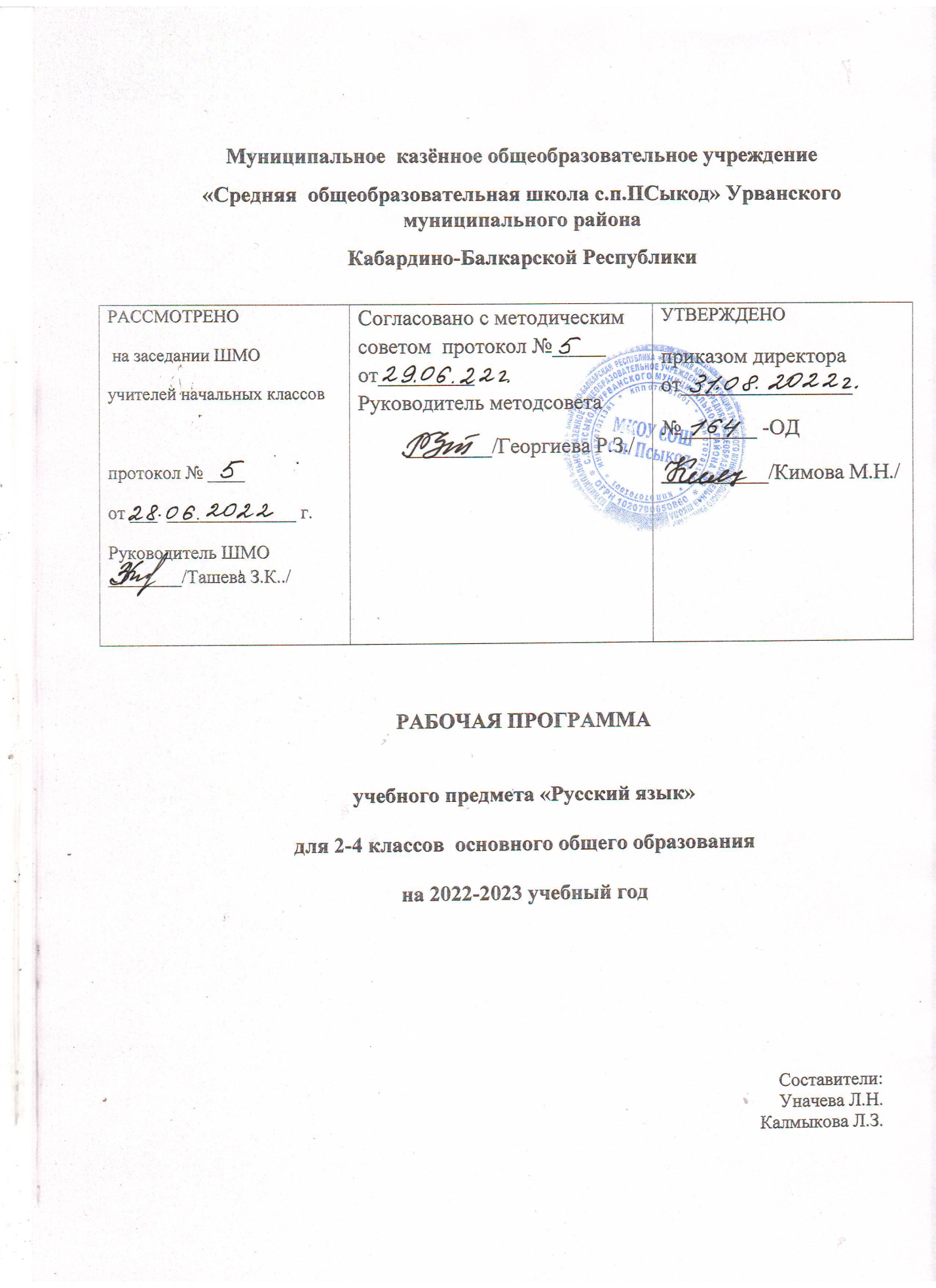 ПОЯСНИТЕЛЬНАЯ ЗАПИСКАРабочая программа по русскому языку разработана на основе требований к результатам освоения основной образовательной программы начального общего образования муниципального бюджетного общеобразовательного учреждения средняя общеобразовательная школа № 92 с учётом Примерной программы основного общего образования по русскому языку и Рабочей программы по русскому языку (Авторы: В. П. Канакина, В. Г. Горецкий. — М.: Просвещение, 2014. — 354 с. )Рабочая программа ориентирована на УМК системы «Школа России».- Основной образовательной программы основного общего образования МКОУ СОШ с.п.Псыкод;-Положения о рабочей программе учебного курса МКОУ СОШс.п.ПсыкодЦелями изучения предмета «Русский язык» в начальной школе являются:• ознакомление учащихся с основными положениями науки о языке и формирование на этой основе знаково-символического восприятия и логического мышления учащихся;• формирование коммуникативной компетенции учащихся: развитие устной и письменной речи, монологической и диалогической речи, а также навыков грамотного, безошибочного письма как показателя общей культуры человека.Программа определяет ряд практических задач, решение которых обеспечит достижение основных целей изучения предмета:• развитие речи, мышления, воображения школьников, умения выбирать средства языка в соответствии с целями, задачами и условиями общения;• формирование у младших школьников первоначальных представлений о системе и структуре русского языка: лексике, фонетике, графике, орфоэпии, морфемике (состав слова), морфологии и синтаксисе;• формирование навыков культуры речи во всех её проявлениях, умений правильно писать и читать, участвовать в диалоге, составлять несложные устные монологические высказывания и письменные тексты;• воспитание позитивного эмоционально-ценностного отношения к русскому языку, чувства сопричастности к сохранению его уникальности и чистоты; пробуждение познавательного интереса к языку, стремления совершенствовать свою речь.Срок реализации рабочей программы  - 3 года.Согласно учебному плану на изучение русского языка в каждом классе начальной школы отводится по 5 ч в неделю. Курс рассчитан на 675 ч: в 1 классе — 165 ч (33 учебные  недели), во 2 – 4 классах —  по 170 ч (34 учебные недели в каждом классе).Учебно-методический комплект для обучающегося II. ПЛАНИРУЕМЫЕ РЕЗУЛЬТАТЫ ИЗУЧЕНИЯ УЧЕБНОГО КУРСАII классЛичностные результатыУ обучающегося будут сформированы:осознавать роль языка и речи в жизни людей;осознавать личностный смысл учения;–понимать эмоции других людей, сочувствовать, сопереживать;Метапредметные результатыРегулятивные:Обучающийся научится:самостоятельно организовывать свое рабочее место;определять и формулировать цель деятельности на уроке с помощью учителя и самостоятельно;учиться высказывать своё предположение (версию) на основе работы с материалом учебника;учиться работать по предложенному учителем плану;Обучающиеся получат возможность научиться:соотносить выполненное задание с образцом, предложенным учителем;корректировать выполнение задания в дальнейшем;оценивать задание по следующим параметрам: легко выполнять, возникли сложности при выполнении.Познавательные:Обучающийся научится:ориентироваться в учебнике ;находить ответы на вопросы в тексте, иллюстрациях;делать выводы в результате совместной работы класса и учителя;сравнивать и группировать предметы, объекты по нескольким основаниям; находить закономерности; самостоятельно продолжать их по установленном правилу;определять, в каких источниках можно найти необходимую информацию для выполнения задания.КоммуникативныеОбучающийся научится:оформлять свои мысли в устной и письменной форме (на уровне предложения или небольшого текста);Обучающиеся получат возможность научиться:участвовать в диалоге; слушать и понимать других, высказывать свою точку зрения на события;выразительно читать и пересказывать текст;учиться работать в паре, группе; выполнять различные роли (лидера, исполнителя).Предметные результатыОбучающийся научится:Называть:изученные части речи: имя существительное, имя прилагательное, глагол, предлог; их лексические и грамматические признаки;однокоренные слова, корень слова.Различать и сравнивать:словосочетание и предложение; главные члены предложения;части речи: имя существительное, имя прилагательное, глагол;однокоренные слова и разные формы одного и того слова;звуки и буквы; признаки гласных и согласных звуков, звонких и глухих согласных, парных и непарных, твёрдых и мягких согласных.Решать практические учебные задачи:выделять предложения из сплошного текста;составлять предложения из слов и словосочетаний;письменно отвечать на вопросы;находить главные члены предложения;ставить необходимые знаки препинания в конце предложения;по двум признакам определять части речи;определять число изученных частей речи;раздельно писать предлоги со словами;подбирать однокоренные слова, выделять в них корень;проверять безударные гласные и парные согласные в корне;писать слова с непроверяемыми написаниями;писать заглавную букву в именах, фамилиях людей, названиях городов, деревень, кличках животных;писать слова с двойными согласными, с разделительным "Ь";каллиграфически правильно списывать текст;писать под диктовку тексты (35-45 слов) с изученными орфограммами и пунктограммами;Обучающиеся получат возможность научиться:производить фонетический разбор: делить слова на слоги, определять ударный слог, последовательность звуков и букв;определять тему текста и озаглавливать его с опорой на тему;делить сплошной текст на предложения;устанавливать связь по смыслу между частями текста (восстанавливать деформированный повествовательный текст из трех частей);писать (по вопросам) изложение текста (30–45 слов);составлять и записывать текст из трех-пяти предложений на заданную тему или по наблюдениям, по ситуации;употреблять при записи текста красную строку.Обучающийся  научиться:составлять предложения, различные по цели высказывания;выделять в предложении главные члены предложения (выделять слова, которые указывают, о ком или о чём говорится в предложении и что об этом говорится);составлять небольшие тексты (6-7 предложений) по иллюстрации или на заданную тему;определять тему данного текста, его главную мысль, находить в тексте ключевые слова и выражения;записывать текст целиком или выборочно близко к тексту;Обучающиеся получат возможность научиться:писать изложение небольших повествовательных текстов по совместно составленному плану;слушать, слышать, узнавать звучание родного слова (русского языка);соблюдать орфоэпические правила произношения слов;использовать полученные знания и практический опыт для орфографически-правильного письма.III классЛичностные результаты Обучающийся  научиться:Формировать чувство гордости за свою Родину, российский народ и историю России; осознавать свою этническую  и национальную принадлежность, формировать  ценность многонационального российского общества; становлению гуманистических и демократических ценностных ориентаций.Формированию целостного, социально ориентированного взгляда на мир в его органичном единстве и разнообразии природы, народов, культур и религий.Формирование уважительного отношения к иному мнению, истории и культуре других народов.Владению начальными навыками адаптации в динамично изменяющемся и развивающемся мире.Принимать  и осваивать социальную роль обучающегося, развитию мотивов учебной деятельности и формированию личностного смысла учения. Обучающиеся получат возможность научиться:Развивать самостоятельность и личную  ответственность за свои поступки, в том числе в информационной деятельности, на основе представлений о нравственных нормах, социальной справедливости и свободе.Формировать эстетическую потребность, ценности и чувства.Развивать этические чувства, доброжелательности и эмоционально-нравственной отзывчивости, понимания и сопереживания чувствам других людей.Развивать навыки сотрудничества со взрослыми и сверстниками в различных социальных ситуациях, умения не создавать конфликтов и находить выходы из спорных ситуаций.Формировать установку на безопасный, здоровый образ жизни, мотивации к творческому труду, к работе на результат, бережному отношению к материальным и духовным ценностям.Метапредметные результаты Обучающийся  научиться:Владеть способностью принимать и сохранять цели и задачи учебной деятельности, поиска средств её осуществления.формировать умения планировать, контролировать и оценивать учебные действия в соответствии с поставленной задачей и условиями её реализации, определять наиболее эффективные способы достижения результата.Использовать знаково-символических средств представления информации.Активно использовать речевые средства и средства для решения коммуникативных и познавательных задач.Использовать различные способы поиска (в справочных источниках), сбора, обработки, анализа, организации, передачи и интерпретации информации.Владеть навыками смыслового чтения текстов различных стилей и жанров в соответствии с целями и задачами: осознанно строить речевое высказывание в соответствии с задачами коммуникации и составлять тексты в устной и письменной формах.Обучающиеся получат возможность научиться:Владеть логическими действиями сравнения, анализа, синтеза, обобщения, классификации по родовидовым признакам, установления аналогий и причинно-следственных связей, построения рассуждений, отнесения к известным понятиям. слушать собеседника и вести диалог, признавать возможность существования различных точек зрения и права каждого иметь свою, излагать своё мнение и аргументировать свою точку зрения и оценки событий.Определять общую цель и пути её достижения; уметь договариваться о распределении функций и ролей в совместной деятельности; осуществлять взаимный контроль в совместной деятельности, адекватно оценивать собственное поведение и поведение окружающих. конструктивно разрешать конфликты посредством учёта интересов сторон и сотрудничества.владеть начальными сведениями о сущности и особенностях объектов, процессов и явлений действительности в соответствии с содержанием учебного предмета «Русский язык».владеть базовыми предметными и межпредметными понятиями, отражающими существенные связи и отношения между объектами и процессами.уметь работать в материальной и информационной среде начального общего образования (в том числе с учебными моделями) в соответствии с содержанием учебного предмета «Русский язык».Предметные результатыФормирование первоначальных представлений о единстве и многообразии языкового и культурного пространства России, о языке как основе национального самосознания.Понимание обучающимися того, что язык представляет собой явление национальной культуры и основное средство человеческого общения; осознание значения русского языка как государственного языка Российской Федерации, языка межнационального общения.Сформированность позитивного отношения к правильной устной и письменной речи как показателям общей культуры и гражданской позиции человека.Овладение первоначальными представлениями о нормах русского языка (орфоэпических, лексических, грамматических, орфографических, пунктуационных) и правилах речевого этикета. Формирование умения ориентироваться в целях, задачах, средствах и условиях общения, выбирать адекватные языковые средства для успешного решения коммуникативных задач при составлении несложных монологических высказываний и письменных текстов.Осознание безошибочного письма как одного из проявлений собственного уровня культуры, применение орфографических правил и правил постановки знаков препинания при записи собственных и предложенных текстов. Владение умением проверять написанное.Овладение учебными действиями с языковыми единицами и формирование умения использовать знания для решения познавательных, практических и коммуникативных задач.Освоение первоначальных научных представлений о системе и структуре русского языка: фонетике и графике, лексике, словообразовании (морфемике), морфологии и синтаксисе; об основных единицах языка, их признаках и особенностях употребления в речи;Формирование умений опознавать и анализировать основные единицы языка, грамматические категории языка, употреблять языковые единицы адекватно ситуации речевого общенияIV классЛичностные результаты У выпускника будут сформированы: •внутренняя  позиция  школьника  на  уровне  положительного отношения к школе, к изучению русского языка, ориентация на содержательные моменты школьной действительности и принятие образца «хорошего ученика»; •принятие  и  освоение  социальной  роли  обучающегося,  развитие мотивов учебной деятельности (социальных, учебно - познавательных и внешних); формирование личностного смысла учения, устойчивого учебно-познавательного интереса к изучению языка, языковой деятельности, чтению и читательской деятельности; •осознание  языка  как  основного  средства  человеческого  общения, понимание важности общения как значимой составляющей жизни общества; •восприятие  русского  языка  как  одной  из  основных  национально-культурных ценностей русского народа, его значения в процессе получения школьного образования, осознание себя носителем этого языка; •понимание того, что правильная устная и письменная речь является показателем индивидуальной культуры человека; •способность к самооценке на основе наблюдения за собственной речью; •основы российской гражданской идентичности, чувство гордости за свою Родину, российский народ, его язык, историю России, осознание  своей этнической  и национальной  принадлежности; формирование ценностей многонационального российского общества; становление гуманистических и демократических ценностных ориентаций; •уважительное отношение к иному мнению, истории и культуре других народов; •понимание  целостного,  социально  ориентированного  взгляда на мир в его органичном единстве и разнообразии природы, народов, культур и религий; овладение начальными навыками адаптации в динамично изменяющемся и развивающемся мире; •развитие самостоятельности и личной ответственности за свои поступки (так и окружающих людей), в том числе в информационной деятельности, на основе представлений о нравственных нормах и социальной справедливости; •этические чувства — стыда, вины, совести, доброжелательности и эмоционально-нравственной отзывчивости, понимание и сопереживание чувствам других людей;•чувство прекрасного и эстетические чувства на основе материалов курса русского языка; •навыки сотрудничества с учителем, взрослыми, сверстниками в процессе выполнения совместной деятельности на уроке и вне урока; •развитие мотивации к творческому труду (в проектной деятельности, к созданию собственных информационных объектов и др.), к работе на результат; •установка на здоровый образ жизни и реализация её в реальном поведении и поступках, бережное отношение к материальным и духовным ценностям.    Метапредметные  результаты РЕГУЛЯТИВНЫЕ УУД Обучающийся  научится:•принимать и сохранять цели и задачи учебной деятельности; в сотрудничестве с учителем находить средства их осуществления и ставить новые учебные задачи; проявлять познавательную инициативу в учебном сотрудничестве; •учитывать выделенные учителем ориентиры действия в новом учебном материале (в сотрудничестве с учителем, одноклассниками); •планировать, контролировать и оценивать учебные действия в соответствии с поставленной задачей и условиями её реализации;  определять  наиболее  эффективные  способы  достижения результата; •выполнять действия по намеченному плану, а также по инструкциям, содержащимся в источниках информации (в заданиях учебника, в справочном материале учебника — в памятках); учитывать правило (алгоритм) в планировании и контроле способа решения; •осуществлять итоговый и пошаговый контроль по результату, адекватно оценивать правильность выполнения действия и вносить необходимые коррективы в исполнение действия как по ходу его реализации, так и в конце действия; •выполнять учебные действия в устной, письменной речи, во внутреннем плане; •адекватно  воспринимать  оценку  своей  работы  учителями, товарищами, другими лицами; •понимать причины успеха/неуспеха учебной деятельности и способности  конструктивно  действовать  даже  в  ситуациях неуспеха.ПОЗНАВАТЕЛЬНЫЕ  УУД Выпускник научится: •использовать  язык  с  целью  поиска  необходимой  информации в различных источниках для выполнения учебных заданий (учебная, дополнительная литература, использование ресурсов библиотек и сети Интернет); пользоваться словарями и справочниками различных типов; •записывать, фиксировать информацию с помощью инструментов ИКТ; •ориентироваться  на  разнообразие  способов  решения  учебных   задач,   осуществлять   выбор   наиболее   эффективных в зависимости от конкретной языковой или речевой за- дачи; •использовать  знаково-символические  средства  (в  том  числе  модели,  схемы,  таблицы)  представления  информации для создания моделей изучаемых единиц языка, преобразовывать модели и схемы для решения учебных, практических и лингвистических задач; •владеть  навыками  смыслового  чтения  текстов  различных стилей и жанров в соответствии с конкретными целями и задачами; извлекать необходимую информацию из текста художественного или познавательного, анализировать и оценивать содержание, языковые особенности и структуру текста; передавать устно или письменно содержание текста;•осознанно  и  произвольно  строить  речевое  высказывание  в соответствии с задачами коммуникации и составлять тексты в устной и письменной формах; выступать перед аудиторией одноклассников с небольшими сообщениями, используя аудио-, видео- и графическое сопровождение; •осуществлять логические действия сравнения, анализа, синтеза,  обобщения,  классификации  по  родо-видовым  признакам, устанавливать аналогии и причинно-следственные связи, строить рассуждение, подводить факты языка под понятие на основе выделения комплекса существенных признаков и их синтеза.КОММУНИКАТИВНЫЕ  УУД Выпускник научится:•слушать и слышать собеседника, вести диалог; •ориентироваться в целях, задачах, средствах и условиях общения; •понимать необходимость ориентироваться на позицию партнёра в общении, учитывать различные мнения и координировать различные позиции в сотрудничестве с целью успешного участия в диалоге;•строить  понятные  для  партнёра  высказывания;  проявлять доброжелательное отношение к партнёру; осуществлять взаимный контроль в совместной деятельности, адекватно оценивать собственное поведение и поведение окружающих; •признавать   возможность   существования   различных   точек зрения и права каждого иметь свою; излагать своё мнение и аргументировать свою точку зрения и оценку событий; •стремиться к более точному выражению собственного мнения и позиции; •договариваться и приходить к общему решению в совместной деятельности, в том числе в ситуации столкновения интересов; •задавать вопросы,  необходимые  для  организации  собственной деятельности и сотрудничества с партнёром; •выбирать адекватные языковые средства для успешного решения коммуникативных задач (диалог, устные монологические высказывания, письменные тексты) с учётом особенностей разных видов речи, ситуаций общения; •строить  монологическое  высказывание  с  учётом  ситуации общения  и  конкретной  речевой  задачи,  выбирая  соответствующие языковые средства, соблюдая нормы литературного языка и нормы «хорошей» речи (ясность, точность, содержательность,  последовательность   выражения   мысли и др.); •активно использовать речевые средства и средства информационных  и  коммуникационных  технологий  (далее — ИКТ) для решения коммуникативных и познавательных задач; •применять приобретённые коммуникативные умения в практике свободного общения.  Предметные  результаты ОБЩИЕ  ПРЕДМЕТНЫЕ  РЕЗУЛЬТАТЫ  ОСВОЕНИЯ  ПРОГРАММЫпервоначальное  представление  о  единстве  и  многообразии языкового и культурного пространства России, о языке как основе  национального  самосознания; •осознание значения русского языка как национального языка русского народа, как государственного языка Российской Федерации и языка межнационального общения; •представление о языке как основном средстве человеческого общения и явлении национальной культуры, о роли родного языка в жизни человека и общества; •позитивное эмоционально-оценочное отношение к русскому языку, понимание значимости хорошего владения русским языком, его роли в дальнейшем образовании;•овладение  начальными  представлениями  о  нормах  русского  языка  (орфоэпических,  лексических,  грамматических), правилах речевого этикета (в объёме курса); использование этих норм для успешного решения коммуникативных задач в ситуациях учебной языковой деятельности и свободного общения; формирование сознательного отношения к качеству своей речи, контроля за ней; •приобретение опыта ориентироваться в целях, задачах, средствах и условиях общения, выбирать адекватные языковые средства для решения коммуникативных задач; •освоение первоначальных научных представлений об основных  понятиях  и  правилах  из  области  фонетики,  графики, лексики, морфемики, морфологии, синтаксиса, орфографии (в объёме изучаемого курса), понимание взаимосвязи и взаимозависимости между разными сторонами языка; •овладение  учебными  действиями  с  языковыми  единицами: находить, опознавать, характеризовать, сравнивать, классифицировать основные единицы языка (звуки, буквы, слова, предложения), конструировать из этих единиц единицы более высокого уровня (слова, словосочетания, предложения, тексты), использовать эти действия для решения познавательных, практических и коммуникативных задач (в объёме изучаемого курса); •овладение  основами  грамотного  письма:  основными  орфографическими и пунктуационными умениями (в объёме изучаемого курса), умениями применять правила орфографии и правила постановки знаков препинания при записи собственных и предложенных текстов, умением проверять написанное.  ПРЕДМЕТНЫЕ РЕЗУЛЬТАТЫ  ОСВОЕНИЯ ОСНОВНЫХ СОДЕРЖАТЕЛЬНЫХ   ЛИНИЙ   ПРОГРАММЫ Развитие  речи Освоение данного раздела распределяется по всем разделам курса. Обучающийся научится: •осознавать ситуацию общения: с какой целью, с кем и где происходит общение; выбирать адекватные языковые и неязыковые средства в соответствии с конкретной ситуацией общения;•владеть формой диалогической речи; умением вести разговор (начать, поддержать, закончить разговор, привлечь внимание и др.); •выражать  собственное  мнение,  обосновывать  его  с  учётом ситуации общения;•использовать нормы речевого этикета в ситуациях учебного и  бытового  общения  (приветствие,  прощание,  извинение, благодарность, обращение с просьбой), в том числе при обращении с помощью средств ИКТ; •оценивать правильность (уместность) выбора языковых и неязыковых средств устного общения на уроке, в школе, быту, со знакомыми и незнакомыми, с людьми разного возраста; •владеть  монологической  формой  речи;  под  руководством учителя  строить  монологическое  высказывание  на  определённую тему с использованием разных типов речи (описание, повествование, рассуждение); •работать с текстом: определять тему и главную мысль текста, самостоятельно озаглавливать текст по его теме или главной мысли, выделять части текста (корректировать порядок предложений и частей текста), составлять план к заданным текстам; •пользоваться самостоятельно памяткой для подготовки и написания письменного изложения учеником; •письменно  (после  коллективной  подготовки)  подробно  или выборочно передавать содержание повествовательного текста, предъявленного на основе зрительного и слухового восприятия, сохраняя основные особенности текста-образца; грамотно записывать текст; соблюдать требование каллиграфии при письме; •сочинять  письма,  поздравительные  открытки,  объявления  и другие небольшие тексты для конкретных ситуаций общения; •составлять  тексты  повествовательного  и  описательного  характера на основе разных источников (по наблюдению, по сюжетному рисунку, по репродукциям картин художников, по заданным теме и плану, опорным словам, на свободную тему, по пословице или поговорке, творческому воображению и др.); •письменно  сочинять  небольшие  речевые  произведения  освоенных жанров (например, записку, письмо, поздравление, объявление); •проверять правильность своей письменной речи, исправлять допущенные  орфографические  и  пунктуационные  ошибки; улучшать написанное: добавлять и убирать элементы содержания, заменять слова на более точные и выразительные; •пользоваться  специальной,  справочной  литературой,  словарями,  журналами,  Интернетом  при  создании  собственных речевых произведений на заданную или самостоятельно вы- бранную тему. Обучающийся получит возможность научиться: •подробно и выборочно письменно передавать содержание текста; •различать  стилистические  варианты  языка  при  сравнении стилистически контрастных текстов (художественного и научного или делового, разговорного и научного или делового); •создавать  собственные  тексты  и  корректировать  заданные тексты  с  учётом  точности,  правильности,  богатства  и  выразительности письменной речи; использовать в текстах синонимы и антонимы; •анализировать  последовательность  своих  действий  при  работе  над  изложениями  и  сочинениями  и  соотносить  их  с разработанным алгоритмом; оценивать правильность выполнения учебной  задачи;  соотносить  собственный  текст с исходным (для изложений) и с назначением, задачами, условиями общения (для самостоятельно составленных текстов); •оформлять результаты исследовательской работы; •редактировать собственные тексты, совершенствуя правильность речи, улучшая содержание, построение предложений и выбор языковых средств.  Система  языка Фонетика,  орфоэпия,  графика Обучающийся научится: •произносить звуки речи в соответствии с нормами языка; •характеризовать  звуки  русского  языка:  гласные  ударные — безударные; согласные твёрдые — мягкие, парные — непарные, твёрдые — мягкие; согласные глухие — звонкие, парные — непарные, звонкие и глухие; группировать звуки по заданному основанию;•соблюдать нормы русского литературного языка в собственной речи и оценивать соблюдение этих норм в речи собеседников (в объёме орфоэпического словаря учебника); •пользоваться  орфоэпическим  словарём  при  определении правильного произношения слова (или обращаться за помощью к другим орфоэпическим словарям русского языка или к учителю, родителям и др.); •различать звуки и буквы; •классифицировать слова с точки зрения их звуко-буквенного состава по самостоятельно определённым критериям; •знать последовательность букв в русском алфавите, пользоваться алфавитом для упорядочивания слов и поиска нужной информации; •пользоваться при письме небуквенными графическими средствами:  пробелом  между  словами,  знаком  переноса,  красной строки (абзаца), пунктуационными знаками (в пределах изученного).  Обучающийся получит возможность научиться: •выполнять   (устно   и   письменно)   звуко-буквенный   разбор слова самостоятельно по предложенному в учебнике алгоритму; оценивать правильность проведения звуко-буквенного разбора слова (в объёме изучаемого курса).  Лексика Освоение данного раздела распределяется по всем разделам курса. Обучающийся научится: •осознавать, что понимание значения слова — одно из условий умелого его использования в устной и письменной речи; •выявлять в речи слова, значение которых требует уточнения; •определять значение слова по тексту или уточнять с помощью толкового словаря, Интернета и др.; •распознавать  среди  предложенных  слов  синонимы,  антонимы, омонимы, фразеологизмы, устаревшие слова (простые случаи); •подбирать к предложенным словам антонимы и синонимы; •понимать этимологию мотивированных слов-названий; •выбирать слова из ряда предложенных для успешного решения коммуникативных задач; •подбирать синонимы для устранения повторов в тексте; •находить  в  художественном  тексте  слова,  употреблённые  в переносном   значении,   а   также   эмоционально-оценочные слова, эпитеты, сравнения, олицетворения (без терминологии); оценивать уместность употребления этих слов в речи; •пользоваться  словарями  при  решении  языковых  и  речевых задач.  Обучающийся получит возможность научиться: •оценивать уместность использования слов в устной и письменной речи; •подбирать антонимы для точной характеристики предметов при их сравнении; •иметь  представление  о  заимствованных  словах;  осознавать один из способов пополнения словарного состава русского языка иноязычными словами; •работать с разными словарями; •приобретать  опыт  редактирования  предложения  (текста). Состав  слова  (морфемика) Обучающийся научится: •различать изменяемые и неизменяемые слова; •различать  однокоренные  слова  среди  других  (неоднокоренных) слов (форм слов, слов с омонимичными корнями, синонимов); •находить  в  словах  окончание,  основу  (в  простых  случаях), корень,  приставку,  суффикс  (постфикс  -ся),  соединительные гласные в сложных словах, использовать алгоритм опознавания изучаемых морфем; •находить корень в однокоренных словах с чередованием согласных в корне; •узнавать  сложные  слова  (типа  вездеход,  вертолёт  и  др.), выделять  в  них  корни;  находить  соединительные  гласные (интерфиксы) в сложных словах; •сравнивать, классифицировать слова по их составу; •соотносить  слова  с  предъявляемыми  к  ним  моделями,  выбирать  из  предложенных  слов  слово,  соответствующее  заданной модели, составлять модель заданного слова; •самостоятельно подбирать слова к заданной модели; •понимать значения, вносимые в слово суффиксами и приставками  (простые  случаи);  образовывать  слова  с  этими морфемами для передачи соответствующего значения; •образовывать слова (разных частей речи) с помощью приставки или суффикса или с помощью и приставки и суффикса).  Обучающийся получит возможность научиться: •понимать роль каждой из частей слова в передаче лексического значения слова; •понимать смысловые, эмоциональные, изобразительные возможности суффиксов и приставок; •узнавать образование слов с помощью суффиксов или приставок; •разбирать  самостоятельно  (устно  и  письменно)  по  составу слова  с  однозначно  выделяемыми  морфемами  в  соответствии с предложенным в учебнике алгоритмом; •подбирать однокоренные слова и формы одного и того же слова с целью проверки изучаемых орфограмм в корне слова, использовать знание графического образа приставок и суффиксов для овладения правописанием слов с этими при- ставками и суффиксами (при изучении частей речи). Морфология Обучающийся научится: •определять   принадлежность   слова   к   определённой   части речи  по  комплексу  освоенных  признаков;  классифицировать слова по частям речи; •распознавать  части  речи  на  основе  усвоенных  признаков (в объёме программы); •пользоваться словами разных частей речи и их формами в собственных речевых высказываниях; •выявлять роль и значение слов частей речи в речи; •определять  грамматические  признаки  имён  существительных — род, склонение, число, падеж; •определять   грамматические   признаки   имён   прилагательных — род (в единственном числе), число, падеж; изменять имена прилагательные по падежам; •определять   грамматические   признаки   личного   местоимения  в  начальной  форме — лицо,  число,  род  (у  местоимений 3-го лица в единственном числе); иметь представление о склонении личных местоимений; использовать личные местоимения для устранения неоправданных повторов; правильно употреблять в речи формы личных местоимений; •распознавать   неопределённую   форму   глагола;   определять грамматические   признаки   глаголов — время,   число,   род (в прошедшем времени в единственном числе), лицо (в настоящем и будущем времени); изменять глаголы в настоящем и будущем времени по лицам и числам (спрягать); изменять глаголы в прошедшем времени в единственном числе по родам; иметь представление о возвратных глаголах; •определять  грамматические  признаки  личного  местоимения в начальной форме — лицо, число, род (у местоимений 3-го лица в единственном числе); иметь представление о склонении личных местоимений, изменять личные местоимения по падежам; использовать личные местоимения для устранения неоправданных повторов; правильно употреблять в речи личные местоимения; •распознавать  наречия  как  часть  речи;  понимать  их  роль  и значение в речи; •различать наиболее употребительные предлоги и определять их роль при образовании падежных форм имён существительных и местоимений; •понимать роль союзов и частицы не в речи; •подбирать примеры слов и форм слов разных частей речи. Обучающийся получит возможность научиться: •разграничивать самостоятельные и служебные части речи; •сравнивать  и  сопоставлять  признаки,  присущие  изучаемым частям речи; находить в тексте слова частей речи по указанным морфологическим признакам; классифицировать части речи по наличию или отсутствию освоенных признаков; •различать смысловые и падежные вопросы имён существительных; •склонять  личные  местоимения,  соотносить  личное  местоимение в косвенном падеже с его начальной формой, распознавать падеж личного местоимения в предложении и тексте; •различать родовые и личные окончания глагола; •наблюдать  над  словообразованием  имён  существительных, имён прилагательных, глаголов; •проводить полный морфологический разбор имён существительных, имён прилагательных, глаголов по предложенному в учебнике алгоритму, оценивать правильность проведения морфологического разбора; •находить  в  тексте  личные  местоимения,  наречия,  числительные,  возвратные  глаголы,  предлоги  вместе  с  личными местоимениями, к которым они относятся, союзы и, а, но, частицу не при глаголах; •находить и исправлять в устной и письменной речи речевые ошибки и недочёты в употреблении изучаемых форм частей речи.  Синтаксис Обучающийся научится: •различать предложение, словосочетание и слово; •устанавливать в словосочетании связь главного слова с зависимым при помощи вопросов; •составлять   из   заданных   слов   словосочетания,   учитывая их связь по смыслу и по форме; •устанавливать при помощи смысловых вопросов связь между словами в предложении; отражать её в схеме; •соотносить  предложения  со  схемами,  выбирать  предложение, соответствующее схеме; •классифицировать предложения по цели высказывания и по эмоциональной окраске (по интонации); •выделять  из  потока  речи  предложения,  оформлять  их  границы; •находить главные (подлежащее и сказуемое) и второстепенные  члены  предложения  (без  деления  на  виды);  выделять из предложения словосочетания; •распознавать  предложения  с  однородными  членами,  находить в них однородные члены; использовать интонацию при перечислении однородных членов предложения; •составлять предложения с однородными членами и использовать их в речи; при составлении таких предложений пользоваться бессоюзной связью и союзами и, а, но.  Обучающийся получит возможность научиться: •различать  простое  предложение  с  однородными  членами  и сложное предложение; •находить  в  предложении  обращение; •выполнять  в  соответствии  с  предложенным  в  учебнике  алгоритмом разбор простого предложения (по членам предложения, синтаксический), оценивать правильность разбора.  Орфография  и  пунктуация Обучающийся научится: а)  применять ранее изученные правила правописания: •раздельное написание слов;•сочетания жи—ши, ча—ща, чу—щу в положении под ударением; •сочетания чк, чн, чт, нч, щн и др.; •перенос слов; •прописная  буква  в  начале  предложения,  именах  собственных; •проверяемые безударные гласные в корне слова; •парные звонкие и глухие согласные в корне слова; •непроизносимые согласные; •непроверяемые  гласные  и  согласные  в  корне  слова,  в  том числе  с  удвоенными  согласными  (перечень  см.  в  словаре учебника); •гласные и согласные в неизменяемых на письме приставках и суффиксах; •разделительные мягкий и твёрдый знаки (ь, ъ); •мягкий  знак  после  шипящих  на  конце  имён  существительных (речь, брошь, мышь); •соединительные о и е в сложных словах (самолёт, вездеход); •е и и в суффиксах имён существительных (ключик — ключика, замочек — замочка); •безударные  падежные  окончания  имён  существительных (кроме существительных на -мя, -ий, -ье, -ия, -ов, -ин); •безударные падежные окончания имён прилагательных; •раздельное написание предлогов с личными местоимениями; раздельное написание частицы не с глаголами; •мягкий знак (ь) после шипящих на конце глаголов в форме 2- го лица единственного числа (читаешь, пишешь); •мягкий знак (ь) в глаголах в сочетании -ться; •безударные личные окончания глаголов;•раздельное написание предлогов с другими словами; •знаки препинания в конце предложения: точка, вопросительный и восклицательный знаки; •знаки препинания (запятая) в предложениях с однородными членами; б)  подбирать примеры с определённой орфограммой; в) осознавать место возможного возникновения орфографической  ошибки; г) обнаруживать орфограммы по освоенным опознавательным признакам в указанных учителем словах (в объёме изучаемого курса); д) определять разновидности орфограмм и соотносить их c изученными правилами; е) пользоваться орфографическим словарём учебника как средством самоконтроля при проверке написания слов с не- проверяемыми орфограммами; ж) безошибочно списывать текст объёмом 80—90 слов; з) писать под диктовку тексты объёмом 75—80 слов в соответствии с изученными правилами правописания;и) проверять собственный и предложенный текст, находить и исправлять орфографические и пунктуационные ошибки.  Обучающийся получит возможность научиться: а)  применять правила правописания: •соединительные о и е в сложных словах (самолёт, везде- ход); •е и и в суффиксах -ек, -ик; •запятая при обращении; •запятая между частями в сложном предложении; б) объяснять  правописание  безударных  падежных  окончаний  имён  существительных  (кроме  существительных  на  -мя, -ий, -ье, -ия, -ов, -ин); в) объяснять правописание безударных падежных имён прилагательных; г)  объяснять правописание личных окончаний глагола; д) объяснять написание сочетаний  ться и тся в глаголах; е) применять разные способы проверки правописания слов: изменение формы слова, подбор однокоренных слов, подбор слов с ударной морфемой, знание фонетических особенностей орфограммы, использование орфографического словаря; ж) при составлении собственных текстов во избежание орфографических или пунктуационных ошибок, использовать помощь взрослого или словарь, пропуск орфограммы или пунктограммы. III. СОДЕРЖАНИЕ УЧЕБНОГО КУРСА «Русский язык»2 классНаша речь  ( 3ч)Язык и речь, их значение в жизни. Речь – главный способ общения людей. Язык – средство общения. Диалог и монолог. Воспроизведение и уточнение сведений о видах речи (слушание, говорение, чтение, письмо, внутренняя речь). Особенности устной, письменной и внутренней речи.Текст  ( 3ч)Текст. Сопоставление текста и отдельных предложений, не объединённых общей темой. Тема и главная мысль текста. Связь между предложениями в тексте. Заголовок. Общее представление о структуре текста и выражение её в плане. Красная строка в тексте.Предложение  (12ч)Предложение как единица речи. Членение речи на предложения. Роль предложений в речи. Различение предложения, словосочетания, слова. Наблюдение над значением предложений, различных по цели высказывания и интонации (без терминологии), интонирование предложений. Логическое ударение. Оформление предложений в устной речи и на письме в прозаических и стихотворных текстах. Пунктуационное оформление диалогической речи и соответствующая ему интонационная окраска устного диалога. Главные и второстепенные члены предложения. Основа предложения. Подлежащее и сказуемое – главные члены предложения. Способы определения подлежащего и сказуемого в предложении. Связь слов в предложении. Упражнение в распознавании главных и второстепенных членов предложения. Распространённые и нераспространённые предложения. Вычленение из предложения пар слов, связанных по смыслу. Распространение предложений второстепенными членами. Составление предложений по данному подлежащему (сказуемому), из набора слов, по опорным словам, схеме, рисунку, заданной теме и их запись.Слова, слова, слова…(18ч)Слово и его лексическое значение. Общее представление о лексическом значении слова.Слово – общее название многих однородных предметов. Тематические группы слов. Однозначные и многозначные слова. Прямое и переносное значения слов. Синонимы и антонимы. Наблюдение над употреблением в речи однозначных и многозначных слов, антонимов, синонимов, выбор нужного и точного слова, соответствующего предмету мысли. Работа со словарями учебника.Родственные слова. Однокоренные слова. Корень слова как значимая часть слова. Формирование умения распознавать однокоренные слова, отличать их от внешне сходных слов и форм слов. Упражнение в распознавании корня в слове, подборе однокоренных слов, в наблюдение над единообразным написанием корня в однокоренных словах.Слово, слог, ударение. Уточнение представлений о слове и слоге как минимальной произносительной единице, о слогообразующей роли гласной. Ударение, смыслоразличительная роль ударения. Наблюдение над разноместностью и подвижностью русского ударения. Использование свойств подвижности для проверки безударных гласных, проверяемых ударением. Совершенствование навыка определять в слове слоги, обозначать ударение, распознавать ударные и безударные слоги. Упражнение в правильном орфоэпическом произношении слов. Работа с орфоэпическим словарём.Перенос слов. Правила переноса слов с одной строки на другую. Упражнение в переносе слов.Звуки и буквы  (61ч)Звуки и буквы. Уточнение представлений о звуках и буквах русского языка. Условное обозначение звуков речи. Звуко-буквенный разбор слов. Алфавит, его значение. Уточнение представлений об алфавите. Упражнение не запоминание названий букв и порядка букв в алфавите. Формирование умений располагать слова в алфавитном порядке. Алфавитное расположение слов в словарях, справочниках, энциклопедиях.Основные признаки гласных звуков? Их смыслоразличительная роль в слов. Соотношение гласных звуков и букв, обозначающих гласные звуки. Определение роли гласных букв в слове. Обозначение гласных звуков буквами в ударных и безударных слогах в корне однокоренных слов и форм одного и того же слова. Особенности проверяемого и проверочного слов. Способы проверки написания гласной в безударном слоге корня. Введение правила. Упражнение в обосновании способов проверки безударных гласных в корне слова, в правописании слов с безударными гласными, проверяемыми ударением. Слова с безударной гласной, непроверяемой ударением. Упражнение в написании слов с безударной гласной, проверяемой и не проверяемой ударением. Общее представление об орфограмме. Работа с орфографическим словарём.Правописание буквосочетаний с шипящими звуками Основные признаки согласных звуков, их смыслоразличительная роль в слове. Буквы, обозначающие согласные звуки. Согласный звук [й,] и буква «и краткое». Двойные согласные буквы. Произношение и написание слов с двойными согласными. Твёрдые и мягкие согласные звуки, способы обозначения их на письме гласными буквами и мягким знаком. Правописание слов с мягким знаком. Буквосочетания чк, чн, щн, нч, нщ, произношение и написание слов с этими буквосочетаниями. Шипящие согласные звуки, обозначение шипящих звуков буквами. Правописание слов с сочетаниями жи –ши, ча –ща, чу – щу, чк – чн.Разделительный мягкий знак, его роль в слове. Разделительный мягкий знак, его роль в слове. Правописание слов с разделительным мягким знаком.Глухие и звонкие согласные звуки. Обозначение буквами парных по глухости-звонкости согласных звуков в конце слова и перед согласным. Особенности проверяемого и проверочного слов. Способы проверки написания глухих и звонких согласных в конце слова и перед согласным в корне слова. Введение правила. Упражнение в написании слов с парным по глухости – звонкости согласным в корне слова. Сопоставление правил обозначения буквами гласных в безударном слоге корня и парных по глухости – звонкости согласных в конце слова и перед согласным в корне слова. Упражнение в правописании гласных и согласных в корне однокоренных слов и форм одного и того же слова.Упражнения в правописании слов с изученными орфограммами.Части речи   (57ч)Слова - названия предметов, признаков предметов, действий предметов, их отнесённость к определённой части речи.Имя существительное как часть речи (ознакомление с лексическим значением имени существительного и вопросами, на которые отвечает эта часть речи). Роль имён существительных в речи. Одушевлённые и неодушевлённые имена существительные (общее представление), упражнение в их распознавании. Собственные и нарицательные имена существительные (общее представление). Заглавная буква в именах собственных. Правописание собственных имён существительных. Число имён существительных. Изменение имён существительных по числам. Употребление имён существительных только в одном числе (ножницы, молоко). Формирование умения воспроизводить лексическое значение имён существительных, различать имена существительные в прямом и переносном значении, имена существительные близкие и противоположные по значению. Совершенствование навыка правописания имён существительных с изученными орфограммами. Упражнения в распознавании имён существительных (их признаков), в правильном употреблении их в речи, в правописании имён существительных с изученными орфограммами.Глагол как часть речи (ознакомление с лексическим значением глагола и вопросами, на которые отвечает эта часть речи). Роль глаголов в речи. Число глаголов. Изменение глаголов по числам. Правописание глаголов с частицей не. Упражнение в распознавании глаголов (их признаков), в правильном употреблении их в речи и в правописании глаголов с изученными орфограммами. Формирование умений воспроизводить лексическое значение глаголов, распознавать глаголы в прямом и переносном значении, глаголы близкие и противоположные по значению. Текст-повествование (общее представление). Наблюдение над ролью глаголов в тексте-повествовании. Обучение составлению повествовательного текста.Имя прилагательное как часть речи (ознакомление с лексическим значением имени прилагательного и вопросами, на которые отвечает эта часть речи). Роль имён прилагательных в речи. Связь имени прилагательного с именем существительным в предложении и в словосочетании. Единственное и множественное число имён прилагательных. Изменение имён прилагательных по числам. Упражнение в распознавании имён прилагательных (их признаков), в правильном употреблении их в речи, в правописании имён прилагательных с изученными орфограммами. Формирование умения воспроизводить лексическое значение имён прилагательных, распознавать имена прилагательные в прямом и переносном значении, имена прилагательные близкие и противоположные по значению. Текст – описание. Наблюдение над ролью имён прилагательных в описательном тексте. Обучение составлению описательного текста.Местоимение как часть речи. Общее представление о личных местоимениях. Роль местоимений в речи. Упражнение в распознавании местоимений и правильном употреблении их в речи. Текст – рассуждение (общее представление). Обучение составлению текста- рассуждения.Предлог как часть речи. Роль предлогов в речи. Раздельное написание наиболее распространённых предлогов с именами существительными. Упражнение в распознавании предлогов, в правильном употреблении их с именами существительными, в правописании предлогов с именами существительными.Повторение изученного за год  (16ч)Речь устная и письменная. Текст. Предложение. Главные и второстепенные члены предложения. Части речи. Звуки и буквы. Алфавит. Способы обозначения буквами гласных и согласных звуков в слове. Правописание слов с изученными орфограммами. Лексическое значение слова. Синонимы. Антонимы. Однозначные и многозначные слова. Прямое и переносное значение слов. Смысловой, звуковой, звукобуквенный анализ слов.3 класс
Язык и речь (2 ч)Наша речь и наш язык.Текст. Предложение. Словосочетание. (15 ч)Текст. Предложение. Словосочетание. Типы текстов: повествование, описание, рассуждение. Предложение. Виды предложений по цели высказывания (повествовательное, вопросительное, побудительное).Предложения с обращением. Состав предложения. Распространённые и нераспространённые предложения Простое и сложное предложения. Общее представление. Запятая внутри сложного предложения. Словосочетание.Слово о языке и речи. (17 ч)Лексическое значение слова. Однозначные и многозначные слова, слова в прямом и переносном значении. Антонимы и синонимы. Омонимы. Слово и словосочетание. Фразеологизмы. Части речи. Имя числительное. Однокоренные слова. Слово и слог, звуки и буквы. Правописание слов с ударными. Согласные звуки и буквы для их обозначения. Разделительный мягкий знак (ь).Состав слова. (48 ч)Корень слова. Однокоренные слова. Чередование гласных и согласных звуков в корне однокоренных слов. Сложные слова. Формы слова. Основа слова. Общее представление о правописании слов с орфограммами в значимых частях слова. Правописание слов с безударными гласными в корне. Правописание слов с парным по глухости-звонкости согласным в конце слова и перед согласным в корне. Правописание слов с непроизносимыми согласными в корне. Правописание слов с удвоенными согласными. Правописание суффиксов и приставок. Правописание приставок и предлогов. Правописание слов с разделительным твёрдым знаком (ъ).Части речи. (75 ч)Части речи: имя существительное, имя прилагательное, имя числительное, местоимение, глагол, предлог, частица не, союз (общее представление). Одушевлённые и неодушевлённые имена существительные. Число имён существительных. Род имён существительных. Мягкий знак (ь) после шипящих на конце имён существительных женского рода. Падеж имён существительных. Морфологический разбор имени существительного. Лексическое значение имён прилагательных. Связь имени прилагательного с именем существительным. Роль имён прилагательных в тексте. Сложные имена прилагательные, обозначающие цвета и оттенки цвета. Текст-описание. Род имен прилагательных. Число имён прилагательных. Падеж имён прилагательных (общее представление). Местоимения. Личные местоимения 1, 2, 3-го лица. Морфологический разбор местоимений. Глагол. Повторение и углубление представлений о глаголе. Форма глагола. Число глаголов. Времена глагола. Род глаголов в прошедшем времени. Правописание частицы не с глаголами.Повторение (13 ч)Части речи. Текст и предложение как единицы языка и речи. Обобщение и систематизация изученных орфограмм. Слово и его лексическое значение. Словосочетание. Обобщение и систематизация изученных орфограмм. Упражнение в правописание частей слова.4 классПовторение (11 ч)Язык и речь.  Наша речь и наш язык. Формулы вежливости.Текст. Текст и его признаки. Тема, основная мысль, заголовок текста. Построение (композиция) текста. Связь между частями текста. План. Типы текста (повествование, описание, рассуждение, смешанный текст).Предложение (10 ч). Предложение как единица речи. Виды предложений по цели высказывания и интонации. Знаки препинания в конце предложений. Диалог. Обращение. Знаки препинания в предложениях с обращением в начале, середине, конце предложения (общее представление).  Составление предложений с обращением.Основа предложения. Главные и второстепенные члены предложения.Словосочетание. Вычленение из предложения основы и словосочетаний.Разбор предложения по членам предложения.Однородные члены предложения (общее представление). Предложения с однородными членами без союзов. Интонация перечисления, запятая при перечислении. Предложения с однородными членами, связанными союзами и (без перечисления), а, но. Интонация, знаки препинания при однородных членах с союзами и, а, но. Составление и запись предложений с однородными членами с союзами и без союзов.Простые и сложные предложения (общее представление). Знаки препинания в сложных предложениях. Сложное предложение и предложение с однородными членами.Слово в языке и речи (21 ч). Обобщение знаний о словах. Лексическое значение слова. Однозначные и многозначные слова. Прямое и переносное значения слов. Синонимы, антонимы, омонимы. Устаревшие и новые слова. Заимствованные слова. Устойчивые сочетания слов (фразеологизмы). Ознакомление со словарем иностранных слов учебника.Формирование умения правильно выбирать слова для выражения мысли в соответствии с типом текста и видами речи. Устранение однообразного употребления слов в связной речи Имя существительное (40ч)Склонение имен существительных (повторение). Развитие навыка в склонении имен существительных и в распознавании падежей. Несклоняемые имена существительные.Основные тины склонения имен существительных (общее представление). Первое склонение имен существительных и упражнение в распознавании имен существительных 1-го склонения. Второе склонение имен существительных и упражнение в распознавании имен существительных 2-го склонения. 3-е склонение имен существительных и упражнение в распознавании имен существительных 3-го склонения.Правописание безударных падежных окончаний имен существительных 1, 2 и 3-го склонения в единственном числе (кроме имен существительных на -мя, -ий, -ие, -ия). Ознакомление со способами проверки безударных падежных окончаний имен существительных (общее представление). Развитие навыка правописания безударных падежных окончаний имен существительных 1, 2 и 3-го склонения в единственном числе в каждом из падежей. Упражнение в употреблении падежных форм имен существительных с предлогом и без предлога в речи (пришёл из школы, из магазина, с вокзала; работать в магазине, на почте; гордиться товарищем, гордость за товарища; слушать музыку, прислушиваться к музыке).Склонение имен существительных во множественном числе. Развитие навыка правописания окончаний имен существительных во множественном числе. Формирование умений образовывать формы именительного и родительного падежей множественного числа (инженеры, учителя, директора; урожай помидоров, яблок) и правильно употреблять их в речи.Имя прилагательное ( 30ч)Имя прилагательное как часть речи. Связь имен прилагательных с именем существительным. Упражнение в распознавании имен прилагательных по общему лексическому значению, в изменении имен прилагательных по числам. в единственном числе по родам, в правописании родовых окончаний.Склонение имен прилагательных (кроме прилагательных с основой на шипящий и оканчивающихся на -ья, -ье, -ов, -ин). Способы проверки правописания безударных падежных окончаний имен прилагательных (общее представление).Склонение имен прилагательных в мужском и среднем роде в единственном числе. Развитие навыка правописания падежных окончаний имен прилагательных мужского и среднего рода в единственном числе.Склонение имен прилагательных в женском роде в единственном числе. Развитие навыка правописания падежных окончаний имен прилагательных женского рода в единственном числе.Склонение и правописание имен прилагательных во множественном числе.Употребление в речи имен прилагательных в прямом и переносном значениях, прилагательных-синонимов, прилагательных-антонимов, прилагательных-паронимов.Местоимение  ( 8ч)Местоимение как часть речи. Личные местоимения 1, 2 и 3-го лица единственного и множественного числа. Склонение личных местоимений с предлогами и без предлогов. Раздельное написание предлогов с местоимениями (к тебе, у тебя, к ним). Развитие навыка правописания падежных форм личных местоимений в косвенных падежах (тебя, меня, его, её, у него, с нею). Упражнение в правильном употреблении местоимений в речи. Использование местоимений как одного из средств связи предложений в тексте.                             Глагол ( 34 ч)Глагол как часть речи. Упражнение в распознавании глаголов по общему лексическому значению, в изменении глаголов по временам и числам, глаголов прошедшего времени по родам в единственном числе.Неопределенная форма глагола (особенности данной формы). Образование временных форм от неопределенной формы глагола. Возвратные глаголы (общее представление). Правописание возвратных глаголов в неопределенной форме.Изменение глаголов по лицам и числам в настоящем и будущем времени (спряжение). Развитие умения изменять глаголы в настоящем и будущем времени по лицам и числам, распознавать лицо и число глаголов. Правописание мягкого знака (ь) в окончаниях глаголов 2-го лица единственного числа после шипящих.Глаголы I и II спряжения (общее представление). Глаголы-исключения. Правописание безударных личных окончаний глаголов в настоящем и будущем времени. Распознавание возвратных глаголов в 3-м лице и в неопределенной форме по вопросам (что делает? умывается, что делать? умываться). Правописание буквосочетаний -тся в возвратных глаголах в 3-м лице и -ться в возвратных глаголах неопределенной формы (общее представление). Правописание глаголов в прошедшем времени. Правописание родовых окончаний глаголов в прошедшем времени, правописание суффиксов глаголов в прошедшем времени (видеть — видел, слышать — слышал)Употребление в речи глаголов в прямом и переносном значении, глаголов-синонимов, глаголов-антонимов. Развитие умения правильно употреблять при глаголах имена существительные в нужных падежах с предлогами и без предлогов (тревожиться за отца, беспокоиться об отце, любоваться закатом, смотреть на закат).Речевая этика: слова приветствия, прощания, благодарности, просьбы; слова, используемые при извинении и отказе.Повторение изученного (16ч)ЧистописаниеЗакрепление навыка правильного начертания букв, рациональных способов соединений букв в словах, предложениях, небольших текстах при несколько ускоренном письме. Упражнение в развитии ритмичности, плавности письма, способствующих формированию скорости.Работа по устранению недочетов графического характера в почерках учащихся.IV. ТЕМАТИЧЕСКОЕ ПЛАНИРОВАНИЕ2 класс170 ч ( 34 учебные недели  по 5 часов)3 класс170 ч ( 34 учебные недели  по 5 часов)Тематическое планирование по русскому языку.4 классКалендарно-тематическое планирование по русскому языку2 класс   УМК «Школа России»  170 (ч)КАЛЕНДАРНО-ТЕМАТИЧЕСКОЕ ПЛАНИРОВАНИЕ 3  классКалендарно-тематическое планирование по русскому языку.4 класс Лист регистрации изменений к рабочей программе(по русскому языку)Учитель- Уначева Л.Н.Классы2 класс3 класс4 классВсегоКоличество часов170170170675Административные контрольные диктанты3329Диктанты6 9520Сочинения76821Изложения391022Комплексные работы113ВПР11Учебники1...Канакина В. П., Горецкий В. Г.Русский язык.  Учеб. 2кл. В 2 ч. Издательство: Просвещение2.Канакина В. П., Горецкий В. Г..Русский язык. Учеб. 3 кл. В 2 ч. Издательство: Просвещение3.Канакина В. П., Горецкий В. Г..Русский язык. Учеб. 4 кл. В 2 ч. Издательство: ПросвещениеМетодические пособия для учителя2. Канакина В. П., Манасова Г. Н. Русский язык. 2 класс. Методическое пособие с поурочными разработками. — М.: Просвещение, 2014.3. Канакина В. П. Русский язык. 3 класс. Методические рекомендации. — М.: Просвещение, 2014.4. Канакина В. П. Русский язык. 4 класс. Методическое пособие с поурочными разработками. — М.: Просвещение, 2014.5. Русский язык. 1, 3 классы. Поурочные разработки. Технологические карты уроков. — М.; СПб.: Просвещение, 20146.Канакина В. П., Щёголева Г. С. Русский язык. Сборник диктантов и самостоятельных работ. 1—4 классы. — М.: Просвещение, 2014.7. Канакина В. П. Работа с трудными словами. 1—4 классы. — М.: Просвещение, 2014.Печатные пособияСловари по русскому языку: толковый словарь, словарь фразеологизмов, морфемный и словообразовательный словари.Репродукции картин в соответствии с тематикой и видами работы, указанными в программе и методических пособиях по русскому языку (в том числе и в цифровой форме).Канакина В. П. Русский язык. Раздаточный материал. 2 класс. — М.: Просвещение, 2017.Канакина В. П. Русский язык. Раздаточный материал. 3 класс. — М.: Просвещение, 2017Бондаренко А. А. Рабочий словарик. 1 класс. — М.: Просвещение, 2017.Бондаренко А. А. Рабочий словарик. 2 класс. — М.: Просвещение, 2017Компьютерные и информационно-коммуникативные средстваЭлектронные учебные пособия:Канакина В. П. и др. Русский язык. 2 класс. Электронное приложение. — М.: Просвещение.Канакина В. П. и др. Русский язык. 3 класс. Электронное приложение. — М.: Просвещение.Канакина В. П. и др. Русский язык. 4 класс. Электронное приложение.Технические средстваКлассная доска с набором приспособлений для крепления таблиц.Магнитная доска.Персональный компьютер с принтером и колонками.Проектор№ урокаРазделы, темыКол.ч.1-3Наша речь3ч4-6Текст3ч7-18ПредложениеАдминистративный контрольный диктант.(1ч.) Сочинение - 1ч12чСлова, слова, слова18ч19-22Слово и его значение4ч2326Синонимы и антонимы4ч27-30Однокоренные слова4ч31-36Слог. Ударение. Перенос слова6чИзложение - 1ч . Сочинение - 1чЗвуки и буквы. 61ч37-38Звуки и буквы2ч39-41Русский алфавит или азбука3ч42-58Гласные звуки17ч59-65Согласные звуки-7ч66-68Мягкий знак (ь)3ч69-73Правописание буквосочетаний с шипящими звуками.5ч73-92Звонкие и глухие согласные звуки19ч93- 97Разделительный мягкий знак.5чАдминистративный контрольный диктант(1ч). Контрольный диктант с грамматическим заданием.(3ч)Сочинение -3чИзложение - 1чЧасти речи 57ч98-99Части речи2ч100-116Имя существительное17ч117-128Глагол12ч129-141Имя прилагательное13ч142-146Местоимение5ч147-154Предлоги8чПроверочный диктант (с грамматическимзаданием)(1ч). Контрольный диктант с грамматическим заданием.(2ч) Сочинение - 2чИзложение - 1ч155-170Повторение. Административный контрольный диктант (1ч). Итоговая комплексная работа  16ч№ урокаРазделы, темыКол.ч.
Язык и речь2ч1-2Язык и речь.2чТекст. Предложение. Словосочетание.15ч3-4Текст. 2ч5 - 14Предложение.10ч15-17Словосочетание.Административный контрольный диктант ( 1ч)Сочинение 1ч2ч+1чСлово в языке и речи17ч18-20Лексическое значение слова.3ч21-23Слово и словосочетание.3ч24-27Части речи.4ч28Однокоренные слова.1ч29- 34Слово и слог. Звуки и буквы.Изложение - 1ч6чСостав слова48ч35-37Корень слова.3ч38-41Формы слова. Окончание.Контрольный диктант с грамматическим заданием. - 1ч4ч42-44Приставка.3ч45-47Суффикс.Сочинение- 1ч3ч48-52Основа слова.Изложение - 1чПроверочная работа - 1ч5ч53Правописание частей слова.1ч54-57Правописание безударных гласных в корне слова.Сочинение - 1ч4ч58- 61Правописание слов с глухими и звонкими согласными.4ч62-65Правописание слов с непроизносимым согласным звуком в корне слова.Проверочный диктант - 1ч4ч66-69Двойные согласные.Административный контрольный диктант ( 1ч)Сочинение - 1ч4ч70-73Правописание суффиксов и приставок.4ч74-76Приставки и предлоги в словах.Контрольный диктант с грамматическим заданием.- 1ч3ч77-82Разделительный твёрдый знак (ъ) Проверочный диктант - 1чИзложение - 1ч6чЧасти речи75ч83-84Части речи.2чИмя существительное30ч85-90Повторение об имени существительном.Изложение - 1ч6ч91-92Число имён существительных.2ч93-99Род имён существительных.Изложение - 1чПроверочный ( объяснительный ) диктант.- 1ч7ч100-114Падеж им1н существительных.Изложение - 1чПроверочный диктант с грамматическим заданием.- 1ч15чИмя прилагательное18ч115-119Повторение об имени прилагательном.Составление текста - описания - 1ч5ч120-123Род имён прилагательных.4ч124-125Число имён прилагательных.2ч126-127Падеж имён прилагательных.2ч128-132Обобщение знаний об имени прилагательном.Сочинение - 1ч Контрольный диктант с грамматическим заданием.- 1ч5чМестоимение4ч133-136Личные местоимения4чГлагол21ч137-140Повторение о глаголе.4ч141-142Неопределённая форма глагола.2ч143-144Число глаголов.2ч145-149Времена глаголов.Изложение - 1ч5ч150-151Род глаголов в прошедшем времени.2ч152-153Правописание частицы не с глаголами.2ч154-157Обобщение знаний о глаголе.Изложение - 1чКонтрольный диктант.-1ч4ч158-170Повторение. Административный контрольный диктант.(1ч)Изложение - 1ч  Итоговая комплексная работа13ч№ урокаРазделы, темыКол.ч.Повторение 11ч1Наша речь и наш язык.1ч2-4ТекстИзложение- 1ч3ч5-11Предложение и словосочетание.Изложение - 1ч7чПредложение 10ч12-17Однородные члены предложения.Сочинение - 1чАдминистративный контрольный диктант - 1ч6ч18-21Простые и сложные предложения.Изложение - 1ч4чСлово в языке и речи21ч22 -25Лексическое значение слова.4ч26- 28Состав слова.3ч29 -34Правописание гласных и согласных в значимых частях слова.Изложение - 1ч6ч35-42Части речи.Сочинение - 1чКонтрольный диктант - 1ч8чИмя существительное40ч43-47Изменение по падежам имён существительных (повторение).5ч48 - 55Три склонения имён существительных.Изложение - 1ч8ч56 - 73Правописание безударных падежных окончаний имён существительных в единственном числе.Контрольный диктант- 1чСочинение - 1ч18ч74 - 82Правописание безударных падежных окончаний имён существительных во множественном  числе.Административный контрольный диктант - 1чИзложение - 1ч9чИмя прилагательное30ч83-86Повторение об имени прилагательном.Сочинение - 1ч4ч87 Изменение имён прилагательных по падежам.1ч88 -  96Правописание падежных окончаний имён прилагательных. Склонение имён прилагательных мужского и среднего рода в единственном числе.Сочинение - 1ч9ч97 - 102Склонение имён прилагательных женского  рода в единственном числе.6ч103 - 108Склонение имён прилагательных во множественном числе.Сочинение - 1чИзложение - 1ч6ч109-112-Обобщение по разделу "Имя прилагательное".Контрольный диктант - 1ч4чМестоимение8ч113-120Личные местоименияИзложение - 1чПроверочная работа - 1ч8чГлагол 34ч121-122Повторение о глаголе.2ч123-127Неопределённая форма глаголаИзложение - 1ч5ч128-132Спряжение глаголаСочинение - 1ч5ч133-134I и II спряжение глаголов.2ч135-145Правописание безударных личных окончаний глаголов в настоящем и будущем времени.Сочинение - 1чДиктант - 1ч.11ч146-148Правописание глаголов в прошедшем времени.3ч149-154Обобщение по теме "Глагол"Проверочная работа - 1чКонтрольный диктант - 1ч6чПовторение16ч155-170Повторение.Сочинение - 1чИзложение - 1чВПР№ уро-ка Темы Кол-во часовДатаДата№ уро-ка Темы Кол-во часовПо плануПо факту1.1 четверть                                          Наша речь.Знакомство с учебником. Язык и речь, их значение в жизни людей.102.09.2202.09.222.Виды речевой деятельности человека. Характеристика человека по его речи.105.0905.093.Диалог и монолог.106.0906.094.Текст. Признаки текста. Тема и главная мысль текста.  Заглавие.107.0907.095.Части текста. Списывание текста с дополнительным заданием.108.0908.096..109.0909.097.Предложение как единица речи, его назначение и признаки.112.0912.098.Какие знаки препинания ставятся в конце предложения113.0913.099.Как составить из слов предложения?114.0914.0910.Входной Контрольный диктант по теме «Повторение изученного в первом  классе».115.0915.0911.Работа над ошибками по теме «Повторение изученного в первом классе». Знаки препинания.116.0916.0912.Главные члены предложения.  119.0919.0913.Второстепенные члены предложения.121.0921.0914.Подлежащее и сказуемое — главные члены предложения. 122.0922.0915.Распространённые и нераспространённые предложения. 123.0923.0916.Связь слов в предложении.126.0926.0917.Развитие речи. Коллективное составление рассказа по репродукции картины И. С. Остроухова  «Золотая осень».  127.0927.0918.Контрольное списывание текста  по теме «Предложение».128.0928.0919.Слова, слова, слова.Работа над ошибками по теме «Предложение».Слово и его значение. Понимание слова как единства звучания и значения. 129.0929.0920.Слово как общее название многих однородных предметов.130.0930.0921.Однозначные и многозначные слова103.1003.1022.Прямое и    переносное значения слов.   104.1004.1023.Синонимы. Работа со словарём синонимов.105.1005.1024.Антонимы.  Работа со словарём антонимов.106.1006.1025.Развитие речи. Изложение текста воспринятого зрительно по данным  к нему вопросам.107.1007.1026.Расширение представлений о предметах и явлениях окружающего мира через лексику слов. 110.1010.1027.Родственные слова. Корень.111.1011.1028.Работа со словарём однокоренных слов.112.1012.1029.Различение однокоренных слов   и синонимов, родственных слов и слов с омонимичными корнями.113.1013.1030.Единообразное написание корня в однокоренных словах.114.1014.1031.Какие бывают слоги.117.1017.1032.Как определить ударный слог.  118.1018.1033.Как переносить слова с одной строки на другую.119.1019.1034.Страничка для любознательных .(Проверь себя)120.1020.1035.Контрольный диктант по теме «Правописание слов с изученными орфограммами».121.1021.1036.Работа над ошибками по теме «Правописание слов с изученными орфограммами ».124.1024.1037.Звуки и буквы. Как различить звуки и буквы. 125.1025.1038.Русский алфавит или Азбука. Какие слова пишутся с заглавной буквы?126.1026.1039.Коллективное составление рассказа  по репродукции картины З.Е.Серебряковой «За обедом».127.1027.1040.2 четвертьСтраничка для любознательных. Буква Ё107.1107.1141.Какие слова пишутся с заглавной буквы.108.1108.1142.Гласные буквы109.1109.1143. Как определить гласные звуки?110.1110.1144.Гласные звуки и буквы и их признаки. Буквы е, ё, ю, я и их функции в слове.111.1111.1145.Гласные звуки и буквы и их признаки. Буквы е, ё, ю, я и их функции в слове.114.1114.1146.Развитие речи. Работа с текстом. Запись ответов на вопросы к тексту.115.1115.1147.Правописание слов с безударным гласным звуком в корне.116.1116.1148.Особенности проверяемых и проверочных слов.117.1117.1149.Способы проверки написания буквы, обозначающей безударный гласный звук в корне слова.118.1118.11Способы проверки написания буквы, обозначающей безударный гласный звук в корне слова.118.1118.1150.Способы проверки написания буквы, обозначающей безударный гласный звук в корне слова.121.1121.1151.Упражнения в написании слов с безударными гласными в корне слова.122.1122.1152.Упражнения в написании слов с безударными гласными в корне слова.123.1123.1153.Упражнения в написании слов с безударными гласными в корне слова.124.1124.1154.Когда написание букв ,обозначающих безударные гласные звуки в корне слов, надо запоминать.125.1125.1155.Слова с безударными гласными, непроверяемыми ударением.128.1128.1156.Слова с безударными гласными, непроверяемыми ударением.129.1129.1157.Упражнение в правописании проверяемых и непроверяемых ударением гласных в корне слов.130.1130.1158.Упражнение в правописании проверяемых и непроверяемых ударением гласных в корне слов. Орфограмма.101.1201.1259.Контрольный диктант по теме «Правописание  слов с безударным гласным  в корне слова».102.1202.1260.Работа над ошибками по теме «Правописание  слов с безударным гласным звуком в корне слова».Обобщение о безударных гласных проверяемых и непроверяемых ударением.105.1205.1261.Коллективное составление сочинения по репродукции картины  С. А. Тутунова «Зима пришла. Детство»106.1206.1262.Согласные звуки и их признаки.Смыслоразличительная роль согласных звуков в слове.107.1207.1263.Согласный звук [и'] и буква «и краткое».108.1208.1264.Слова с удвоенными согласными. Произношение и написание слов с удвоенными согласными.109.1209.1265.Проект «И в шутку и всерьез».112.1212.1266.Твёрдые и мягкие согласные звуки и буквы для их обозначения.113.1213.1267.Обозначение   мягкости   согласных   звуков   на письме буквами и, е, ё, ю, ь.114.1214.1268.Для чего служит мягкий знак.115.1215.1269.Правописание слов с мягким знаком на конце и в середине перед согласным.116.1216.1270.Развитие речи. Работа с текстом. Составление ответов на вопросы к тексту.119.1219.1271.Проект «Пишем письмо».120.1220.1272.2 частьЗвуки и буквы.Буквосочетания чк, чн, чт, щн, нч. Орфоэпические   нормы   произношения   слов с сочетаниями чн, чт.121.1221.1273.Правописание сочетаний чк, чн, чт, щн, нч.122.1222.1274.Контрольный  диктант по теме «Правописание буквосочетаний с шипящими звуками».123.1223.1275.Работа над ошибками по теме «Правописание буквосочетаний с шипящими звуками». Обобщение изученного материала. 126.1226.1276.Буквосочетания жи—ши, ча—ща, чу—щу.127.1227.1277.Развитие речи. Работа с текстом128.1228.1278.. 3 четвертьПроект  «Рифма».  109.01.23 г.09.01.23 г.79.Звонкие и глухие согласные звукиКак отличить звонкие согласные звуки от глухих..110.0110.0180.Правописание слов с парным по глухости –звонкости согласным звуком на конце слова или перед согласным.111.0111.0181.Контрольное списывание по теме «Правописание слов с изученными орфограммами»112.0112.0182.Работа над ошибками по теме «Правописание слов с изученными орфограммами».113.0113.0183.Особенности проверяемых и проверочных слов для правила обозначения буквой парного  согласного звука на конце слова и перед согласным.116.0116.0184.Способы проверки парных согласных на конце слова или перед согласным в корне: изменение формы слова, подбор однокоренного слова.117.0117.0185.Способы проверки парных согласных на конце слова или перед согласным в корне: изменение формы слова, подбор однокоренного слова.118.0118.0186.Способы проверки парных согласных на конце слова или перед согласным в корне: изменение формы слова, подбор однокоренного слова.119.0119.0187.Развитие речи.  Составление текста поздравительной открытки.120.0120.0188.Упражнения в написании слов с парным согласным в корне слов.123.0123.0189.Упражнения в написании слов с парным согласным в корне слов.124.0124.0190.Упражнение в правописании слов с изученными орфограммами.125.0125.0191.Развитие речи. Изложение текста по вопросам. 126.0126.0192.Упражнения в правописании  согласных в корне однокоренных слов и форм одного и того же слова.127.0127.0193.Контрольный диктант по теме « Правописание  гласных  и  согласных  в  корне слова».130.0130.0192Работа над ошибками по теме «Правописание  гласных  и  согласных  в  корне слова».131.0131.0194.Разделительный мягкий знак (ь).101. 020201. 020295.Использование на письме разделительного мягкого знака.102.0202.0296.Развитие речи. Составление устного рассказа по серии рисунков. 103. 0203. 0297.Обобщение знаний об изученных правилах письма «Проверь себя».106. 0206. 0298.Общее представление о частях речи.Что такое части речи?107. 0207. 0299.Соотнесение слов-названий, вопросов, на которые они отвечают, с частями речи.108.0208.02100.Расширение представлений о предметах и явлениях окружающего мира через ознакомление с именами существительными.109.0209.02101.Общее представление об имени существительном как части речи. 110.0210.02102.Имя существительное .Что такое  имя существительное?113.0213.02103.Одушевлённые и неодушевлённые имена существительные.114.0214.02104Одушевлённые и неодушевлённые имена существительные.115.0215.02105.Упражнения в различении одушевленных и неодушевленных имен существительных.116.0216.02104117.0217.02106.Собственные имена существительные. Заглавная буква в именах собственных.120.0220.02107Нарицательные имена существительные121.0221.02108Контрольный диктант по теме «Правописание имен собственных».122.0222.02109.Работа над ошибками по теме «Правописание имен собственных».Заглавная буква в именах собственных (географических названиях).124.0224.02110.Развитие речи. Составление устного рассказа по репродукции В. М. Васнецова «Богатыри».127.0227.02111.Единственное и множественное число имен существительных.128.0228.02112.Упражнения в распознавании имен существительных, употребленных в единственном и во множественном числе.101.0301.03113.Обобщение знаний об имени существительном. Формирование первоначальных представлений о разборе имени существительного как части речи.102.0302.03114.Развитие речи. Подробное изложение повествовательного текста по данным вопросам с языковым анализом текста.103.0303.03115.Обобщение знаний об имени существительном106.0306.03116.Контрольный диктант по теме «Имя существительное».107.0307.03117.Работа над ошибками по теме «Имя существительное».109.0309.03118.Глагол  . Что такое глагол ?Упражнения в распознавании глаголов. Роль глаголов в речи.109.0309.03119.Упражнения в различении глаголов. Восстановление деформированного текста.110.0310.03120.Развитие речи. Составление рассказа по репродукции картины художника А. К. Саврасова «Грачи прилетели» по данным вопросам.113.0313.03121.Единственное и множественное число глаголов.114.0314.03122.Правильное употребление глаголов (одеть и надеть) в речи. 115.0315.03123.Правописание частицы не с глаголом  Правописание частицы не с глаголом.116..0316..03124.Правописание частицы не с глаголом  Правописание частицы не с глаголом.117.0317.03125.Обобщение знаний о глаголе.120.0320.03126.Что такое текст-повествование ?121.0321.03127.Текст-повествование и роль в нём глаголов.  Проверь себя.122.0322.03128.Имя прилагательное .Что такое имя прилагательное.123.0323.03129.Значения  имен прилагательных. 124.0324.03130.4 четвертьУпражнения в различении имен прилагательных .103.0403.04131.Единственное и множественное число имён прилагательныхИзменение имён прилагательных по числам. 104.0404.04132.Употребление имен прилагательных в единственном и во множественном числе. 105.0405.04133.Обобщение знаний об имени прилагательном.106.0406.04134.Текст-описание и роль в нём прилагательных. 107.0407.04135.Развитие речи. Составление текста-описания натюрморта по репродукции картины Ф. П. Толстого «Букет цветов, бабочка и птичка». 110.0410.04136.Текст- описания .Проверь себя.111.0411.04137.Местоимение  (личное) как часть речи. 112.0412.04138.Местоимение  (личное) как часть речи. 113.0413.04139.Местоимение  114.0414.04140.Текст-рассуждение. Обучающее изложение текста-рассуждения, воспринятого зрительно. 117.0417.04141.Проверь себя.118.0418.04142.Предлоги. Роль предлогов в речи.119.0419.04143.Предлог как часть речи. 120.0420.04144.Функция предлогов в речи.121.0421.04145.Раздельное написание предлогов со словами. 124.0424.04146.Правописание предлогов с именами существительными.125.0425.04147.Развитие речи. Восстановление деформированного повествовательного текста по рассказу Б. Житкова «Храбрый утенок». 126.0426.04148.Проверь себя127.0427.04149.Проект «В словари за частями речи!». 128.0428.04150.Комплексная контрольная работа.103.0503.05151.Работа над ошибками комплексной контрольной работы.104.0504.05152.Повторение «Текст».  105.0505.05153-155.Повторение по теме "Предложение. 108,10,11.0508,10,11.05156.Слово». 112.0512.05157Контрольное списывание текста по теме «Текст».115.0515.05158.Работа над ошибками по теме «Текст».Повторение по теме «Слово и его лексическое значение.». 116.0516.05159.Повторение по теме «Части речи «117.0517.05161Повторение по теме «Звуки и буквы. Алфавит». Звуко-буквенный разбор слов.118.0518.05162.Контрольный диктант  по  изученному курсу русского языка.119.0519.05163.Работа над ошибками контрольного диктанта по изученному курсу русского языка.Упражнения в применении изученных правил правописания.122.0522.05164-165.Обобщение знаний об изученных правилах правописания. 123 ,24.0523 ,24.05166-167.Упражнения в применении изученных правил правописания. 125,26.0525,26.05168-169.Упражнения в применении изученных правил правописания.129, 30.0529, 30.05170Итоговый урок по курсу «Русский язык».131.0531.05№ урока№ урока№ урока№ урока№ урока№ урока№ урокаТема,
тКоличество часовКоличество часовКоличество часовКоличество часовКоличество часовКоличество часовКоличество часовКоличество часовКоличество часовКоличество часовКоличество часовДата проведения Дата проведения Дата проведения Дата проведения Дата проведения Дата проведения Дата проведения Дата проведения Дата проведения Дата проведения Дата проведения Дата проведения Дата проведения Дата проведения Дата проведения Дата проведения Дата проведения Дата проведения Дата проведения Дата проведения Дата проведения № урока№ урока№ урока№ урока№ урока№ урока№ урокаТема,
тКоличество часовКоличество часовКоличество часовКоличество часовКоличество часовКоличество часовКоличество часовКоличество часовКоличество часовКоличество часовКоличество часовПо плануПо плануПо фактуПо фактуПо фактуПо фактуПо фактуПо фактуПо фактуПо фактуПо фактуПо фактуПо фактуПо фактуПо фактуПо фактуПо фактуПо фактуПо фактуПо фактуПо фактуI четверть(45 ч.)Язык и речь (3 ч)I четверть(45 ч.)Язык и речь (3 ч)I четверть(45 ч.)Язык и речь (3 ч)I четверть(45 ч.)Язык и речь (3 ч)I четверть(45 ч.)Язык и речь (3 ч)I четверть(45 ч.)Язык и речь (3 ч)I четверть(45 ч.)Язык и речь (3 ч)I четверть(45 ч.)Язык и речь (3 ч)I четверть(45 ч.)Язык и речь (3 ч)I четверть(45 ч.)Язык и речь (3 ч)I четверть(45 ч.)Язык и речь (3 ч)I четверть(45 ч.)Язык и речь (3 ч)I четверть(45 ч.)Язык и речь (3 ч)I четверть(45 ч.)Язык и речь (3 ч)I четверть(45 ч.)Язык и речь (3 ч)I четверть(45 ч.)Язык и речь (3 ч)I четверть(45 ч.)Язык и речь (3 ч)I четверть(45 ч.)Язык и речь (3 ч)I четверть(45 ч.)Язык и речь (3 ч)I четверть(45 ч.)Язык и речь (3 ч)I четверть(45 ч.)Язык и речь (3 ч)111111Наша речь
и наш язык. Знакомство с учебником «Русский язык».Виды речи. Для чего нужен языкНаша речь
и наш язык. Знакомство с учебником «Русский язык».Виды речи. Для чего нужен язык111111111111111111111111111111111222222Развитие речи. Составление текста по рисунку
(решение частных задач).Развитие речи. Составление текста по рисунку
(решение частных задач).11111111111333333Анализ работы по развитию речи. Работа над ошибками 
Анализ работы по развитию речи. Работа над ошибками 
Текст. Предложение. Словосочетание (15ч)Текст. Предложение. Словосочетание (15ч)Текст. Предложение. Словосочетание (15ч)Текст. Предложение. Словосочетание (15ч)Текст. Предложение. Словосочетание (15ч)Текст. Предложение. Словосочетание (15ч)Текст. Предложение. Словосочетание (15ч)Текст. Предложение. Словосочетание (15ч)Текст. Предложение. Словосочетание (15ч)Текст. Предложение. Словосочетание (15ч)Текст. Предложение. Словосочетание (15ч)Текст. Предложение. Словосочетание (15ч)Текст. Предложение. Словосочетание (15ч)Текст. Предложение. Словосочетание (15ч)Текст. Предложение. Словосочетание (15ч)Текст. Предложение. Словосочетание (15ч)Текст. Предложение. Словосочетание (15ч)Текст. Предложение. Словосочетание (15ч)Текст. Предложение. Словосочетание (15ч)Текст. Предложение. Словосочетание (15ч)Текст. Предложение. Словосочетание (15ч)Текст. Предложение. Словосочетание (15ч)Текст. Предложение. Словосочетание (15ч)Текст. Предложение. Словосочетание (15ч)Текст. Предложение. Словосочетание (15ч)Текст. Предложение. Словосочетание (15ч)Текст. Предложение. Словосочетание (15ч)Текст. Предложение. Словосочетание (15ч)Текст. Предложение. Словосочетание (15ч)Текст. Предложение. Словосочетание (15ч)Текст. Предложение. Словосочетание (15ч)Текст. Предложение. Словосочетание (15ч)Текст. Предложение. Словосочетание (15ч)Текст. Предложение. Словосочетание (15ч)Текст. Предложение. Словосочетание (15ч)Текст. Предложение. Словосочетание (15ч)Текст. Предложение. Словосочетание (15ч)Текст. Предложение. Словосочетание (15ч)Текст. Предложение. Словосочетание (15ч)Текст. Предложение. Словосочетание (15ч)44444Текст. Что
такое текст? Какие бывают тексты
Текст. Что
такое текст? Какие бывают тексты
Текст. Что
такое текст? Какие бывают тексты
Текст. Что
такое текст? Какие бывают тексты
55555Предложение. Что такое предложение ?
Предложение. Что такое предложение ?
Предложение. Что такое предложение ?
Предложение. Что такое предложение ?
66666Предложение. Виды предложений по цели высказывания .Предложение. Виды предложений по цели высказывания .Предложение. Виды предложений по цели высказывания .Предложение. Виды предложений по цели высказывания .77777Развитие речи. Коллективное составление рассказа
по репродукции картины К. Е. Маковского
«Дети, бегущие от грозы» (решение частных задач).Развитие речи. Коллективное составление рассказа
по репродукции картины К. Е. Маковского
«Дети, бегущие от грозы» (решение частных задач).Развитие речи. Коллективное составление рассказа
по репродукции картины К. Е. Маковского
«Дети, бегущие от грозы» (решение частных задач).Развитие речи. Коллективное составление рассказа
по репродукции картины К. Е. Маковского
«Дети, бегущие от грозы» (решение частных задач).88888Работа над ошибками. Предложение. Виды предложений
по интонацииРабота над ошибками. Предложение. Виды предложений
по интонацииРабота над ошибками. Предложение. Виды предложений
по интонацииРабота над ошибками. Предложение. Виды предложений
по интонации99999Предложение. Что такое обращение ?
Предложение. Что такое обращение ?
Предложение. Что такое обращение ?
Предложение. Что такое обращение ?
1010101010Развитие
речи. Составление предложений по рисунку
с включением диалога и слов обращения.Развитие
речи. Составление предложений по рисунку
с включением диалога и слов обращения.Развитие
речи. Составление предложений по рисунку
с включением диалога и слов обращения.Развитие
речи. Составление предложений по рисунку
с включением диалога и слов обращения.1111111111 Работа над ошибками .Главные и второстепенные
члены предложения. Распространенные и нераспространенные предложения
 Работа над ошибками .Главные и второстепенные
члены предложения. Распространенные и нераспространенные предложения
 Работа над ошибками .Главные и второстепенные
члены предложения. Распространенные и нераспространенные предложения
 Работа над ошибками .Главные и второстепенные
члены предложения. Распространенные и нераспространенные предложения
1212121212Главные и второстепенные члены предложения. Упражнение в разборе предложений по членам предложения Главные и второстепенные члены предложения. Упражнение в разборе предложений по членам предложения Главные и второстепенные члены предложения. Упражнение в разборе предложений по членам предложения Главные и второстепенные члены предложения. Упражнение в разборе предложений по членам предложения 1313131313Простое  и сложное предложение. Упражнение в различении сложного
и простого предложения .Простое  и сложное предложение. Упражнение в различении сложного
и простого предложения .Простое  и сложное предложение. Упражнение в различении сложного
и простого предложения .Простое  и сложное предложение. Упражнение в различении сложного
и простого предложения .1414141414Простое и сложное предложение. Союзы в сложном предложении. Составление сложных предложений
из двух  простых.
Простое и сложное предложение. Союзы в сложном предложении. Составление сложных предложений
из двух  простых.
Простое и сложное предложение. Союзы в сложном предложении. Составление сложных предложений
из двух  простых.
Простое и сложное предложение. Союзы в сложном предложении. Составление сложных предложений
из двух  простых.
1515151515Словосочетание. Что такое словосочетание? Из чего
состоит словосочетание?
Словосочетание. Что такое словосочетание? Из чего
состоит словосочетание?
Словосочетание. Что такое словосочетание? Из чего
состоит словосочетание?
Словосочетание. Что такое словосочетание? Из чего
состоит словосочетание?
1616161616Развитие речи. Коллективное составление рассказа
по репродукции картины В. Д. Поленова «Золотая осень»
Развитие речи. Коллективное составление рассказа
по репродукции картины В. Д. Поленова «Золотая осень»
Развитие речи. Коллективное составление рассказа
по репродукции картины В. Д. Поленова «Золотая осень»
Развитие речи. Коллективное составление рассказа
по репродукции картины В. Д. Поленова «Золотая осень»
17181718171817181718Анализ работы по развитию речи. Работа над ошибками
Диктант по теме "Предложение"Анализ работы по развитию речи. Работа над ошибками
Диктант по теме "Предложение"Анализ работы по развитию речи. Работа над ошибками
Диктант по теме "Предложение"Анализ работы по развитию речи. Работа над ошибками
Диктант по теме "Предложение"Слово в языке и речи (19 ч)Слово в языке и речи (19 ч)Слово в языке и речи (19 ч)Слово в языке и речи (19 ч)Слово в языке и речи (19 ч)Слово в языке и речи (19 ч)Слово в языке и речи (19 ч)Слово в языке и речи (19 ч)Слово в языке и речи (19 ч)Слово в языке и речи (19 ч)Слово в языке и речи (19 ч)Слово в языке и речи (19 ч)Слово в языке и речи (19 ч)Слово в языке и речи (19 ч)Слово в языке и речи (19 ч)Слово в языке и речи (19 ч)Слово в языке и речи (19 ч)Слово в языке и речи (19 ч)Слово в языке и речи (19 ч)Слово в языке и речи (19 ч)Слово в языке и речи (19 ч)Слово в языке и речи (19 ч)Слово в языке и речи (19 ч)Слово в языке и речи (19 ч)Слово в языке и речи (19 ч)Слово в языке и речи (19 ч)Слово в языке и речи (19 ч)Слово в языке и речи (19 ч)Слово в языке и речи (19 ч)Слово в языке и речи (19 ч)Слово в языке и речи (19 ч)Слово в языке и речи (19 ч)Слово в языке и речи (19 ч)Слово в языке и речи (19 ч)Слово в языке и речи (19 ч)Слово в языке и речи (19 ч)Слово в языке и речи (19 ч)Слово в языке и речи (19 ч)Слово в языке и речи (19 ч)Слово в языке и речи (19 ч)1919191919Работа над ошибками. Слово в языке и речи. Лексическое значение слова. Как определить лексическое значение
слова? Однозначные и многозначные слова
Работа над ошибками. Слово в языке и речи. Лексическое значение слова. Как определить лексическое значение
слова? Однозначные и многозначные слова
Работа над ошибками. Слово в языке и речи. Лексическое значение слова. Как определить лексическое значение
слова? Однозначные и многозначные слова
Работа над ошибками. Слово в языке и речи. Лексическое значение слова. Как определить лексическое значение
слова? Однозначные и многозначные слова
Работа над ошибками. Слово в языке и речи. Лексическое значение слова. Как определить лексическое значение
слова? Однозначные и многозначные слова
2020202020Слово в языке и речи. Синонимы
и антонимы  
Слово в языке и речи. Синонимы
и антонимы  
Слово в языке и речи. Синонимы
и антонимы  
Слово в языке и речи. Синонимы
и антонимы  
Слово в языке и речи. Синонимы
и антонимы  
2121212121Слово в языке и речи. Что такое омонимы
Слово в языке и речи. Что такое омонимы
Слово в языке и речи. Что такое омонимы
Слово в языке и речи. Что такое омонимы
Слово в языке и речи. Что такое омонимы
2222222222Слово в языке и речи. Слово и словосочетание. Чем словосочетание отличается от слова ?
Слово в языке и речи. Слово и словосочетание. Чем словосочетание отличается от слова ?
Слово в языке и речи. Слово и словосочетание. Чем словосочетание отличается от слова ?
Слово в языке и речи. Слово и словосочетание. Чем словосочетание отличается от слова ?
Слово в языке и речи. Слово и словосочетание. Чем словосочетание отличается от слова ?
2323232323Слово в языке и речи. Слово и словосочетание. Что такое фразеологизмы
Слово в языке и речи. Слово и словосочетание. Что такое фразеологизмы
Слово в языке и речи. Слово и словосочетание. Что такое фразеологизмы
Слово в языке и речи. Слово и словосочетание. Что такое фразеологизмы
Слово в языке и речи. Слово и словосочетание. Что такое фразеологизмы
2424242424Развитие речи. Подробное изложение с языковым анализом текста.
Развитие речи. Подробное изложение с языковым анализом текста.
Развитие речи. Подробное изложение с языковым анализом текста.
Развитие речи. Подробное изложение с языковым анализом текста.
Развитие речи. Подробное изложение с языковым анализом текста.
2525252525 Работа над ошибками..Слово в языке и речи. Части речи. Что такое части речи? Имя существительное. Местоимение  Работа над ошибками..Слово в языке и речи. Части речи. Что такое части речи? Имя существительное. Местоимение  Работа над ошибками..Слово в языке и речи. Части речи. Что такое части речи? Имя существительное. Местоимение  Работа над ошибками..Слово в языке и речи. Части речи. Что такое части речи? Имя существительное. Местоимение  Работа над ошибками..Слово в языке и речи. Части речи. Что такое части речи? Имя существительное. Местоимение 2626262626Слово в языке и речи. Части речи. Имя прилагательное.Глагол.
Слово в языке и речи. Части речи. Имя прилагательное.Глагол.
Слово в языке и речи. Части речи. Имя прилагательное.Глагол.
Слово в языке и речи. Части речи. Имя прилагательное.Глагол.
Слово в языке и речи. Части речи. Имя прилагательное.Глагол.
2727272727Слово в языке и речи. Части речи. Имя числительное
(постановка и решение учебных
задач).Учебник,
с. 59–60; рабочая тетрадь, с. 34Слово в языке и речи. Части речи. Имя числительное
(постановка и решение учебных
задач).Учебник,
с. 59–60; рабочая тетрадь, с. 34Слово в языке и речи. Части речи. Имя числительное
(постановка и решение учебных
задач).Учебник,
с. 59–60; рабочая тетрадь, с. 34Слово в языке и речи. Части речи. Имя числительное
(постановка и решение учебных
задач).Учебник,
с. 59–60; рабочая тетрадь, с. 34Слово в языке и речи. Части речи. Имя числительное
(постановка и решение учебных
задач).Учебник,
с. 59–60; рабочая тетрадь, с. 342828282828Развитие речи. Составление текста-натюрморта по репродукции картины
И. Т. Хруцкого «Цветы и плоды»
Развитие речи. Составление текста-натюрморта по репродукции картины
И. Т. Хруцкого «Цветы и плоды»
Развитие речи. Составление текста-натюрморта по репродукции картины
И. Т. Хруцкого «Цветы и плоды»
Развитие речи. Составление текста-натюрморта по репродукции картины
И. Т. Хруцкого «Цветы и плоды»
Развитие речи. Составление текста-натюрморта по репродукции картины
И. Т. Хруцкого «Цветы и плоды»
2929292929 Работа над ошибками. Слово в языке и речи.Однокоренные слова. Какие слова называются однокоренными ?
 Работа над ошибками. Слово в языке и речи.Однокоренные слова. Какие слова называются однокоренными ?
 Работа над ошибками. Слово в языке и речи.Однокоренные слова. Какие слова называются однокоренными ?
 Работа над ошибками. Слово в языке и речи.Однокоренные слова. Какие слова называются однокоренными ?
 Работа над ошибками. Слово в языке и речи.Однокоренные слова. Какие слова называются однокоренными ?
3030303030Слово в языке и речи. Слово и слог. Звуки и буквы. Гласные
звуки
Слово в языке и речи. Слово и слог. Звуки и буквы. Гласные
звуки
Слово в языке и речи. Слово и слог. Звуки и буквы. Гласные
звуки
Слово в языке и речи. Слово и слог. Звуки и буквы. Гласные
звуки
Слово в языке и речи. Слово и слог. Звуки и буквы. Гласные
звуки
3131313131Слово в языке и речи. Слово и слог. Звуки и буквы.Согласные звуки.
Слово в языке и речи. Слово и слог. Звуки и буквы.Согласные звуки.
Слово в языке и речи. Слово и слог. Звуки и буквы.Согласные звуки.
Слово в языке и речи. Слово и слог. Звуки и буквы.Согласные звуки.
Слово в языке и речи. Слово и слог. Звуки и буквы.Согласные звуки.
3232323232Слово в языке и речи. Слово и слог. Звуки и буквы.Разделительный мягкий знак  
.Слово в языке и речи. Слово и слог. Звуки и буквы.Разделительный мягкий знак  
.Слово в языке и речи. Слово и слог. Звуки и буквы.Разделительный мягкий знак  
.Слово в языке и речи. Слово и слог. Звуки и буквы.Разделительный мягкий знак  
.Слово в языке и речи. Слово и слог. Звуки и буквы.Разделительный мягкий знак  
.3333333333Развитие речи. Сочинение по материалам экскурсии
в парк (лес)  (изложение текста сосвободной передачей его содержания) Развитие речи. Сочинение по материалам экскурсии
в парк (лес)  (изложение текста сосвободной передачей его содержания) Развитие речи. Сочинение по материалам экскурсии
в парк (лес)  (изложение текста сосвободной передачей его содержания) Развитие речи. Сочинение по материалам экскурсии
в парк (лес)  (изложение текста сосвободной передачей его содержания) Развитие речи. Сочинение по материалам экскурсии
в парк (лес)  (изложение текста сосвободной передачей его содержания) 3434343434Анализ работы по развитию речи. Работа над ошибками
Анализ работы по развитию речи. Работа над ошибками
Анализ работы по развитию речи. Работа над ошибками
Анализ работы по развитию речи. Работа над ошибками
Анализ работы по развитию речи. Работа над ошибками
3535353535Слово в языке и речи. Проект «Рассказ о слове»
Слово в языке и речи. Проект «Рассказ о слове»
Слово в языке и речи. Проект «Рассказ о слове»
Слово в языке и речи. Проект «Рассказ о слове»
Слово в языке и речи. Проект «Рассказ о слове»
3636363636Проверочный диктант  
Проверочный диктант  
Проверочный диктант  
Проверочный диктант  
Проверочный диктант  
3737373737Анализ проверочной  работы. Работа над ошибками.
Анализ проверочной  работы. Работа над ошибками.
Анализ проверочной  работы. Работа над ошибками.
Анализ проверочной  работы. Работа над ошибками.
Анализ проверочной  работы. Работа над ошибками.
Состав слова (8 ч)Состав слова (8 ч)Состав слова (8 ч)Состав слова (8 ч)Состав слова (8 ч)Состав слова (8 ч)Состав слова (8 ч)Состав слова (8 ч)Состав слова (8 ч)Состав слова (8 ч)Состав слова (8 ч)Состав слова (8 ч)Состав слова (8 ч)Состав слова (8 ч)Состав слова (8 ч)Состав слова (8 ч)Состав слова (8 ч)Состав слова (8 ч)Состав слова (8 ч)Состав слова (8 ч)Состав слова (8 ч)Состав слова (8 ч)Состав слова (8 ч)Состав слова (8 ч)Состав слова (8 ч)Состав слова (8 ч)Состав слова (8 ч)Состав слова (8 ч)Состав слова (8 ч)Состав слова (8 ч)Состав слова (8 ч)Состав слова (8 ч)Состав слова (8 ч)Состав слова (8 ч)Состав слова (8 ч)Состав слова (8 ч)Состав слова (8 ч)Состав слова (8 ч)Состав слова (8 ч)Состав слова (8 ч)3838383838Состав слова. Корень слова. Однокоренные слова .Состав слова. Корень слова. Однокоренные слова .Состав слова. Корень слова. Однокоренные слова .Состав слова. Корень слова. Однокоренные слова .Состав слова. Корень слова. Однокоренные слова .3939393939Корень слова. Чередование согласных  в корне слова .
Корень слова. Чередование согласных  в корне слова .
Корень слова. Чередование согласных  в корне слова .
Корень слова. Чередование согласных  в корне слова .
Корень слова. Чередование согласных  в корне слова .
4040404040Корень слова. Сложные слова. Правописание сложных слов
Корень слова. Сложные слова. Правописание сложных слов
Корень слова. Сложные слова. Правописание сложных слов
Корень слова. Сложные слова. Правописание сложных слов
Корень слова. Сложные слова. Правописание сложных слов
4141414141Формы слова. Окончание .Формы слова. Окончание .Формы слова. Окончание .Формы слова. Окончание .Формы слова. Окончание .4242424242Формы слова. Окончание .Формы слова. Окончание .Формы слова. Окончание .Формы слова. Окончание .Формы слова. Окончание .4343434343Формы слова. Окончание .Формы слова. Окончание .Формы слова. Окончание .Формы слова. Окончание .Формы слова. Окончание .4444444444Приставка.
Приставка.
Приставка.
Приставка.
Приставка.
4545454545Приставка
Приставка
Приставка
Приставка
Приставка
II четверть (35 ч.)II четверть (35 ч.)II четверть (35 ч.)II четверть (35 ч.)II четверть (35 ч.)II четверть (35 ч.)II четверть (35 ч.)II четверть (35 ч.)II четверть (35 ч.)II четверть (35 ч.)II четверть (35 ч.)II четверть (35 ч.)II четверть (35 ч.)II четверть (35 ч.)II четверть (35 ч.)II четверть (35 ч.)II четверть (35 ч.)II четверть (35 ч.)II четверть (35 ч.)II четверть (35 ч.)II четверть (35 ч.)II четверть (35 ч.)II четверть (35 ч.)II четверть (35 ч.)II четверть (35 ч.)II четверть (35 ч.)II четверть (35 ч.)II четверть (35 ч.)II четверть (35 ч.)II четверть (35 ч.)II четверть (35 ч.)II четверть (35 ч.)II четверть (35 ч.)II четверть (35 ч.)II четверть (35 ч.)II четверть (35 ч.)II четверть (35 ч.)II четверть (35 ч.)II четверть (35 ч.)II четверть (35 ч.)46СуффиксСуффиксСуффиксСуффиксСуффиксСуффиксСуффиксСуффиксСуффикс47Суффикс – значимая часть слова. Образование слов
с помощью суффиксов
Суффикс – значимая часть слова. Образование слов
с помощью суффиксов
Суффикс – значимая часть слова. Образование слов
с помощью суффиксов
Суффикс – значимая часть слова. Образование слов
с помощью суффиксов
Суффикс – значимая часть слова. Образование слов
с помощью суффиксов
Суффикс – значимая часть слова. Образование слов
с помощью суффиксов
Суффикс – значимая часть слова. Образование слов
с помощью суффиксов
Суффикс – значимая часть слова. Образование слов
с помощью суффиксов
Суффикс – значимая часть слова. Образование слов
с помощью суффиксов
48Сочинение по репродукции картины А. А. Рылова «В голубом   просторе» Сочинение по репродукции картины А. А. Рылова «В голубом   просторе» Сочинение по репродукции картины А. А. Рылова «В голубом   просторе» Сочинение по репродукции картины А. А. Рылова «В голубом   просторе» Сочинение по репродукции картины А. А. Рылова «В голубом   просторе» Сочинение по репродукции картины А. А. Рылова «В голубом   просторе» Сочинение по репродукции картины А. А. Рылова «В голубом   просторе» Сочинение по репродукции картины А. А. Рылова «В голубом   просторе» Сочинение по репродукции картины А. А. Рылова «В голубом   просторе» 49Анализ   творческих работ. Редактирование и совершенствование написанных сочинений 
Анализ   творческих работ. Редактирование и совершенствование написанных сочинений 
Анализ   творческих работ. Редактирование и совершенствование написанных сочинений 
Анализ   творческих работ. Редактирование и совершенствование написанных сочинений 
Анализ   творческих работ. Редактирование и совершенствование написанных сочинений 
Анализ   творческих работ. Редактирование и совершенствование написанных сочинений 
Анализ   творческих работ. Редактирование и совершенствование написанных сочинений 
Анализ   творческих работ. Редактирование и совершенствование написанных сочинений 
Анализ   творческих работ. Редактирование и совершенствование написанных сочинений 
50Основа
слова. Разбор слова по составу. Знакомство со словообразовательным словарем .Основа
слова. Разбор слова по составу. Знакомство со словообразовательным словарем .Основа
слова. Разбор слова по составу. Знакомство со словообразовательным словарем .Основа
слова. Разбор слова по составу. Знакомство со словообразовательным словарем .Основа
слова. Разбор слова по составу. Знакомство со словообразовательным словарем .Основа
слова. Разбор слова по составу. Знакомство со словообразовательным словарем .Основа
слова. Разбор слова по составу. Знакомство со словообразовательным словарем .Основа
слова. Разбор слова по составу. Знакомство со словообразовательным словарем .Основа
слова. Разбор слова по составу. Знакомство со словообразовательным словарем .51Обобщение знаний о составе слова. Неизменяемые
и изменяемые слова. Разбор слова по составу .Обобщение знаний о составе слова. Неизменяемые
и изменяемые слова. Разбор слова по составу .Обобщение знаний о составе слова. Неизменяемые
и изменяемые слова. Разбор слова по составу .Обобщение знаний о составе слова. Неизменяемые
и изменяемые слова. Разбор слова по составу .Обобщение знаний о составе слова. Неизменяемые
и изменяемые слова. Разбор слова по составу .Обобщение знаний о составе слова. Неизменяемые
и изменяемые слова. Разбор слова по составу .Обобщение знаний о составе слова. Неизменяемые
и изменяемые слова. Разбор слова по составу .Обобщение знаний о составе слова. Неизменяемые
и изменяемые слова. Разбор слова по составу .Обобщение знаний о составе слова. Неизменяемые
и изменяемые слова. Разбор слова по составу .52Обобщение знаний о составе слова. Проверочная работа
Обобщение знаний о составе слова. Проверочная работа
Обобщение знаний о составе слова. Проверочная работа
Обобщение знаний о составе слова. Проверочная работа
Обобщение знаний о составе слова. Проверочная работа
Обобщение знаний о составе слова. Проверочная работа
Обобщение знаний о составе слова. Проверочная работа
Обобщение знаний о составе слова. Проверочная работа
Обобщение знаний о составе слова. Проверочная работа
53Подробное изложение повествовательного текста с языковым анализом Подробное изложение повествовательного текста с языковым анализом Подробное изложение повествовательного текста с языковым анализом Подробное изложение повествовательного текста с языковым анализом Подробное изложение повествовательного текста с языковым анализом Подробное изложение повествовательного текста с языковым анализом Подробное изложение повествовательного текста с языковым анализом Подробное изложение повествовательного текста с языковым анализом Подробное изложение повествовательного текста с языковым анализом 54Анализ  творческих работ .Анализ  творческих работ .Анализ  творческих работ .Анализ  творческих работ .Анализ  творческих работ .Анализ  творческих работ .Анализ  творческих работ .Анализ  творческих работ .Анализ  творческих работ .55Проект  «Семья слов»
Проект  «Семья слов»
Проект  «Семья слов»
Проект  «Семья слов»
Проект  «Семья слов»
Проект  «Семья слов»
Проект  «Семья слов»
Проект  «Семья слов»
Проект  «Семья слов»
56Правописание частей слова. Общее представление о правописании слов с орфограммами в значимых частях словПравописание частей слова. Общее представление о правописании слов с орфограммами в значимых частях словПравописание частей слова. Общее представление о правописании слов с орфограммами в значимых частях словПравописание частей слова. Общее представление о правописании слов с орфограммами в значимых частях словПравописание частей слова. Общее представление о правописании слов с орфограммами в значимых частях словПравописание частей слова. Общее представление о правописании слов с орфограммами в значимых частях словПравописание частей слова. Общее представление о правописании слов с орфограммами в значимых частях словПравописание частей слова. Общее представление о правописании слов с орфограммами в значимых частях словПравописание частей слова. Общее представление о правописании слов с орфограммами в значимых частях слов57Правописание слов с безударными гласными в корне
Правописание слов с безударными гласными в корне
Правописание слов с безударными гласными в корне
Правописание слов с безударными гласными в корне
Правописание слов с безударными гласными в корне
Правописание слов с безударными гласными в корне
Правописание слов с безударными гласными в корне
Правописание слов с безударными гласными в корне
Правописание слов с безударными гласными в корне
58Правописание слов с безударными гласными в корне
Правописание слов с безударными гласными в корне
Правописание слов с безударными гласными в корне
Правописание слов с безударными гласными в корне
Правописание слов с безударными гласными в корне
Правописание слов с безударными гласными в корне
Правописание слов с безударными гласными в корне
Правописание слов с безударными гласными в корне
Правописание слов с безударными гласными в корне
59Правописание слов  с безударными гласными в корне. Исторические чередования в корне
Правописание слов  с безударными гласными в корне. Исторические чередования в корне
Правописание слов  с безударными гласными в корне. Исторические чередования в корне
Правописание слов  с безударными гласными в корне. Исторические чередования в корне
Правописание слов  с безударными гласными в корне. Исторические чередования в корне
Правописание слов  с безударными гласными в корне. Исторические чередования в корне
Правописание слов  с безударными гласными в корне. Исторические чередования в корне
Правописание слов  с безударными гласными в корне. Исторические чередования в корне
Правописание слов  с безударными гласными в корне. Исторические чередования в корне
60Правописание слов с парными по глухости-звонкости согласными на конце слов и перед согласными в корне.Правописание слов с парными по глухости-звонкости согласными на конце слов и перед согласными в корне.Правописание слов с парными по глухости-звонкости согласными на конце слов и перед согласными в корне.Правописание слов с парными по глухости-звонкости согласными на конце слов и перед согласными в корне.Правописание слов с парными по глухости-звонкости согласными на конце слов и перед согласными в корне.Правописание слов с парными по глухости-звонкости согласными на конце слов и перед согласными в корне.Правописание слов с парными по глухости-звонкости согласными на конце слов и перед согласными в корне.Правописание слов с парными по глухости-звонкости согласными на конце слов и перед согласными в корне.Правописание слов с парными по глухости-звонкости согласными на конце слов и перед согласными в корне.61Правописание слов  с парными по глухости-звонкости согласными на конце слов и перед согласными в корне Правописание слов  с парными по глухости-звонкости согласными на конце слов и перед согласными в корне Правописание слов  с парными по глухости-звонкости согласными на конце слов и перед согласными в корне Правописание слов  с парными по глухости-звонкости согласными на конце слов и перед согласными в корне Правописание слов  с парными по глухости-звонкости согласными на конце слов и перед согласными в корне Правописание слов  с парными по глухости-звонкости согласными на конце слов и перед согласными в корне Правописание слов  с парными по глухости-звонкости согласными на конце слов и перед согласными в корне Правописание слов  с парными по глухости-звонкости согласными на конце слов и перед согласными в корне Правописание слов  с парными по глухости-звонкости согласными на конце слов и перед согласными в корне 62Правописание слов
с парными по глухости-звонкости согласными на конце слов и перед согласными в корне .Правописание слов
с парными по глухости-звонкости согласными на конце слов и перед согласными в корне .Правописание слов
с парными по глухости-звонкости согласными на конце слов и перед согласными в корне .Правописание слов
с парными по глухости-звонкости согласными на конце слов и перед согласными в корне .Правописание слов
с парными по глухости-звонкости согласными на конце слов и перед согласными в корне .Правописание слов
с парными по глухости-звонкости согласными на конце слов и перед согласными в корне .Правописание слов
с парными по глухости-звонкости согласными на конце слов и перед согласными в корне .Правописание слов
с парными по глухости-звонкости согласными на конце слов и перед согласными в корне .Правописание слов
с парными по глухости-звонкости согласными на конце слов и перед согласными в корне .63Правописание слов
с парными по глухости-звонкости согласными на конце слов и перед согласными в корне. Проверочная
работа

Правописание слов
с парными по глухости-звонкости согласными на конце слов и перед согласными в корне. Проверочная
работа

Правописание слов
с парными по глухости-звонкости согласными на конце слов и перед согласными в корне. Проверочная
работа

Правописание слов
с парными по глухости-звонкости согласными на конце слов и перед согласными в корне. Проверочная
работа

Правописание слов
с парными по глухости-звонкости согласными на конце слов и перед согласными в корне. Проверочная
работа

Правописание слов
с парными по глухости-звонкости согласными на конце слов и перед согласными в корне. Проверочная
работа

Правописание слов
с парными по глухости-звонкости согласными на конце слов и перед согласными в корне. Проверочная
работа

Правописание слов
с парными по глухости-звонкости согласными на конце слов и перед согласными в корне. Проверочная
работа

Правописание слов
с парными по глухости-звонкости согласными на конце слов и перед согласными в корне. Проверочная
работа

64Правописание слов с непроизносимыми согласными
в корнеПравописание слов с непроизносимыми согласными
в корнеПравописание слов с непроизносимыми согласными
в корнеПравописание слов с непроизносимыми согласными
в корнеПравописание слов с непроизносимыми согласными
в корнеПравописание слов с непроизносимыми согласными
в корнеПравописание слов с непроизносимыми согласными
в корнеПравописание слов с непроизносимыми согласными
в корнеПравописание слов с непроизносимыми согласными
в корне65Правописание слов
с непроизносимыми согласными
в корнеПравописание слов
с непроизносимыми согласными
в корнеПравописание слов
с непроизносимыми согласными
в корнеПравописание слов
с непроизносимыми согласными
в корнеПравописание слов
с непроизносимыми согласными
в корнеПравописание слов
с непроизносимыми согласными
в корнеПравописание слов
с непроизносимыми согласными
в корнеПравописание слов
с непроизносимыми согласными
в корнеПравописание слов
с непроизносимыми согласными
в корне66Правописание слов с непроизносимыми согласными в корне
Правописание слов с непроизносимыми согласными в корне
Правописание слов с непроизносимыми согласными в корне
Правописание слов с непроизносимыми согласными в корне
Правописание слов с непроизносимыми согласными в корне
Правописание слов с непроизносимыми согласными в корне
Правописание слов с непроизносимыми согласными в корне
Правописание слов с непроизносимыми согласными в корне
Правописание слов с непроизносимыми согласными в корне
67Правописание слов с непроизносимыми согласными
в корне.Правописание слов с непроизносимыми согласными
в корне.Правописание слов с непроизносимыми согласными
в корне.Правописание слов с непроизносимыми согласными
в корне.Правописание слов с непроизносимыми согласными
в корне.Правописание слов с непроизносимыми согласными
в корне.Правописание слов с непроизносимыми согласными
в корне.Правописание слов с непроизносимыми согласными
в корне.Правописание слов с непроизносимыми согласными
в корне.68Правописание слов
с удвоенными согласными  
Правописание слов
с удвоенными согласными  
Правописание слов
с удвоенными согласными  
Правописание слов
с удвоенными согласными  
Правописание слов
с удвоенными согласными  
Правописание слов
с удвоенными согласными  
Правописание слов
с удвоенными согласными  
Правописание слов
с удвоенными согласными  
Правописание слов
с удвоенными согласными  
69Правописание слов
с удвоенными согласными 
Правописание слов
с удвоенными согласными 
Правописание слов
с удвоенными согласными 
Правописание слов
с удвоенными согласными 
Правописание слов
с удвоенными согласными 
Правописание слов
с удвоенными согласными 
Правописание слов
с удвоенными согласными 
Правописание слов
с удвоенными согласными 
Правописание слов
с удвоенными согласными 
70Составление текста по репродукции
картины
В. М. Васнецова «Снегурочка»Составление текста по репродукции
картины
В. М. Васнецова «Снегурочка»Составление текста по репродукции
картины
В. М. Васнецова «Снегурочка»Составление текста по репродукции
картины
В. М. Васнецова «Снегурочка»Составление текста по репродукции
картины
В. М. Васнецова «Снегурочка»Составление текста по репродукции
картины
В. М. Васнецова «Снегурочка»Составление текста по репродукции
картины
В. М. Васнецова «Снегурочка»Составление текста по репродукции
картины
В. М. Васнецова «Снегурочка»Составление текста по репродукции
картины
В. М. Васнецова «Снегурочка»71Анализ
творческих работ. Редактирование и совершенствование написанных сочинений Анализ
творческих работ. Редактирование и совершенствование написанных сочинений Анализ
творческих работ. Редактирование и совершенствование написанных сочинений Анализ
творческих работ. Редактирование и совершенствование написанных сочинений Анализ
творческих работ. Редактирование и совершенствование написанных сочинений Анализ
творческих работ. Редактирование и совершенствование написанных сочинений Анализ
творческих работ. Редактирование и совершенствование написанных сочинений Анализ
творческих работ. Редактирование и совершенствование написанных сочинений Анализ
творческих работ. Редактирование и совершенствование написанных сочинений 72Правописание суффиксов и приставок Правописание суффиксов и приставок Правописание суффиксов и приставок Правописание суффиксов и приставок Правописание суффиксов и приставок Правописание суффиксов и приставок Правописание суффиксов и приставок Правописание суффиксов и приставок Правописание суффиксов и приставок 73Правописание суффиксов и приставок Правописание суффиксов и приставок Правописание суффиксов и приставок Правописание суффиксов и приставок Правописание суффиксов и приставок Правописание суффиксов и приставок Правописание суффиксов и приставок Правописание суффиксов и приставок Правописание суффиксов и приставок 74Правописание суффиксов и приставок Правописание суффиксов и приставок Правописание суффиксов и приставок Правописание суффиксов и приставок Правописание суффиксов и приставок Правописание суффиксов и приставок Правописание суффиксов и приставок Правописание суффиксов и приставок Правописание суффиксов и приставок 75Правописание приставок и предлогов Правописание приставок и предлогов Правописание приставок и предлогов Правописание приставок и предлогов Правописание приставок и предлогов Правописание приставок и предлогов Правописание приставок и предлогов Правописание приставок и предлогов Правописание приставок и предлогов 76Правописание слов
с разделительным твердым знаком Правописание слов
с разделительным твердым знаком Правописание слов
с разделительным твердым знаком Правописание слов
с разделительным твердым знаком Правописание слов
с разделительным твердым знаком Правописание слов
с разделительным твердым знаком Правописание слов
с разделительным твердым знаком Правописание слов
с разделительным твердым знаком Правописание слов
с разделительным твердым знаком 77Правописание слов
с разделительным твердым
знаком Правописание слов
с разделительным твердым
знаком Правописание слов
с разделительным твердым
знаком Правописание слов
с разделительным твердым
знаком Правописание слов
с разделительным твердым
знаком Правописание слов
с разделительным твердым
знаком Правописание слов
с разделительным твердым
знаком Правописание слов
с разделительным твердым
знаком Правописание слов
с разделительным твердым
знаком 78Контрольный диктант (контроль знаний)Контрольный диктант (контроль знаний)Контрольный диктант (контроль знаний)Контрольный диктант (контроль знаний)Контрольный диктант (контроль знаний)Контрольный диктант (контроль знаний)Контрольный диктант (контроль знаний)Контрольный диктант (контроль знаний)Контрольный диктант (контроль знаний)79Части речи. ПовторенЧасти речи. ПовторенЧасти речи. ПовторенЧасти речи. ПовторенЧасти речи. ПовторенЧасти речи. ПовторенЧасти речи. ПовторенЧасти речи. ПовторенЧасти речи. Повторен80Части речи. Имя существительное. Значение и употребление имен существительных в речиЧасти речи. Имя существительное. Значение и употребление имен существительных в речиЧасти речи. Имя существительное. Значение и употребление имен существительных в речиЧасти речи. Имя существительное. Значение и употребление имен существительных в речиЧасти речи. Имя существительное. Значение и употребление имен существительных в речиЧасти речи. Имя существительное. Значение и употребление имен существительных в речиЧасти речи. Имя существительное. Значение и употребление имен существительных в речиЧасти речи. Имя существительное. Значение и употребление имен существительных в речиЧасти речи. Имя существительное. Значение и употребление имен существительных в речи81Части речи. Имя существительное .Части речи. Имя существительное .Части речи. Имя существительное .Части речи. Имя существительное .Части речи. Имя существительное .Части речи. Имя существительное .Части речи. Имя существительное .Части речи. Имя существительное .Части речи. Имя существительное .8182Части речи. Одушевленные и неодушевленные имена существительные Части речи. Одушевленные и неодушевленные имена существительные Части речи. Одушевленные и неодушевленные имена существительные Части речи. Одушевленные и неодушевленные имена существительные Части речи. Одушевленные и неодушевленные имена существительные Части речи. Одушевленные и неодушевленные имена существительные Части речи. Одушевленные и неодушевленные имена существительные Части речи. Одушевленные и неодушевленные имена существительные Части речи. Одушевленные и неодушевленные имена существительные 83Развитие речи. Обучающее подробное изложение повествовательного текстаРазвитие речи. Обучающее подробное изложение повествовательного текстаРазвитие речи. Обучающее подробное изложение повествовательного текстаРазвитие речи. Обучающее подробное изложение повествовательного текстаРазвитие речи. Обучающее подробное изложение повествовательного текстаРазвитие речи. Обучающее подробное изложение повествовательного текстаРазвитие речи. Обучающее подробное изложение повествовательного текстаРазвитие речи. Обучающее подробное изложение повествовательного текстаРазвитие речи. Обучающее подробное изложение повествовательного текста84Части речи. Собственные и нарицательные имена существительные Части речи. Собственные и нарицательные имена существительные Части речи. Собственные и нарицательные имена существительные Части речи. Собственные и нарицательные имена существительные Части речи. Собственные и нарицательные имена существительные Части речи. Собственные и нарицательные имена существительные Части речи. Собственные и нарицательные имена существительные Части речи. Собственные и нарицательные имена существительные Части речи. Собственные и нарицательные имена существительные 85Части речи. Собственные и нарицательные имена существительные. Проект «Тайна имени» Части речи. Собственные и нарицательные имена существительные. Проект «Тайна имени» Части речи. Собственные и нарицательные имена существительные. Проект «Тайна имени» Части речи. Собственные и нарицательные имена существительные. Проект «Тайна имени» Части речи. Собственные и нарицательные имена существительные. Проект «Тайна имени» Части речи. Собственные и нарицательные имена существительные. Проект «Тайна имени» Части речи. Собственные и нарицательные имена существительные. Проект «Тайна имени» Части речи. Собственные и нарицательные имена существительные. Проект «Тайна имени» Части речи. Собственные и нарицательные имена существительные. Проект «Тайна имени» 86Части речи. Изменение имен существительных по числам Части речи. Изменение имен существительных по числам Части речи. Изменение имен существительных по числам Части речи. Изменение имен существительных по числам Части речи. Изменение имен существительных по числам Части речи. Изменение имен существительных по числам Части речи. Изменение имен существительных по числам Части речи. Изменение имен существительных по числам Части речи. Изменение имен существительных по числам 87Части речи. Имена существительные, употребляемые в форме одного числа Части речи. Имена существительные, употребляемые в форме одного числа Части речи. Имена существительные, употребляемые в форме одного числа Части речи. Имена существительные, употребляемые в форме одного числа Части речи. Имена существительные, употребляемые в форме одного числа Части речи. Имена существительные, употребляемые в форме одного числа Части речи. Имена существительные, употребляемые в форме одного числа Части речи. Имена существительные, употребляемые в форме одного числа Части речи. Имена существительные, употребляемые в форме одного числа 88Развитие речи. Упражнение по развитию связной речи Развитие речи. Упражнение по развитию связной речи Развитие речи. Упражнение по развитию связной речи Развитие речи. Упражнение по развитию связной речи Развитие речи. Упражнение по развитию связной речи Развитие речи. Упражнение по развитию связной речи Развитие речи. Упражнение по развитию связной речи Развитие речи. Упражнение по развитию связной речи Развитие речи. Упражнение по развитию связной речи 89Части речи. Род имен  существительныхЧасти речи. Род имен  существительныхЧасти речи. Род имен  существительныхЧасти речи. Род имен  существительныхЧасти речи. Род имен  существительныхЧасти речи. Род имен  существительныхЧасти речи. Род имен  существительныхЧасти речи. Род имен  существительныхЧасти речи. Род имен  существительных90Части речи. Определение рода имен существительных Части речи. Определение рода имен существительных Части речи. Определение рода имен существительных Части речи. Определение рода имен существительных Части речи. Определение рода имен существительных Части речи. Определение рода имен существительных Части речи. Определение рода имен существительных Части речи. Определение рода имен существительных Части речи. Определение рода имен существительных 91Части речи. Имена существительные общего рода Части речи. Имена существительные общего рода Части речи. Имена существительные общего рода Части речи. Имена существительные общего рода Части речи. Имена существительные общего рода Части речи. Имена существительные общего рода Части речи. Имена существительные общего рода Части речи. Имена существительные общего рода Части речи. Имена существительные общего рода 92Части речи. Мягкий знак на конце имен существительных после шипящихЧасти речи. Мягкий знак на конце имен существительных после шипящихЧасти речи. Мягкий знак на конце имен существительных после шипящихЧасти речи. Мягкий знак на конце имен существительных после шипящихЧасти речи. Мягкий знак на конце имен существительных после шипящихЧасти речи. Мягкий знак на конце имен существительных после шипящихЧасти речи. Мягкий знак на конце имен существительных после шипящихЧасти речи. Мягкий знак на конце имен существительных после шипящихЧасти речи. Мягкий знак на конце имен существительных после шипящих93Части речи. Упражнение в написании имен существительных, оканчивающихся на шипящий звукЧасти речи. Упражнение в написании имен существительных, оканчивающихся на шипящий звукЧасти речи. Упражнение в написании имен существительных, оканчивающихся на шипящий звукЧасти речи. Упражнение в написании имен существительных, оканчивающихся на шипящий звукЧасти речи. Упражнение в написании имен существительных, оканчивающихся на шипящий звукЧасти речи. Упражнение в написании имен существительных, оканчивающихся на шипящий звукЧасти речи. Упражнение в написании имен существительных, оканчивающихся на шипящий звукЧасти речи. Упражнение в написании имен существительных, оканчивающихся на шипящий звукЧасти речи. Упражнение в написании имен существительных, оканчивающихся на шипящий звук94Развитие речи. Подробное изложение повествовательного текста Развитие речи. Подробное изложение повествовательного текста Развитие речи. Подробное изложение повествовательного текста Развитие речи. Подробное изложение повествовательного текста Развитие речи. Подробное изложение повествовательного текста Развитие речи. Подробное изложение повествовательного текста Развитие речи. Подробное изложение повествовательного текста Развитие речи. Подробное изложение повествовательного текста Развитие речи. Подробное изложение повествовательного текста 95Проверочная работа по теме «Мягкий знак на конце имен существительных после шипящих»Проверочная работа по теме «Мягкий знак на конце имен существительных после шипящих»Проверочная работа по теме «Мягкий знак на конце имен существительных после шипящих»Проверочная работа по теме «Мягкий знак на конце имен существительных после шипящих»Проверочная работа по теме «Мягкий знак на конце имен существительных после шипящих»Проверочная работа по теме «Мягкий знак на конце имен существительных после шипящих»Проверочная работа по теме «Мягкий знак на конце имен существительных после шипящих»Проверочная работа по теме «Мягкий знак на конце имен существительных после шипящих»Проверочная работа по теме «Мягкий знак на конце имен существительных после шипящих»96Работа над ошибками. Изменение имен существительных по падежамРабота над ошибками. Изменение имен существительных по падежамРабота над ошибками. Изменение имен существительных по падежамРабота над ошибками. Изменение имен существительных по падежамРабота над ошибками. Изменение имен существительных по падежамРабота над ошибками. Изменение имен существительных по падежамРабота над ошибками. Изменение имен существительных по падежамРабота над ошибками. Изменение имен существительных по падежамРабота над ошибками. Изменение имен существительных по падежам97Части речи. Упражнение в склонении и в определении падежей имен существительных Части речи. Упражнение в склонении и в определении падежей имен существительных Части речи. Упражнение в склонении и в определении падежей имен существительных Части речи. Упражнение в склонении и в определении падежей имен существительных Части речи. Упражнение в склонении и в определении падежей имен существительных Части речи. Упражнение в склонении и в определении падежей имен существительных Части речи. Упражнение в склонении и в определении падежей имен существительных Части речи. Упражнение в склонении и в определении падежей имен существительных Части речи. Упражнение в склонении и в определении падежей имен существительных 98Части речи. Несклоняемые имена
существительныеЧасти речи. Несклоняемые имена
существительныеЧасти речи. Несклоняемые имена
существительныеЧасти речи. Несклоняемые имена
существительныеЧасти речи. Несклоняемые имена
существительныеЧасти речи. Несклоняемые имена
существительныеЧасти речи. Несклоняемые имена
существительныеЧасти речи. Несклоняемые имена
существительныеЧасти речи. Несклоняемые имена
существительные99Развитие
речи. Коллективное сочинение по репродукции картины И. Я. Билибина «Иван-царевич и лягушка-квакушка» (Развитие
речи. Коллективное сочинение по репродукции картины И. Я. Билибина «Иван-царевич и лягушка-квакушка» (Развитие
речи. Коллективное сочинение по репродукции картины И. Я. Билибина «Иван-царевич и лягушка-квакушка» (Развитие
речи. Коллективное сочинение по репродукции картины И. Я. Билибина «Иван-царевич и лягушка-квакушка» (Развитие
речи. Коллективное сочинение по репродукции картины И. Я. Билибина «Иван-царевич и лягушка-квакушка» (Развитие
речи. Коллективное сочинение по репродукции картины И. Я. Билибина «Иван-царевич и лягушка-квакушка» (Развитие
речи. Коллективное сочинение по репродукции картины И. Я. Билибина «Иван-царевич и лягушка-квакушка» (Развитие
речи. Коллективное сочинение по репродукции картины И. Я. Билибина «Иван-царевич и лягушка-квакушка» (Развитие
речи. Коллективное сочинение по репродукции картины И. Я. Билибина «Иван-царевич и лягушка-квакушка» (100Части речи. Именительный падеж 
Части речи. Именительный падеж 
Части речи. Именительный падеж 
Части речи. Именительный падеж 
Части речи. Именительный падеж 
Части речи. Именительный падеж 
Части речи. Именительный падеж 
Части речи. Именительный падеж 
Части речи. Именительный падеж 
101Части речи. Родительный падеж
Части речи. Родительный падеж
Части речи. Родительный падеж
Части речи. Родительный падеж
Части речи. Родительный падеж
Части речи. Родительный падеж
Части речи. Родительный падеж
Части речи. Родительный падеж
Части речи. Родительный падеж
Части речи. Родительный падеж
102Части речи. Дательный падежЧасти речи. Дательный падежЧасти речи. Дательный падежЧасти речи. Дательный падежЧасти речи. Дательный падежЧасти речи. Дательный падежЧасти речи. Дательный падежЧасти речи. Дательный падежЧасти речи. Дательный падежЧасти речи. Дательный падеж103Части речи. Винительный падеж Части речи. Винительный падеж Части речи. Винительный падеж Части речи. Винительный падеж Части речи. Винительный падеж Части речи. Винительный падеж Части речи. Винительный падеж Части речи. Винительный падеж Части речи. Винительный падеж Части речи. Винительный падеж 104Части речи. Упражнение в распознавании изученных падеже.С. 50–52Части речи. Упражнение в распознавании изученных падеже.С. 50–52Части речи. Упражнение в распознавании изученных падеже.С. 50–52Части речи. Упражнение в распознавании изученных падеже.С. 50–52Части речи. Упражнение в распознавании изученных падеже.С. 50–52Части речи. Упражнение в распознавании изученных падеже.С. 50–52Части речи. Упражнение в распознавании изученных падеже.С. 50–52Части речи. Упражнение в распознавании изученных падеже.С. 50–52Части речи. Упражнение в распознавании изученных падеже.С. 50–52Части речи. Упражнение в распознавании изученных падеже.С. 50–52105Части речи. Творительный падежЧасти речи. Творительный падежЧасти речи. Творительный падежЧасти речи. Творительный падежЧасти речи. Творительный падежЧасти речи. Творительный падежЧасти речи. Творительный падежЧасти речи. Творительный падежЧасти речи. Творительный падежЧасти речи. Творительный падеж106Части речи. Предложный падежЧасти речи. Предложный падежЧасти речи. Предложный падежЧасти речи. Предложный падежЧасти речи. Предложный падежЧасти речи. Предложный падежЧасти речи. Предложный падежЧасти речи. Предложный падежЧасти речи. Предложный падежЧасти речи. Предложный падеж107Развитие речи. Подробное изложение повествовательного текста Развитие речи. Подробное изложение повествовательного текста Развитие речи. Подробное изложение повествовательного текста Развитие речи. Подробное изложение повествовательного текста Развитие речи. Подробное изложение повествовательного текста Развитие речи. Подробное изложение повествовательного текста Развитие речи. Подробное изложение повествовательного текста Развитие речи. Подробное изложение повествовательного текста Развитие речи. Подробное изложение повествовательного текста Развитие речи. Подробное изложение повествовательного текста 108Работа над ошибками. Части речи. Обобщение знаний о падежах имен существительныхРабота над ошибками. Части речи. Обобщение знаний о падежах имен существительныхРабота над ошибками. Части речи. Обобщение знаний о падежах имен существительныхРабота над ошибками. Части речи. Обобщение знаний о падежах имен существительныхРабота над ошибками. Части речи. Обобщение знаний о падежах имен существительныхРабота над ошибками. Части речи. Обобщение знаний о падежах имен существительныхРабота над ошибками. Части речи. Обобщение знаний о падежах имен существительныхРабота над ошибками. Части речи. Обобщение знаний о падежах имен существительныхРабота над ошибками. Части речи. Обобщение знаний о падежах имен существительныхРабота над ошибками. Части речи. Обобщение знаний о падежах имен существительных109Контрольный диктант по теме «Имя существительное»)Контрольный диктант по теме «Имя существительное»)Контрольный диктант по теме «Имя существительное»)Контрольный диктант по теме «Имя существительное»)Контрольный диктант по теме «Имя существительное»)Контрольный диктант по теме «Имя существительное»)Контрольный диктант по теме «Имя существительное»)Контрольный диктант по теме «Имя существительное»)Контрольный диктант по теме «Имя существительное»)Контрольный диктант по теме «Имя существительное»)110Работа над ошибками. Проверь себя. Проект «Зимняя страничка»Работа над ошибками. Проверь себя. Проект «Зимняя страничка»Работа над ошибками. Проверь себя. Проект «Зимняя страничка»Работа над ошибками. Проверь себя. Проект «Зимняя страничка»Работа над ошибками. Проверь себя. Проект «Зимняя страничка»Работа над ошибками. Проверь себя. Проект «Зимняя страничка»Работа над ошибками. Проверь себя. Проект «Зимняя страничка»Работа над ошибками. Проверь себя. Проект «Зимняя страничка»Работа над ошибками. Проверь себя. Проект «Зимняя страничка»Работа над ошибками. Проверь себя. Проект «Зимняя страничка»Работа над ошибками. Проверь себя. Проект «Зимняя страничка»111111Развитие речи. Коллективное сочинение по репродукции картины К. Ф. Юона «Конец зимы. Полдень» Развитие речи. Коллективное сочинение по репродукции картины К. Ф. Юона «Конец зимы. Полдень» Развитие речи. Коллективное сочинение по репродукции картины К. Ф. Юона «Конец зимы. Полдень» Развитие речи. Коллективное сочинение по репродукции картины К. Ф. Юона «Конец зимы. Полдень» Развитие речи. Коллективное сочинение по репродукции картины К. Ф. Юона «Конец зимы. Полдень» Развитие речи. Коллективное сочинение по репродукции картины К. Ф. Юона «Конец зимы. Полдень» Развитие речи. Коллективное сочинение по репродукции картины К. Ф. Юона «Конец зимы. Полдень» Развитие речи. Коллективное сочинение по репродукции картины К. Ф. Юона «Конец зимы. Полдень» Развитие речи. Коллективное сочинение по репродукции картины К. Ф. Юона «Конец зимы. Полдень» Развитие речи. Коллективное сочинение по репродукции картины К. Ф. Юона «Конец зимы. Полдень» 112112Работа над ошибками. Части речи. Имя прилагательное. Лексическое значение имен прилагательныхРабота над ошибками. Части речи. Имя прилагательное. Лексическое значение имен прилагательныхРабота над ошибками. Части речи. Имя прилагательное. Лексическое значение имен прилагательныхРабота над ошибками. Части речи. Имя прилагательное. Лексическое значение имен прилагательныхРабота над ошибками. Части речи. Имя прилагательное. Лексическое значение имен прилагательныхРабота над ошибками. Части речи. Имя прилагательное. Лексическое значение имен прилагательныхРабота над ошибками. Части речи. Имя прилагательное. Лексическое значение имен прилагательныхРабота над ошибками. Части речи. Имя прилагательное. Лексическое значение имен прилагательныхРабота над ошибками. Части речи. Имя прилагательное. Лексическое значение имен прилагательныхРабота над ошибками. Части речи. Имя прилагательное. Лексическое значение имен прилагательных113113Части речи. Связь имен прилагательных с именами существительными.Сложные прилагательныеЧасти речи. Связь имен прилагательных с именами существительными.Сложные прилагательныеЧасти речи. Связь имен прилагательных с именами существительными.Сложные прилагательныеЧасти речи. Связь имен прилагательных с именами существительными.Сложные прилагательныеЧасти речи. Связь имен прилагательных с именами существительными.Сложные прилагательныеЧасти речи. Связь имен прилагательных с именами существительными.Сложные прилагательныеЧасти речи. Связь имен прилагательных с именами существительными.Сложные прилагательныеЧасти речи. Связь имен прилагательных с именами существительными.Сложные прилагательныеЧасти речи. Связь имен прилагательных с именами существительными.Сложные прилагательныеЧасти речи. Связь имен прилагательных с именами существительными.Сложные прилагательные114114Части речи. Роль имен прилагательных в тексте Части речи. Роль имен прилагательных в тексте Части речи. Роль имен прилагательных в тексте Части речи. Роль имен прилагательных в тексте Части речи. Роль имен прилагательных в тексте Части речи. Роль имен прилагательных в тексте Части речи. Роль имен прилагательных в тексте Части речи. Роль имен прилагательных в тексте Части речи. Роль имен прилагательных в тексте Части речи. Роль имен прилагательных в тексте 115115Части речи. Имя прилагательное. Текст-описаниеЧасти речи. Имя прилагательное. Текст-описаниеЧасти речи. Имя прилагательное. Текст-описаниеЧасти речи. Имя прилагательное. Текст-описаниеЧасти речи. Имя прилагательное. Текст-описаниеЧасти речи. Имя прилагательное. Текст-описаниеЧасти речи. Имя прилагательное. Текст-описаниеЧасти речи. Имя прилагательное. Текст-описаниеЧасти речи. Имя прилагательное. Текст-описаниеЧасти речи. Имя прилагательное. Текст-описание116116Развитие речи. Сочинение-высказывание по репродукции картины М. А. Врубеля «Царевна-Лебедь»Развитие речи. Сочинение-высказывание по репродукции картины М. А. Врубеля «Царевна-Лебедь»Развитие речи. Сочинение-высказывание по репродукции картины М. А. Врубеля «Царевна-Лебедь»Развитие речи. Сочинение-высказывание по репродукции картины М. А. Врубеля «Царевна-Лебедь»Развитие речи. Сочинение-высказывание по репродукции картины М. А. Врубеля «Царевна-Лебедь»Развитие речи. Сочинение-высказывание по репродукции картины М. А. Врубеля «Царевна-Лебедь»Развитие речи. Сочинение-высказывание по репродукции картины М. А. Врубеля «Царевна-Лебедь»Развитие речи. Сочинение-высказывание по репродукции картины М. А. Врубеля «Царевна-Лебедь»Развитие речи. Сочинение-высказывание по репродукции картины М. А. Врубеля «Царевна-Лебедь»Развитие речи. Сочинение-высказывание по репродукции картины М. А. Врубеля «Царевна-Лебедь»117117Части речи. Изменение имен прилагательных по родаЧасти речи. Изменение имен прилагательных по родаЧасти речи. Изменение имен прилагательных по родаЧасти речи. Изменение имен прилагательных по родаЧасти речи. Изменение имен прилагательных по родаЧасти речи. Изменение имен прилагательных по родаЧасти речи. Изменение имен прилагательных по родаЧасти речи. Изменение имен прилагательных по родаЧасти речи. Изменение имен прилагательных по родаЧасти речи. Изменение имен прилагательных по рода118118Части речи. Правописание родовых окончаний имен прилагательныхЧасти речи. Правописание родовых окончаний имен прилагательныхЧасти речи. Правописание родовых окончаний имен прилагательныхЧасти речи. Правописание родовых окончаний имен прилагательныхЧасти речи. Правописание родовых окончаний имен прилагательныхЧасти речи. Правописание родовых окончаний имен прилагательныхЧасти речи. Правописание родовых окончаний имен прилагательныхЧасти речи. Правописание родовых окончаний имен прилагательныхЧасти речи. Правописание родовых окончаний имен прилагательныхЧасти речи. Правописание родовых окончаний имен прилагательных119119Части речи. Правописание родовых окончаний имен прилагательных. Проверочная работа Части речи. Правописание родовых окончаний имен прилагательных. Проверочная работа Части речи. Правописание родовых окончаний имен прилагательных. Проверочная работа Части речи. Правописание родовых окончаний имен прилагательных. Проверочная работа Части речи. Правописание родовых окончаний имен прилагательных. Проверочная работа Части речи. Правописание родовых окончаний имен прилагательных. Проверочная работа Части речи. Правописание родовых окончаний имен прилагательных. Проверочная работа Части речи. Правописание родовых окончаний имен прилагательных. Проверочная работа Части речи. Правописание родовых окончаний имен прилагательных. Проверочная работа Части речи. Правописание родовых окончаний имен прилагательных. Проверочная работа 120120Части речи. Изменение имен прилагательных по числамЧасти речи. Изменение имен прилагательных по числамЧасти речи. Изменение имен прилагательных по числамЧасти речи. Изменение имен прилагательных по числамЧасти речи. Изменение имен прилагательных по числамЧасти речи. Изменение имен прилагательных по числамЧасти речи. Изменение имен прилагательных по числамЧасти речи. Изменение имен прилагательных по числамЧасти речи. Изменение имен прилагательных по числамЧасти речи. Изменение имен прилагательных по числамЧасти речи. Изменение имен прилагательных по числамЧасти речи. Изменение имен прилагательных по числамЧасти речи. Изменение имен прилагательных по числамЧасти речи. Изменение имен прилагательных по числамЧасти речи. Изменение имен прилагательных по числамЧасти речи. Изменение имен прилагательных по числам121121Части речи. Изменение имен прилагательных по числам. Составление объявления описательного характераЧасти речи. Изменение имен прилагательных по числам. Составление объявления описательного характераЧасти речи. Изменение имен прилагательных по числам. Составление объявления описательного характераЧасти речи. Изменение имен прилагательных по числам. Составление объявления описательного характераЧасти речи. Изменение имен прилагательных по числам. Составление объявления описательного характераЧасти речи. Изменение имен прилагательных по числам. Составление объявления описательного характераЧасти речи. Изменение имен прилагательных по числам. Составление объявления описательного характераЧасти речи. Изменение имен прилагательных по числам. Составление объявления описательного характераЧасти речи. Изменение имен прилагательных по числам. Составление объявления описательного характераЧасти речи. Изменение имен прилагательных по числам. Составление объявления описательного характера122122Части речи. Изменение имен прилагательных по падежамЧасти речи. Изменение имен прилагательных по падежамЧасти речи. Изменение имен прилагательных по падежамЧасти речи. Изменение имен прилагательных по падежамЧасти речи. Изменение имен прилагательных по падежамЧасти речи. Изменение имен прилагательных по падежамЧасти речи. Изменение имен прилагательных по падежамЧасти речи. Изменение имен прилагательных по падежамЧасти речи. Изменение имен прилагательных по падежамЧасти речи. Изменение имен прилагательных по падежам123123Части речи. Упражнение в определении падежа имен прилагательныхЧасти речи. Упражнение в определении падежа имен прилагательныхЧасти речи. Упражнение в определении падежа имен прилагательныхЧасти речи. Упражнение в определении падежа имен прилагательныхЧасти речи. Упражнение в определении падежа имен прилагательныхЧасти речи. Упражнение в определении падежа имен прилагательныхЧасти речи. Упражнение в определении падежа имен прилагательныхЧасти речи. Упражнение в определении падежа имен прилагательныхЧасти речи. Упражнение в определении падежа имен прилагательныхЧасти речи. Упражнение в определении падежа имен прилагательных124124Части речи. Упражнение в выделении признаков имени прилагательного как части речиЧасти речи. Упражнение в выделении признаков имени прилагательного как части речиЧасти речи. Упражнение в выделении признаков имени прилагательного как части речиЧасти речи. Упражнение в выделении признаков имени прилагательного как части речиЧасти речи. Упражнение в выделении признаков имени прилагательного как части речиЧасти речи. Упражнение в выделении признаков имени прилагательного как части речиЧасти речи. Упражнение в выделении признаков имени прилагательного как части речиЧасти речи. Упражнение в выделении признаков имени прилагательного как части речиЧасти речи. Упражнение в выделении признаков имени прилагательного как части речиЧасти речи. Упражнение в выделении признаков имени прилагательного как части речи125125Контрольный диктант по теме «Имя прилагательное»Контрольный диктант по теме «Имя прилагательное»Контрольный диктант по теме «Имя прилагательное»Контрольный диктант по теме «Имя прилагательное»Контрольный диктант по теме «Имя прилагательное»Контрольный диктант по теме «Имя прилагательное»Контрольный диктант по теме «Имя прилагательное»Контрольный диктант по теме «Имя прилагательное»Контрольный диктант по теме «Имя прилагательное»Контрольный диктант по теме «Имя прилагательное»126126Работа над ошибками. Обобщение знаний об имени прилагательномРабота над ошибками. Обобщение знаний об имени прилагательномРабота над ошибками. Обобщение знаний об имени прилагательномРабота над ошибками. Обобщение знаний об имени прилагательномРабота над ошибками. Обобщение знаний об имени прилагательномРабота над ошибками. Обобщение знаний об имени прилагательномРабота над ошибками. Обобщение знаний об имени прилагательномРабота над ошибками. Обобщение знаний об имени прилагательномРабота над ошибками. Обобщение знаний об имени прилагательномРабота над ошибками. Обобщение знаний об имени прилагательном127127Развитие речи. Сочинение-отзыв по репродукции картины В. А. Серова «Девочка с персиками»Развитие речи. Сочинение-отзыв по репродукции картины В. А. Серова «Девочка с персиками»Развитие речи. Сочинение-отзыв по репродукции картины В. А. Серова «Девочка с персиками»Развитие речи. Сочинение-отзыв по репродукции картины В. А. Серова «Девочка с персиками»Развитие речи. Сочинение-отзыв по репродукции картины В. А. Серова «Девочка с персиками»Развитие речи. Сочинение-отзыв по репродукции картины В. А. Серова «Девочка с персиками»Развитие речи. Сочинение-отзыв по репродукции картины В. А. Серова «Девочка с персиками»Развитие речи. Сочинение-отзыв по репродукции картины В. А. Серова «Девочка с персиками»Развитие речи. Сочинение-отзыв по репродукции картины В. А. Серова «Девочка с персиками»Развитие речи. Сочинение-отзыв по репродукции картины В. А. Серова «Девочка с персиками»128128Проверь себя. Проект «Имена прилагательные в загадках» Проверь себя. Проект «Имена прилагательные в загадках» Проверь себя. Проект «Имена прилагательные в загадках» Проверь себя. Проект «Имена прилагательные в загадках» Проверь себя. Проект «Имена прилагательные в загадках» Проверь себя. Проект «Имена прилагательные в загадках» Проверь себя. Проект «Имена прилагательные в загадках» Проверь себя. Проект «Имена прилагательные в загадках» Проверь себя. Проект «Имена прилагательные в загадках» Проверь себя. Проект «Имена прилагательные в загадках» 129129Части речи. Местоимение. Личные местоименияЧасти речи. Местоимение. Личные местоименияЧасти речи. Местоимение. Личные местоименияЧасти речи. Местоимение. Личные местоименияЧасти речи. Местоимение. Личные местоименияЧасти речи. Местоимение. Личные местоименияЧасти речи. Местоимение. Личные местоименияЧасти речи. Местоимение. Личные местоименияЧасти речи. Местоимение. Личные местоименияЧасти речи. Местоимение. Личные местоименияIV четверть(40 ч.)IV четверть(40 ч.)IV четверть(40 ч.)IV четверть(40 ч.)IV четверть(40 ч.)IV четверть(40 ч.)IV четверть(40 ч.)IV четверть(40 ч.)IV четверть(40 ч.)IV четверть(40 ч.)IV четверть(40 ч.)IV четверть(40 ч.)130130Части речи. Личные местоимения третьего лицаЧасти речи. Личные местоимения третьего лицаЧасти речи. Личные местоимения третьего лицаЧасти речи. Личные местоимения третьего лицаЧасти речи. Личные местоимения третьего лицаЧасти речи. Личные местоимения третьего лицаЧасти речи. Личные местоимения третьего лицаЧасти речи. Личные местоимения третьего лицаЧасти речи. Личные местоимения третьего лицаЧасти речи. Личные местоимения третьего лицаЧасти речи. Личные местоимения третьего лицаЧасти речи. Личные местоимения третьего лица131131Части речи. Наблюдение над употреблением в тексте местоименийЧасти речи. Наблюдение над употреблением в тексте местоименийЧасти речи. Наблюдение над употреблением в тексте местоименийЧасти речи. Наблюдение над употреблением в тексте местоименийЧасти речи. Наблюдение над употреблением в тексте местоименийЧасти речи. Наблюдение над употреблением в тексте местоименийЧасти речи. Наблюдение над употреблением в тексте местоименийЧасти речи. Наблюдение над употреблением в тексте местоименийЧасти речи. Наблюдение над употреблением в тексте местоименийЧасти речи. Наблюдение над употреблением в тексте местоименийЧасти речи. Наблюдение над употреблением в тексте местоименийЧасти речи. Наблюдение над употреблением в тексте местоимений132132Части речи. Местоимение. Ознакомление с особенностями текста-письмаЧасти речи. Местоимение. Ознакомление с особенностями текста-письмаЧасти речи. Местоимение. Ознакомление с особенностями текста-письмаЧасти речи. Местоимение. Ознакомление с особенностями текста-письмаЧасти речи. Местоимение. Ознакомление с особенностями текста-письмаЧасти речи. Местоимение. Ознакомление с особенностями текста-письмаЧасти речи. Местоимение. Ознакомление с особенностями текста-письмаЧасти речи. Местоимение. Ознакомление с особенностями текста-письмаЧасти речи. Местоимение. Ознакомление с особенностями текста-письмаЧасти речи. Местоимение. Ознакомление с особенностями текста-письмаЧасти речи. Местоимение. Ознакомление с особенностями текста-письмаЧасти речи. Местоимение. Ознакомление с особенностями текста-письма133133Части речи. Обобщение знаний о местоимении. Проверь себяЧасти речи. Обобщение знаний о местоимении. Проверь себяЧасти речи. Обобщение знаний о местоимении. Проверь себяЧасти речи. Обобщение знаний о местоимении. Проверь себяЧасти речи. Обобщение знаний о местоимении. Проверь себяЧасти речи. Обобщение знаний о местоимении. Проверь себяЧасти речи. Обобщение знаний о местоимении. Проверь себяЧасти речи. Обобщение знаний о местоимении. Проверь себяЧасти речи. Обобщение знаний о местоимении. Проверь себяЧасти речи. Обобщение знаний о местоимении. Проверь себяЧасти речи. Обобщение знаний о местоимении. Проверь себяЧасти речи. Обобщение знаний о местоимении. Проверь себя134134Части речи. Глагол. Значение и употребление глаголов в речиЧасти речи. Глагол. Значение и употребление глаголов в речиЧасти речи. Глагол. Значение и употребление глаголов в речиЧасти речи. Глагол. Значение и употребление глаголов в речиЧасти речи. Глагол. Значение и употребление глаголов в речиЧасти речи. Глагол. Значение и употребление глаголов в речиЧасти речи. Глагол. Значение и употребление глаголов в речиЧасти речи. Глагол. Значение и употребление глаголов в речиЧасти речи. Глагол. Значение и употребление глаголов в речиЧасти речи. Глагол. Значение и употребление глаголов в речиЧасти речи. Глагол. Значение и употребление глаголов в речиЧасти речи. Глагол. Значение и употребление глаголов в речи135135Части речи. Упражнение в определении лексического значения глаголаЧасти речи. Упражнение в определении лексического значения глаголаЧасти речи. Упражнение в определении лексического значения глаголаЧасти речи. Упражнение в определении лексического значения глаголаЧасти речи. Упражнение в определении лексического значения глаголаЧасти речи. Упражнение в определении лексического значения глаголаЧасти речи. Упражнение в определении лексического значения глаголаЧасти речи. Упражнение в определении лексического значения глаголаЧасти речи. Упражнение в определении лексического значения глаголаЧасти речи. Упражнение в определении лексического значения глаголаЧасти речи. Упражнение в определении лексического значения глаголаЧасти речи. Упражнение в определении лексического значения глагола136136Части речи. Упражнение в распознавании глаголов среди однокоренных словЧасти речи. Упражнение в распознавании глаголов среди однокоренных словЧасти речи. Упражнение в распознавании глаголов среди однокоренных словЧасти речи. Упражнение в распознавании глаголов среди однокоренных словЧасти речи. Упражнение в распознавании глаголов среди однокоренных словЧасти речи. Упражнение в распознавании глаголов среди однокоренных словЧасти речи. Упражнение в распознавании глаголов среди однокоренных словЧасти речи. Упражнение в распознавании глаголов среди однокоренных словЧасти речи. Упражнение в распознавании глаголов среди однокоренных словЧасти речи. Упражнение в распознавании глаголов среди однокоренных словЧасти речи. Упражнение в распознавании глаголов среди однокоренных словЧасти речи. Упражнение в распознавании глаголов среди однокоренных слов137137Развитиеречи. Составление рассказа по сюжетным рисункамРазвитиеречи. Составление рассказа по сюжетным рисункамРазвитиеречи. Составление рассказа по сюжетным рисункамРазвитиеречи. Составление рассказа по сюжетным рисункамРазвитиеречи. Составление рассказа по сюжетным рисункамРазвитиеречи. Составление рассказа по сюжетным рисункамРазвитиеречи. Составление рассказа по сюжетным рисункамРазвитиеречи. Составление рассказа по сюжетным рисункамРазвитиеречи. Составление рассказа по сюжетным рисункамРазвитиеречи. Составление рассказа по сюжетным рисункамРазвитиеречи. Составление рассказа по сюжетным рисункамРазвитиеречи. Составление рассказа по сюжетным рисункам138138138Части речи. Глаголы
в неопределенной форме Части речи. Глаголы
в неопределенной форме Части речи. Глаголы
в неопределенной форме Части речи. Глаголы
в неопределенной форме Части речи. Глаголы
в неопределенной форме Части речи. Глаголы
в неопределенной форме Части речи. Глаголы
в неопределенной форме Части речи. Глаголы
в неопределенной форме Части речи. Глаголы
в неопределенной форме Части речи. Глаголы
в неопределенной форме Части речи. Глаголы
в неопределенной форме 139139139Части речи. Упражнение в распознавании глаголов в неопределенной форме Части речи. Упражнение в распознавании глаголов в неопределенной форме Части речи. Упражнение в распознавании глаголов в неопределенной форме Части речи. Упражнение в распознавании глаголов в неопределенной форме Части речи. Упражнение в распознавании глаголов в неопределенной форме Части речи. Упражнение в распознавании глаголов в неопределенной форме Части речи. Упражнение в распознавании глаголов в неопределенной форме Части речи. Упражнение в распознавании глаголов в неопределенной форме Части речи. Упражнение в распознавании глаголов в неопределенной форме Части речи. Упражнение в распознавании глаголов в неопределенной форме Части речи. Упражнение в распознавании глаголов в неопределенной форме 140140140140Части речи. Число глаголовЧасти речи. Число глаголовЧасти речи. Число глаголовЧасти речи. Число глаголовЧасти речи. Число глаголовЧасти речи. Число глаголовЧасти речи. Число глаголовЧасти речи. Число глаголовЧасти речи. Число глаголов141141141141Части речи. Изменение глаголов по числам(Части речи. Изменение глаголов по числам(Части речи. Изменение глаголов по числам(Части речи. Изменение глаголов по числам(Части речи. Изменение глаголов по числам(Части речи. Изменение глаголов по числам(Части речи. Изменение глаголов по числам(Части речи. Изменение глаголов по числам(Части речи. Изменение глаголов по числам(Части речи. Изменение глаголов по числам(Части речи. Изменение глаголов по числам(142142142142Части речи. Время глагола Части речи. Время глагола Части речи. Время глагола Части речи. Время глагола Части речи. Время глагола Части речи. Время глагола Части речи. Время глагола Части речи. Время глагола Части речи. Время глагола Части речи. Время глагола Части речи. Время глагола 143143143143Части речи. Упражнение в определениивремениглагола. Текст-рассуждениеЧасти речи. Упражнение в определениивремениглагола. Текст-рассуждениеЧасти речи. Упражнение в определениивремениглагола. Текст-рассуждениеЧасти речи. Упражнение в определениивремениглагола. Текст-рассуждениеЧасти речи. Упражнение в определениивремениглагола. Текст-рассуждениеЧасти речи. Упражнение в определениивремениглагола. Текст-рассуждениеЧасти речи. Упражнение в определениивремениглагола. Текст-рассуждениеЧасти речи. Упражнение в определениивремениглагола. Текст-рассуждениеЧасти речи. Упражнение в определениивремениглагола. Текст-рассуждениеЧасти речи. Упражнение в определениивремениглагола. Текст-рассуждениеЧасти речи. Упражнение в определениивремениглагола. Текст-рассуждение144144144144Части речи. Изменение глаголов по временамЧасти речи. Изменение глаголов по временамЧасти речи. Изменение глаголов по временамЧасти речи. Изменение глаголов по временамЧасти речи. Изменение глаголов по временамЧасти речи. Изменение глаголов по временамЧасти речи. Изменение глаголов по временамЧасти речи. Изменение глаголов по временамЧасти речи. Изменение глаголов по временамЧасти речи. Изменение глаголов по временамЧасти речи. Изменение глаголов по временам145145145145Части речи. Упражнение в изменении глаголов по временамЧасти речи. Упражнение в изменении глаголов по временамЧасти речи. Упражнение в изменении глаголов по временамЧасти речи. Упражнение в изменении глаголов по временамЧасти речи. Упражнение в изменении глаголов по временамЧасти речи. Упражнение в изменении глаголов по временамЧасти речи. Упражнение в изменении глаголов по временамЧасти речи. Упражнение в изменении глаголов по временамЧасти речи. Упражнение в изменении глаголов по временамЧасти речи. Упражнение в изменении глаголов по временамЧасти речи. Упражнение в изменении глаголов по временам146146146146Развитие речи. Подробное изложение повествовательного текста.Развитие речи. Подробное изложение повествовательного текста.Развитие речи. Подробное изложение повествовательного текста.Развитие речи. Подробное изложение повествовательного текста.Развитие речи. Подробное изложение повествовательного текста.Развитие речи. Подробное изложение повествовательного текста.Развитие речи. Подробное изложение повествовательного текста.Развитие речи. Подробное изложение повествовательного текста.Развитие речи. Подробное изложение повествовательного текста.Развитие речи. Подробное изложение повествовательного текста.Развитие речи. Подробное изложение повествовательного текста.147147147147Работа над ошибками. Части речи. Род глаголов в прошедшем времениРабота над ошибками. Части речи. Род глаголов в прошедшем времениРабота над ошибками. Части речи. Род глаголов в прошедшем времениРабота над ошибками. Части речи. Род глаголов в прошедшем времениРабота над ошибками. Части речи. Род глаголов в прошедшем времениРабота над ошибками. Части речи. Род глаголов в прошедшем времениРабота над ошибками. Части речи. Род глаголов в прошедшем времениРабота над ошибками. Части речи. Род глаголов в прошедшем времениРабота над ошибками. Части речи. Род глаголов в прошедшем времениРабота над ошибками. Части речи. Род глаголов в прошедшем времениРабота над ошибками. Части речи. Род глаголов в прошедшем времени148148148148Части речи. Родовые окончания глаголов. Развитиеречи. Составление текста из деформированных предложений Части речи. Родовые окончания глаголов. Развитиеречи. Составление текста из деформированных предложений Части речи. Родовые окончания глаголов. Развитиеречи. Составление текста из деформированных предложений Части речи. Родовые окончания глаголов. Развитиеречи. Составление текста из деформированных предложений Части речи. Родовые окончания глаголов. Развитиеречи. Составление текста из деформированных предложений Части речи. Родовые окончания глаголов. Развитиеречи. Составление текста из деформированных предложений Части речи. Родовые окончания глаголов. Развитиеречи. Составление текста из деформированных предложений Части речи. Родовые окончания глаголов. Развитиеречи. Составление текста из деформированных предложений Части речи. Родовые окончания глаголов. Развитиеречи. Составление текста из деформированных предложений Части речи. Родовые окончания глаголов. Развитиеречи. Составление текста из деформированных предложений Части речи. Родовые окончания глаголов. Развитиеречи. Составление текста из деформированных предложений 149149149149Части речи. Правописание частицы не с глаголамиЧасти речи. Правописание частицы не с глаголамиЧасти речи. Правописание частицы не с глаголамиЧасти речи. Правописание частицы не с глаголамиЧасти речи. Правописание частицы не с глаголамиЧасти речи. Правописание частицы не с глаголамиЧасти речи. Правописание частицы не с глаголамиЧасти речи. Правописание частицы не с глаголамиЧасти речи. Правописание частицы не с глаголамиЧасти речи. Правописание частицы не с глаголамиЧасти речи. Правописание частицы не с глаголами150150150Части речи. Правописание не с глаголамиЧасти речи. Правописание не с глаголамиЧасти речи. Правописание не с глаголамиЧасти речи. Правописание не с глаголамиЧасти речи. Правописание не с глаголамиЧасти речи. Правописание не с глаголамиЧасти речи. Правописание не с глаголамиЧасти речи. Правописание не с глаголамиЧасти речи. Правописание не с глаголамиЧасти речи. Правописание не с глаголамиЧасти речи. Правописание не с глаголамиЧасти речи. Правописание не с глаголами151151151Части речи. Обобщение знаний
о глаголеЧасти речи. Обобщение знаний
о глаголеЧасти речи. Обобщение знаний
о глаголеЧасти речи. Обобщение знаний
о глаголеЧасти речи. Обобщение знаний
о глаголеЧасти речи. Обобщение знаний
о глаголеЧасти речи. Обобщение знаний
о глаголеЧасти речи. Обобщение знаний
о глаголеЧасти речи. Обобщение знаний
о глаголеЧасти речи. Обобщение знаний
о глаголеЧасти речи. Обобщение знаний
о глаголеЧасти речи. Обобщение знаний
о глаголе152152152152Контрольный диктант по теме «Глагол»Контрольный диктант по теме «Глагол»Контрольный диктант по теме «Глагол»Контрольный диктант по теме «Глагол»Контрольный диктант по теме «Глагол»Контрольный диктант по теме «Глагол»Контрольный диктант по теме «Глагол»Контрольный диктант по теме «Глагол»Контрольный диктант по теме «Глагол»Контрольный диктант по теме «Глагол»Контрольный диктант по теме «Глагол»153153153153Работа над ошибками. Проверь себя Работа над ошибками. Проверь себя Работа над ошибками. Проверь себя Работа над ошибками. Проверь себя Работа над ошибками. Проверь себя Работа над ошибками. Проверь себя Работа над ошибками. Проверь себя Работа над ошибками. Проверь себя Работа над ошибками. Проверь себя Работа над ошибками. Проверь себя Работа над ошибками. Проверь себя 154154154154Развитие  речи. Составление текста по рисункуРазвитие  речи. Составление текста по рисункуРазвитие  речи. Составление текста по рисункуРазвитие  речи. Составление текста по рисункуРазвитие  речи. Составление текста по рисункуРазвитие  речи. Составление текста по рисункуРазвитие  речи. Составление текста по рисункуРазвитие  речи. Составление текста по рисункуРазвитие  речи. Составление текста по рисункуРазвитие  речи. Составление текста по рисункуРазвитие  речи. Составление текста по рисункуРаздел VI. Повторение (13 ч)Раздел VI. Повторение (13 ч)Раздел VI. Повторение (13 ч)Раздел VI. Повторение (13 ч)Раздел VI. Повторение (13 ч)Раздел VI. Повторение (13 ч)Раздел VI. Повторение (13 ч)Раздел VI. Повторение (13 ч)Раздел VI. Повторение (13 ч)Раздел VI. Повторение (13 ч)Раздел VI. Повторение (13 ч)Раздел VI. Повторение (13 ч)Раздел VI. Повторение (13 ч)Раздел VI. Повторение (13 ч)Раздел VI. Повторение (13 ч)Раздел VI. Повторение (13 ч)Раздел VI. Повторение (13 ч)155155155155Повторение. Части реПовторение. Части реПовторение. Части реПовторение. Части реПовторение. Части реПовторение. Части реПовторение. Части реПовторение. Части реПовторение. Части реПовторение. Части реПовторение. Части ре156156156156Повторение. Части речи Повторение. Части речи Повторение. Части речи Повторение. Части речи Повторение. Части речи Повторение. Части речи Повторение. Части речи Повторение. Части речи Повторение. Части речи Повторение. Части речи Повторение. Части речи 157157157Административная контрольная работа за годАдминистративная контрольная работа за годАдминистративная контрольная работа за годАдминистративная контрольная работа за годАдминистративная контрольная работа за годАдминистративная контрольная работа за годАдминистративная контрольная работа за годАдминистративная контрольная работа за годАдминистративная контрольная работа за годАдминистративная контрольная работа за годАдминистративная контрольная работа за годАдминистративная контрольная работа за год158158158158Работа над ошибками. Текст Работа над ошибками. Текст Работа над ошибками. Текст Работа над ошибками. Текст Работа над ошибками. Текст Работа над ошибками. Текст Работа над ошибками. Текст Работа над ошибками. Текст Работа над ошибками. Текст Работа над ошибками. Текст Работа над ошибками. Текст 159159159159Повторение. ТекстПовторение. ТекстПовторение. ТекстПовторение. ТекстПовторение. ТекстПовторение. ТекстПовторение. ТекстПовторение. ТекстПовторение. ТекстПовторение. ТекстПовторение. Текст160160160160Повторение. Имясуществительное, имя прилагательное, имя числительное. Текст.Повторение. Имясуществительное, имя прилагательное, имя числительное. Текст.Повторение. Имясуществительное, имя прилагательное, имя числительное. Текст.Повторение. Имясуществительное, имя прилагательное, имя числительное. Текст.Повторение. Имясуществительное, имя прилагательное, имя числительное. Текст.Повторение. Имясуществительное, имя прилагательное, имя числительное. Текст.Повторение. Имясуществительное, имя прилагательное, имя числительное. Текст.Повторение. Имясуществительное, имя прилагательное, имя числительное. Текст.Повторение. Имясуществительное, имя прилагательное, имя числительное. Текст.Повторение. Имясуществительное, имя прилагательное, имя числительное. Текст.Повторение. Имясуществительное, имя прилагательное, имя числительное. Текст.160160160160161161161161Повторение. Предлоги и приставки. ТекстПовторение. Предлоги и приставки. ТекстПовторение. Предлоги и приставки. ТекстПовторение. Предлоги и приставки. ТекстПовторение. Предлоги и приставки. ТекстПовторение. Предлоги и приставки. ТекстПовторение. Предлоги и приставки. ТекстПовторение. Предлоги и приставки. ТекстПовторение. Предлоги и приставки. ТекстПовторение. Предлоги и приставки. ТекстПовторение. Предлоги и приставки. Текст162162162162Итоговая контрольная работаИтоговая контрольная работаИтоговая контрольная работаИтоговая контрольная работаИтоговая контрольная работаИтоговая контрольная работаИтоговая контрольная работаИтоговая контрольная работаИтоговая контрольная работаИтоговая контрольная работаИтоговая контрольная работа163163163163Работа над ошибками. Словосочетание, предложение, текст Работа над ошибками. Словосочетание, предложение, текст Работа над ошибками. Словосочетание, предложение, текст Работа над ошибками. Словосочетание, предложение, текст Работа над ошибками. Словосочетание, предложение, текст Работа над ошибками. Словосочетание, предложение, текст Работа над ошибками. Словосочетание, предложение, текст Работа над ошибками. Словосочетание, предложение, текст Работа над ошибками. Словосочетание, предложение, текст Работа над ошибками. Словосочетание, предложение, текст Работа над ошибками. Словосочетание, предложение, текст 164164164164Повторение. Однокоренные слова Повторение. Однокоренные слова Повторение. Однокоренные слова Повторение. Однокоренные слова Повторение. Однокоренные слова Повторение. Однокоренные слова Повторение. Однокоренные слова Повторение. Однокоренные слова Повторение. Однокоренные слова Повторение. Однокоренные слова Повторение. Однокоренные слова 165165165165Контрольный диктант по теме «Части речи»Контрольный диктант по теме «Части речи»Контрольный диктант по теме «Части речи»Контрольный диктант по теме «Части речи»Контрольный диктант по теме «Части речи»Контрольный диктант по теме «Части речи»Контрольный диктант по теме «Части речи»Контрольный диктант по теме «Части речи»Контрольный диктант по теме «Части речи»Контрольный диктант по теме «Части речи»Контрольный диктант по теме «Части речи»166166166166Работа над ошибками. Развитие речи. Изложение повествовательного текстаРабота над ошибками. Развитие речи. Изложение повествовательного текстаРабота над ошибками. Развитие речи. Изложение повествовательного текстаРабота над ошибками. Развитие речи. Изложение повествовательного текстаРабота над ошибками. Развитие речи. Изложение повествовательного текстаРабота над ошибками. Развитие речи. Изложение повествовательного текстаРабота над ошибками. Развитие речи. Изложение повествовательного текстаРабота над ошибками. Развитие речи. Изложение повествовательного текстаРабота над ошибками. Развитие речи. Изложение повествовательного текстаРабота над ошибками. Развитие речи. Изложение повествовательного текстаРабота над ошибками. Развитие речи. Изложение повествовательного текста167167167167Итоговое повторениеИтоговое повторениеИтоговое повторениеИтоговое повторениеИтоговое повторениеИтоговое повторениеИтоговое повторениеИтоговое повторениеИтоговое повторениеИтоговое повторениеИтоговое повторениеРезервные уроки168-170Резервные уроки168-170Резервные уроки168-170Резервные уроки168-170Урок-игра «Конкурс грамотеев»Урок-игра «Конкурс грамотеев»Урок-игра «Конкурс грамотеев»Урок-игра «Конкурс грамотеев»Урок-игра «Конкурс грамотеев»Урок-игра «Конкурс грамотеев»Урок-игра «Конкурс грамотеев»Урок-игра «Конкурс грамотеев»Урок-игра «Конкурс грамотеев»Урок-игра «Конкурс грамотеев»Урок-игра «Конкурс грамотеев»№урока,датаТема урока/тип урокаТема урока/тип урокаТема урока/тип урокаТема урока/тип урокаТема урока/тип урокаТема урока/тип урокаТема урока/тип урокаТема урока/тип урокаТема урока/тип урокаТема урока/тип урокаТема урока/тип урокаТема урока/тип урокаТема урока/тип урокаТема урока/тип урокаТема урока/тип урокаТема урока/тип урокаКоличество часовДата проведения  Дата проведения  Дата проведения  Дата проведения  Дата проведения  Дата проведения  Дата проведения  Дата проведения  Дата проведения  Дата проведения  Дата проведения  Дата проведения  Дата проведения  №урока,датаТема урока/тип урокаТема урока/тип урокаТема урока/тип урокаТема урока/тип урокаТема урока/тип урокаТема урока/тип урокаТема урока/тип урокаТема урока/тип урокаТема урока/тип урокаТема урока/тип урокаТема урока/тип урокаТема урока/тип урокаТема урока/тип урокаТема урока/тип урокаТема урока/тип урокаТема урока/тип урокаКоличество часовПо плануПо плануПо плануПо плануПо фактуПо фактуПо фактуПо фактуПо фактуПо фактуПо фактуПо фактуПо факту1Наша речь и наш язык.Составление текста по рисунку с включением в него диалога Наша речь и наш язык.Составление текста по рисунку с включением в него диалога Наша речь и наш язык.Составление текста по рисунку с включением в него диалога Наша речь и наш язык.Составление текста по рисунку с включением в него диалога Наша речь и наш язык.Составление текста по рисунку с включением в него диалога Наша речь и наш язык.Составление текста по рисунку с включением в него диалога Наша речь и наш язык.Составление текста по рисунку с включением в него диалога Наша речь и наш язык.Составление текста по рисунку с включением в него диалога Наша речь и наш язык.Составление текста по рисунку с включением в него диалога Наша речь и наш язык.Составление текста по рисунку с включением в него диалога Наша речь и наш язык.Составление текста по рисунку с включением в него диалога Наша речь и наш язык.Составление текста по рисунку с включением в него диалога Наша речь и наш язык.Составление текста по рисунку с включением в него диалога Наша речь и наш язык.Составление текста по рисунку с включением в него диалога Наша речь и наш язык.Составление текста по рисунку с включением в него диалога Наша речь и наш язык.Составление текста по рисунку с включением в него диалога 2 Язык и речь. Формулы вежливости. Язык и речь. Формулы вежливости. Язык и речь. Формулы вежливости. Язык и речь. Формулы вежливости. Язык и речь. Формулы вежливости. Язык и речь. Формулы вежливости. Язык и речь. Формулы вежливости. Язык и речь. Формулы вежливости. Язык и речь. Формулы вежливости. Язык и речь. Формулы вежливости. Язык и речь. Формулы вежливости. Язык и речь. Формулы вежливости. Язык и речь. Формулы вежливости. Язык и речь. Формулы вежливости. Язык и речь. Формулы вежливости. Язык и речь. Формулы вежливости.3Текст. План текстаТекст. План текстаТекст. План текстаТекст. План текстаТекст. План текстаТекст. План текстаТекст. План текстаТекст. План текстаТекст. План текстаТекст. План текстаТекст. План текстаТекст. План текстаТекст. План текстаТекст. План текстаТекст. План текстаТекст. План текста4Типы текстов.Составление устного рассказа на выбранную тему Типы текстов.Составление устного рассказа на выбранную тему Типы текстов.Составление устного рассказа на выбранную тему Типы текстов.Составление устного рассказа на выбранную тему Типы текстов.Составление устного рассказа на выбранную тему Типы текстов.Составление устного рассказа на выбранную тему Типы текстов.Составление устного рассказа на выбранную тему Типы текстов.Составление устного рассказа на выбранную тему Типы текстов.Составление устного рассказа на выбранную тему Типы текстов.Составление устного рассказа на выбранную тему Типы текстов.Составление устного рассказа на выбранную тему Типы текстов.Составление устного рассказа на выбранную тему Типы текстов.Составление устного рассказа на выбранную тему Типы текстов.Составление устного рассказа на выбранную тему Типы текстов.Составление устного рассказа на выбранную тему Типы текстов.Составление устного рассказа на выбранную тему 5Развитие речи.Изложение повествовательного текста Развитие речи.Изложение повествовательного текста Развитие речи.Изложение повествовательного текста Развитие речи.Изложение повествовательного текста Развитие речи.Изложение повествовательного текста Развитие речи.Изложение повествовательного текста Развитие речи.Изложение повествовательного текста Развитие речи.Изложение повествовательного текста Развитие речи.Изложение повествовательного текста Развитие речи.Изложение повествовательного текста Развитие речи.Изложение повествовательного текста Развитие речи.Изложение повествовательного текста Развитие речи.Изложение повествовательного текста Развитие речи.Изложение повествовательного текста Развитие речи.Изложение повествовательного текста Развитие речи.Изложение повествовательного текста 6Предложение как единица речи. Предложение как единица речи. Предложение как единица речи. Предложение как единица речи. Предложение как единица речи. Предложение как единица речи. Предложение как единица речи. Предложение как единица речи. Предложение как единица речи. Предложение как единица речи. Предложение как единица речи. Предложение как единица речи. Предложение как единица речи. Предложение как единица речи. Предложение как единица речи. Предложение как единица речи. 7Виды предложений по цели высказывания и по интонации Виды предложений по цели высказывания и по интонации Виды предложений по цели высказывания и по интонации Виды предложений по цели высказывания и по интонации Виды предложений по цели высказывания и по интонации Виды предложений по цели высказывания и по интонации Виды предложений по цели высказывания и по интонации Виды предложений по цели высказывания и по интонации Виды предложений по цели высказывания и по интонации Виды предложений по цели высказывания и по интонации Виды предложений по цели высказывания и по интонации Виды предложений по цели высказывания и по интонации Виды предложений по цели высказывания и по интонации Виды предложений по цели высказывания и по интонации Виды предложений по цели высказывания и по интонации Виды предложений по цели высказывания и по интонации 8ОбращениеОбращениеОбращениеОбращениеОбращениеОбращениеОбращениеОбращениеОбращениеОбращениеОбращениеОбращениеОбращениеОбращениеОбращение9Главные и второстепенные члены предложения.Основа предложения Главные и второстепенные члены предложения.Основа предложения Главные и второстепенные члены предложения.Основа предложения Главные и второстепенные члены предложения.Основа предложения Главные и второстепенные члены предложения.Основа предложения Главные и второстепенные члены предложения.Основа предложения Главные и второстепенные члены предложения.Основа предложения Главные и второстепенные члены предложения.Основа предложения Главные и второстепенные члены предложения.Основа предложения Главные и второстепенные члены предложения.Основа предложения Главные и второстепенные члены предложения.Основа предложения Главные и второстепенные члены предложения.Основа предложения Главные и второстепенные члены предложения.Основа предложения Главные и второстепенные члены предложения.Основа предложения Главные и второстепенные члены предложения.Основа предложения 10Входящий контрольный диктант №1по теме «Повторение» Входящий контрольный диктант №1по теме «Повторение» Входящий контрольный диктант №1по теме «Повторение» Входящий контрольный диктант №1по теме «Повторение» Входящий контрольный диктант №1по теме «Повторение» Входящий контрольный диктант №1по теме «Повторение» Входящий контрольный диктант №1по теме «Повторение» Входящий контрольный диктант №1по теме «Повторение» Входящий контрольный диктант №1по теме «Повторение» Входящий контрольный диктант №1по теме «Повторение» Входящий контрольный диктант №1по теме «Повторение» Входящий контрольный диктант №1по теме «Повторение» Входящий контрольный диктант №1по теме «Повторение» Входящий контрольный диктант №1по теме «Повторение» Входящий контрольный диктант №1по теме «Повторение» 11Словосочетание.Развитие речи. деформированного текста Словосочетание.Развитие речи. деформированного текста Словосочетание.Развитие речи. деформированного текста Словосочетание.Развитие речи. деформированного текста Словосочетание.Развитие речи. деформированного текста Словосочетание.Развитие речи. деформированного текста Словосочетание.Развитие речи. деформированного текста Словосочетание.Развитие речи. деформированного текста Словосочетание.Развитие речи. деформированного текста Словосочетание.Развитие речи. деформированного текста Словосочетание.Развитие речи. деформированного текста Словосочетание.Развитие речи. деформированного текста Словосочетание.Развитие речи. деформированного текста Словосочетание.Развитие речи. деформированного текста Словосочетание.Развитие речи. деформированного текста 12 Однородные члены предложения (общее понятие)  Однородные члены предложения (общее понятие)  Однородные члены предложения (общее понятие)  Однородные члены предложения (общее понятие)  Однородные члены предложения (общее понятие)  Однородные члены предложения (общее понятие)  Однородные члены предложения (общее понятие)  Однородные члены предложения (общее понятие)  Однородные члены предложения (общее понятие)  Однородные члены предложения (общее понятие)  Однородные члены предложения (общее понятие)  Однородные члены предложения (общее понятие)  Однородные члены предложения (общее понятие)  Однородные члены предложения (общее понятие) 13Связь однородных членов в предложении с помощью интонации перечисления Связь однородных членов в предложении с помощью интонации перечисления Связь однородных членов в предложении с помощью интонации перечисления Связь однородных членов в предложении с помощью интонации перечисления Связь однородных членов в предложении с помощью интонации перечисления Связь однородных членов в предложении с помощью интонации перечисления Связь однородных членов в предложении с помощью интонации перечисления Связь однородных членов в предложении с помощью интонации перечисления Связь однородных членов в предложении с помощью интонации перечисления Связь однородных членов в предложении с помощью интонации перечисления Связь однородных членов в предложении с помощью интонации перечисления Связь однородных членов в предложении с помощью интонации перечисления Связь однородных членов в предложении с помощью интонации перечисления Связь однородных членов в предложении с помощью интонации перечисления 14Связь однородных членов в предложении с помощью союзов Связь однородных членов в предложении с помощью союзов Связь однородных членов в предложении с помощью союзов Связь однородных членов в предложении с помощью союзов Связь однородных членов в предложении с помощью союзов Связь однородных членов в предложении с помощью союзов Связь однородных членов в предложении с помощью союзов Связь однородных членов в предложении с помощью союзов Связь однородных членов в предложении с помощью союзов Связь однородных членов в предложении с помощью союзов Связь однородных членов в предложении с помощью союзов Связь однородных членов в предложении с помощью союзов Связь однородных членов в предложении с помощью союзов Связь однородных членов в предложении с помощью союзов 15Знаки препинания в предложениях с однородными членами.Знаки препинания в предложениях с однородными членами.Знаки препинания в предложениях с однородными членами.Знаки препинания в предложениях с однородными членами.Знаки препинания в предложениях с однородными членами.Знаки препинания в предложениях с однородными членами.Знаки препинания в предложениях с однородными членами.Знаки препинания в предложениях с однородными членами.Знаки препинания в предложениях с однородными членами.Знаки препинания в предложениях с однородными членами.Знаки препинания в предложениях с однородными членами.Знаки препинания в предложениях с однородными членами.Знаки препинания в предложениях с однородными членами.Знаки препинания в предложениях с однородными членами.16Составление рассказа по репродукции картины И.И.Левитана «Золотая осень»Составление рассказа по репродукции картины И.И.Левитана «Золотая осень»Составление рассказа по репродукции картины И.И.Левитана «Золотая осень»Составление рассказа по репродукции картины И.И.Левитана «Золотая осень»Составление рассказа по репродукции картины И.И.Левитана «Золотая осень»Составление рассказа по репродукции картины И.И.Левитана «Золотая осень»Составление рассказа по репродукции картины И.И.Левитана «Золотая осень»Составление рассказа по репродукции картины И.И.Левитана «Золотая осень»Составление рассказа по репродукции картины И.И.Левитана «Золотая осень»Составление рассказа по репродукции картины И.И.Левитана «Золотая осень»Составление рассказа по репродукции картины И.И.Левитана «Золотая осень»Составление рассказа по репродукции картины И.И.Левитана «Золотая осень»Составление рассказа по репродукции картины И.И.Левитана «Золотая осень»17Простые и сложные предложения Простые и сложные предложения Простые и сложные предложения Простые и сложные предложения Простые и сложные предложения Простые и сложные предложения Простые и сложные предложения Простые и сложные предложения Простые и сложные предложения Простые и сложные предложения Простые и сложные предложения Простые и сложные предложения Простые и сложные предложения 18Знаки препинания в сложном предложении Знаки препинания в сложном предложении Знаки препинания в сложном предложении Знаки препинания в сложном предложении Знаки препинания в сложном предложении Знаки препинания в сложном предложении Знаки препинания в сложном предложении Знаки препинания в сложном предложении Знаки препинания в сложном предложении Знаки препинания в сложном предложении Знаки препинания в сложном предложении Знаки препинания в сложном предложении 19Знаки препинания в сложном предложении Знаки препинания в сложном предложении Знаки препинания в сложном предложении Знаки препинания в сложном предложении Знаки препинания в сложном предложении Знаки препинания в сложном предложении Знаки препинания в сложном предложении Знаки препинания в сложном предложении Знаки препинания в сложном предложении Знаки препинания в сложном предложении Знаки препинания в сложном предложении Знаки препинания в сложном предложении 20Контрольный диктант  №2 по теме «Предложение» Контрольный диктант  №2 по теме «Предложение» Контрольный диктант  №2 по теме «Предложение» Контрольный диктант  №2 по теме «Предложение» Контрольный диктант  №2 по теме «Предложение» Контрольный диктант  №2 по теме «Предложение» Контрольный диктант  №2 по теме «Предложение» Контрольный диктант  №2 по теме «Предложение» Контрольный диктант  №2 по теме «Предложение» Контрольный диктант  №2 по теме «Предложение» Контрольный диктант  №2 по теме «Предложение» Контрольный диктант  №2 по теме «Предложение» 21Заимствованные слова. Устаревшие слова.Многозначные слова Заимствованные слова. Устаревшие слова.Многозначные слова Заимствованные слова. Устаревшие слова.Многозначные слова Заимствованные слова. Устаревшие слова.Многозначные слова Заимствованные слова. Устаревшие слова.Многозначные слова Заимствованные слова. Устаревшие слова.Многозначные слова Заимствованные слова. Устаревшие слова.Многозначные слова Заимствованные слова. Устаревшие слова.Многозначные слова Заимствованные слова. Устаревшие слова.Многозначные слова Заимствованные слова. Устаревшие слова.Многозначные слова Заимствованные слова. Устаревшие слова.Многозначные слова Заимствованные слова. Устаревшие слова.Многозначные слова 22Синонимы. Антонимы. Омонимы Синонимы. Антонимы. Омонимы Синонимы. Антонимы. Омонимы Синонимы. Антонимы. Омонимы Синонимы. Антонимы. Омонимы Синонимы. Антонимы. Омонимы Синонимы. Антонимы. Омонимы Синонимы. Антонимы. Омонимы Синонимы. Антонимы. Омонимы Синонимы. Антонимы. Омонимы Синонимы. Антонимы. Омонимы Синонимы. Антонимы. Омонимы 23Фразеологизмы.Составление текста по рисунку и фразеологизму Фразеологизмы.Составление текста по рисунку и фразеологизму Фразеологизмы.Составление текста по рисунку и фразеологизму Фразеологизмы.Составление текста по рисунку и фразеологизму Фразеологизмы.Составление текста по рисунку и фразеологизму Фразеологизмы.Составление текста по рисунку и фразеологизму Фразеологизмы.Составление текста по рисунку и фразеологизму Фразеологизмы.Составление текста по рисунку и фразеологизму Фразеологизмы.Составление текста по рисунку и фразеологизму Фразеологизмы.Составление текста по рисунку и фразеологизму Фразеологизмы.Составление текста по рисунку и фразеологизму 24Значимые части слова. Однокоренные слова.Корень слова Значимые части слова. Однокоренные слова.Корень слова Значимые части слова. Однокоренные слова.Корень слова Значимые части слова. Однокоренные слова.Корень слова Значимые части слова. Однокоренные слова.Корень слова Значимые части слова. Однокоренные слова.Корень слова Значимые части слова. Однокоренные слова.Корень слова Значимые части слова. Однокоренные слова.Корень слова Значимые части слова. Однокоренные слова.Корень слова Значимые части слова. Однокоренные слова.Корень слова Значимые части слова. Однокоренные слова.Корень слова 25Состав слова.Суффиксы и приставки Состав слова.Суффиксы и приставки Состав слова.Суффиксы и приставки Состав слова.Суффиксы и приставки Состав слова.Суффиксы и приставки Состав слова.Суффиксы и приставки Состав слова.Суффиксы и приставки Состав слова.Суффиксы и приставки Состав слова.Суффиксы и приставки Состав слова.Суффиксы и приставки Состав слова.Суффиксы и приставки 26Разбор слова по составу Словарный диктантРазбор слова по составу Словарный диктантРазбор слова по составу Словарный диктантРазбор слова по составу Словарный диктантРазбор слова по составу Словарный диктантРазбор слова по составу Словарный диктантРазбор слова по составу Словарный диктантРазбор слова по составу Словарный диктантРазбор слова по составу Словарный диктантРазбор слова по составу Словарный диктант27Контрольное списывание Контрольное списывание Контрольное списывание Контрольное списывание Контрольное списывание Контрольное списывание Контрольное списывание Контрольное списывание Контрольное списывание Контрольное списывание 28Правописание гласных и согласных в корнях слов Правописание гласных и согласных в корнях слов Правописание гласных и согласных в корнях слов Правописание гласных и согласных в корнях слов Правописание гласных и согласных в корнях слов Правописание гласных и согласных в корнях слов Правописание гласных и согласных в корнях слов Правописание гласных и согласных в корнях слов Правописание гласных и согласных в корнях слов Правописание гласных и согласных в корнях слов 29Правописание гласных и согласных в корнях слов Правописание гласных и согласных в корнях слов Правописание гласных и согласных в корнях слов Правописание гласных и согласных в корнях слов Правописание гласных и согласных в корнях слов Правописание гласных и согласных в корнях слов Правописание гласных и согласных в корнях слов Правописание гласных и согласных в корнях слов 30 Правописание гласных и согласных в корнях слов, удвоенных согласных в словах  Правописание гласных и согласных в корнях слов, удвоенных согласных в словах  Правописание гласных и согласных в корнях слов, удвоенных согласных в словах  Правописание гласных и согласных в корнях слов, удвоенных согласных в словах  Правописание гласных и согласных в корнях слов, удвоенных согласных в словах  Правописание гласных и согласных в корнях слов, удвоенных согласных в словах  Правописание гласных и согласных в корнях слов, удвоенных согласных в словах  Правописание гласных и согласных в корнях слов, удвоенных согласных в словах 31 Упражнение в написании приставок и суффиксов  Упражнение в написании приставок и суффиксов  Упражнение в написании приставок и суффиксов  Упражнение в написании приставок и суффиксов  Упражнение в написании приставок и суффиксов  Упражнение в написании приставок и суффиксов  Упражнение в написании приставок и суффиксов  Упражнение в написании приставок и суффиксов 32Правописание Ъ и Ь разделительных знаков.Правописание Ъ и Ь разделительных знаков.Правописание Ъ и Ь разделительных знаков.Правописание Ъ и Ь разделительных знаков.Правописание Ъ и Ь разделительных знаков.Правописание Ъ и Ь разделительных знаков.Правописание Ъ и Ь разделительных знаков.Правописание Ъ и Ь разделительных знаков.33 Изложение повествовательного текста  Изложение повествовательного текста  Изложение повествовательного текста  Изложение повествовательного текста  Изложение повествовательного текста  Изложение повествовательного текста  Изложение повествовательного текста  Изложение повествовательного текста 34Части речи  Части речи  Части речи  Части речи  Части речи  Части речи  35Части речи Числительное. ГлаголЧасти речи Числительное. ГлаголЧасти речи Числительное. ГлаголЧасти речи Числительное. ГлаголЧасти речи Числительное. ГлаголЧасти речи Числительное. Глагол36Наречие Наречие Наречие Наречие Наречие Наречие 37Наречие Наречие Наречие Наречие Наречие Наречие 38Сочинение-отзыв по репродукции картины В.М.Васнецова «Иван-царевич на Сером волке» Сочинение-отзыв по репродукции картины В.М.Васнецова «Иван-царевич на Сером волке» Сочинение-отзыв по репродукции картины В.М.Васнецова «Иван-царевич на Сером волке» Сочинение-отзыв по репродукции картины В.М.Васнецова «Иван-царевич на Сером волке» Сочинение-отзыв по репродукции картины В.М.Васнецова «Иван-царевич на Сером волке» Сочинение-отзыв по репродукции картины В.М.Васнецова «Иван-царевич на Сером волке» 39Работа над ошибками. Упражнение в написании гласных и согласных в корне, приставке и суффиксе.Работа над ошибками. Упражнение в написании гласных и согласных в корне, приставке и суффиксе.Работа над ошибками. Упражнение в написании гласных и согласных в корне, приставке и суффиксе.40Контрольный диктант №3 по теме «Части речи» Контрольный диктант №3 по теме «Части речи» Контрольный диктант №3 по теме «Части речи» 41Анализ ошибок, допущенных в контрольной работе .Упражнение в написании приставок и суффиксов 42Изменение по падежам 43Признаки падежных форм имён существительных Словарный диктант.44Упражнение в склонении имён существительных и в распознавании падежей 45Упражнение в склонении имён существительных и в распознавании падежей Самостоятельная 46Несклоняемые имена существительные 47Три склонения имён существительных.1-е склонение имён существительных Три склонения имён существительных.1-е склонение имён существительных Три склонения имён существительных.1-е склонение имён существительных Три склонения имён существительных.1-е склонение имён существительных Три склонения имён существительных.1-е склонение имён существительных 48Падежные окончания имён существительных 1-го склонения Падежные окончания имён существительных 1-го склонения Падежные окончания имён существительных 1-го склонения Падежные окончания имён существительных 1-го склонения Падежные окончания имён существительных 1-го склонения 49Развитие речи.Сочинение по репродукции картины художника А.А. Пластова «Первый снег» Развитие речи.Сочинение по репродукции картины художника А.А. Пластова «Первый снег» Развитие речи.Сочинение по репродукции картины художника А.А. Пластова «Первый снег» Развитие речи.Сочинение по репродукции картины художника А.А. Пластова «Первый снег» Развитие речи.Сочинение по репродукции картины художника А.А. Пластова «Первый снег» 50Работа над ошибками.2-е склонение имён существительных Работа над ошибками.2-е склонение имён существительных Работа над ошибками.2-е склонение имён существительных Работа над ошибками.2-е склонение имён существительных Работа над ошибками.2-е склонение имён существительных 51Падежные окончания имён существительных 2-го склонения ТестПадежные окончания имён существительных 2-го склонения ТестПадежные окончания имён существительных 2-го склонения ТестПадежные окончания имён существительных 2-го склонения ТестПадежные окончания имён существительных 2-го склонения Тест523-е склонение имён существительных 3-е склонение имён существительных 3-е склонение имён существительных 3-е склонение имён существительных 53Падежные окончания имён существительных 3-го склонения Падежные окончания имён существительных 3-го склонения Падежные окончания имён существительных 3-го склонения Падежные окончания имён существительных 3-го склонения 54Обучающее изложение, упр.180 Обучающее изложение, упр.180 Обучающее изложение, упр.180 55Падежные окончания имен существительных единственного числа 1, 2, 3 – го склонения.Способы проверки безударных падежных окончаний имён существительных Самостоятельная работа Падежные окончания имен существительных единственного числа 1, 2, 3 – го склонения.Способы проверки безударных падежных окончаний имён существительных Самостоятельная работа Падежные окончания имен существительных единственного числа 1, 2, 3 – го склонения.Способы проверки безударных падежных окончаний имён существительных Самостоятельная работа 56Контрольный диктант № 4 по теме «Правописание имен существительных 1,2, 3 склонения»Контрольный диктант № 4 по теме «Правописание имен существительных 1,2, 3 склонения»57Анализ ошибок, допущенных в контрольной работе. Именительный и винительный падежи ТестАнализ ошибок, допущенных в контрольной работе. Именительный и винительный падежи Тест58Родительный падеж Родительный падеж 59Упражнение в правописании окончаний имен существительных в родительном падеже Самостоятельная работаУпражнение в правописании окончаний имен существительных в родительном падеже Самостоятельная работаУпражнение в правописании окончаний имен существительных в родительном падеже Самостоятельная работа60Именительный, родительный и винительный падежи одушевлённых имён существительных Именительный, родительный и винительный падежи одушевлённых имён существительных Именительный, родительный и винительный падежи одушевлённых имён существительных 61Именительный, родительный и винительный падежи одушевлённых имён существительных Именительный, родительный и винительный падежи одушевлённых имён существительных Именительный, родительный и винительный падежи одушевлённых имён существительных 62Дательный падеж Дательный падеж Дательный падеж 63Упражнение в правописании окончаний имен существительных в дательном падеже Упражнение в правописании окончаний имен существительных в дательном падеже Упражнение в правописании окончаний имен существительных в дательном падеже 64Упражнение в правописании окончаний имен существительных в дательном падеже Упражнение в правописании окончаний имен существительных в дательном падеже Упражнение в правописании окончаний имен существительных в дательном падеже 65Творительный падеж Творительный падеж Творительный падеж 66Упражнение в правописании окончаний имен существительных в творительном падеже Упражнение в правописании окончаний имен существительных в творительном падеже Упражнение в правописании окончаний имен существительных в творительном падеже 67Предложный падежПредложный падежПредложный падеж68Упражнение в правописании окончаний имен существительных в предложном падеже Упражнение в правописании окончаний имен существительных в предложном падеже Упражнение в правописании окончаний имен существительных в предложном падеже 69Правописание безударных окончаний имен существительных во всех падежах Правописание безударных окончаний имен существительных во всех падежах Правописание безударных окончаний имен существительных во всех падежах 70Изложение повествовательного текста по самостоятельно составленному плануИзложение повествовательного текста по самостоятельно составленному плануИзложение повествовательного текста по самостоятельно составленному плану71Работа над ошибками. Упражнение в правописании безударных падежных окончаний имён существительных Работа над ошибками. Упражнение в правописании безударных падежных окончаний имён существительных Работа над ошибками. Упражнение в правописании безударных падежных окончаний имён существительных 72Упражнение в правописании безударных окончаний имён существительных в родительном, дательном и предложном падежахУпражнение в правописании безударных окончаний имён существительных в родительном, дательном и предложном падежахУпражнение в правописании безударных окончаний имён существительных в родительном, дательном и предложном падежах73Упражнение в правописании безударных падежных окончаний имён существительных Самостоятельная работаУпражнение в правописании безударных падежных окончаний имён существительных Самостоятельная работаУпражнение в правописании безударных падежных окончаний имён существительных Самостоятельная работа74Упражнение в правописании безударных падежных окончаний имён существительных. Урок-игра Проверочная работаУпражнение в правописании безударных падежных окончаний имён существительных. Урок-игра Проверочная работаУпражнение в правописании безударных падежных окончаний имён существительных. Урок-игра Проверочная работа75Контрольный диктант №5 по теме «Имя существительное»Контрольный диктант №5 по теме «Имя существительное»Контрольный диктант №5 по теме «Имя существительное»76Анализ ошибок, допущенных в контрольной работе. Общее представление о склонении имён существительных во множественном числеАнализ ошибок, допущенных в контрольной работе. Общее представление о склонении имён существительных во множественном числеАнализ ошибок, допущенных в контрольной работе. Общее представление о склонении имён существительных во множественном числе77Именительный падеж множественного числаИменительный падеж множественного числаИменительный падеж множественного числа78Родительный падеж множественного числаРодительный падеж множественного числаРодительный падеж множественного числа79Винительный падеж множественного числа одушевлённых имён существительныхВинительный падеж множественного числа одушевлённых имён существительныхВинительный падеж множественного числа одушевлённых имён существительных80Винительный падеж множественного числа одушевлённых имён существительныхВинительный падеж множественного числа одушевлённых имён существительныхВинительный падеж множественного числа одушевлённых имён существительныхВинительный падеж множественного числа одушевлённых имён существительныхВинительный падеж множественного числа одушевлённых имён существительныхВинительный падеж множественного числа одушевлённых имён существительныхВинительный падеж множественного числа одушевлённых имён существительныхВинительный падеж множественного числа одушевлённых имён существительныхВинительный падеж множественного числа одушевлённых имён существительных81Дательный, творительный, предложный падежи множественного числа Дательный, творительный, предложный падежи множественного числа Дательный, творительный, предложный падежи множественного числа Дательный, творительный, предложный падежи множественного числа Дательный, творительный, предложный падежи множественного числа Дательный, творительный, предложный падежи множественного числа Дательный, творительный, предложный падежи множественного числа Дательный, творительный, предложный падежи множественного числа Дательный, творительный, предложный падежи множественного числа 82Дательный, творительный, предложный падежи множественного числа Дательный, творительный, предложный падежи множественного числа Дательный, творительный, предложный падежи множественного числа Дательный, творительный, предложный падежи множественного числа Дательный, творительный, предложный падежи множественного числа Дательный, творительный, предложный падежи множественного числа Дательный, творительный, предложный падежи множественного числа Дательный, творительный, предложный падежи множественного числа Дательный, творительный, предложный падежи множественного числа 83Изложение повествовательного текста по самостоятельно составленному плануИзложение повествовательного текста по самостоятельно составленному плануИзложение повествовательного текста по самостоятельно составленному плануИзложение повествовательного текста по самостоятельно составленному плануИзложение повествовательного текста по самостоятельно составленному плануИзложение повествовательного текста по самостоятельно составленному плануИзложение повествовательного текста по самостоятельно составленному плануИзложение повествовательного текста по самостоятельно составленному плануИзложение повествовательного текста по самостоятельно составленному плану84Проект «Говорите правильно!»Проект «Говорите правильно!»Проект «Говорите правильно!»Проект «Говорите правильно!»Проект «Говорите правильно!»Проект «Говорите правильно!»Проект «Говорите правильно!»Проект «Говорите правильно!»Проект «Говорите правильно!»85Значение и употребление в речи.Словообразование имён прилагательных Значение и употребление в речи.Словообразование имён прилагательных Значение и употребление в речи.Словообразование имён прилагательных Значение и употребление в речи.Словообразование имён прилагательных Значение и употребление в речи.Словообразование имён прилагательных Значение и употребление в речи.Словообразование имён прилагательных Значение и употребление в речи.Словообразование имён прилагательных Значение и употребление в речи.Словообразование имён прилагательных Значение и употребление в речи.Словообразование имён прилагательных 86Род и число имён прилагательных Род и число имён прилагательных Род и число имён прилагательных Род и число имён прилагательных Род и число имён прилагательных Род и число имён прилагательных Род и число имён прилагательных Род и число имён прилагательных Род и число имён прилагательных 87Род и число имён прилагательных Род и число имён прилагательных Род и число имён прилагательных Род и число имён прилагательных Род и число имён прилагательных Род и число имён прилагательных Род и число имён прилагательных Род и число имён прилагательных Род и число имён прилагательных 88Проект «Имена прилагательные в «Сказке о рыбаке и рыбке» А.С.Пушкина» Урок-проект Проект «Имена прилагательные в «Сказке о рыбаке и рыбке» А.С.Пушкина» Урок-проект Проект «Имена прилагательные в «Сказке о рыбаке и рыбке» А.С.Пушкина» Урок-проект Проект «Имена прилагательные в «Сказке о рыбаке и рыбке» А.С.Пушкина» Урок-проект Проект «Имена прилагательные в «Сказке о рыбаке и рыбке» А.С.Пушкина» Урок-проект Проект «Имена прилагательные в «Сказке о рыбаке и рыбке» А.С.Пушкина» Урок-проект Проект «Имена прилагательные в «Сказке о рыбаке и рыбке» А.С.Пушкина» Урок-проект Проект «Имена прилагательные в «Сказке о рыбаке и рыбке» А.С.Пушкина» Урок-проект Проект «Имена прилагательные в «Сказке о рыбаке и рыбке» А.С.Пушкина» Урок-проект 89Изменение по падежам имён прилагательных в единственном числе Изменение по падежам имён прилагательных в единственном числе Изменение по падежам имён прилагательных в единственном числе Изменение по падежам имён прилагательных в единственном числе Изменение по падежам имён прилагательных в единственном числе Изменение по падежам имён прилагательных в единственном числе Изменение по падежам имён прилагательных в единственном числе Изменение по падежам имён прилагательных в единственном числе Изменение по падежам имён прилагательных в единственном числе 90Развитие речи.Составление текста-рассуждения по репродукции картины В.Серова «Мика Морозов» Развитие речи.Составление текста-рассуждения по репродукции картины В.Серова «Мика Морозов» Развитие речи.Составление текста-рассуждения по репродукции картины В.Серова «Мика Морозов» Развитие речи.Составление текста-рассуждения по репродукции картины В.Серова «Мика Морозов» Развитие речи.Составление текста-рассуждения по репродукции картины В.Серова «Мика Морозов» Развитие речи.Составление текста-рассуждения по репродукции картины В.Серова «Мика Морозов» Развитие речи.Составление текста-рассуждения по репродукции картины В.Серова «Мика Морозов» Развитие речи.Составление текста-рассуждения по репродукции картины В.Серова «Мика Морозов» Развитие речи.Составление текста-рассуждения по репродукции картины В.Серова «Мика Морозов» 91Склонение имён прилагательных мужского и среднего рода в единственном числе Склонение имён прилагательных мужского и среднего рода в единственном числе Склонение имён прилагательных мужского и среднего рода в единственном числе Склонение имён прилагательных мужского и среднего рода в единственном числе Склонение имён прилагательных мужского и среднего рода в единственном числе Склонение имён прилагательных мужского и среднего рода в единственном числе Склонение имён прилагательных мужского и среднего рода в единственном числе Склонение имён прилагательных мужского и среднего рода в единственном числе Склонение имён прилагательных мужского и среднего рода в единственном числе 92Склонение имён прилагательных мужского и среднего рода в единственном числе Склонение имён прилагательных мужского и среднего рода в единственном числе Склонение имён прилагательных мужского и среднего рода в единственном числе Склонение имён прилагательных мужского и среднего рода в единственном числе Склонение имён прилагательных мужского и среднего рода в единственном числе Склонение имён прилагательных мужского и среднего рода в единственном числе Склонение имён прилагательных мужского и среднего рода в единственном числе Склонение имён прилагательных мужского и среднего рода в единственном числе Склонение имён прилагательных мужского и среднего рода в единственном числе 93Именительный падеж имён прилагательных мужского и среднего рода Именительный падеж имён прилагательных мужского и среднего рода Именительный падеж имён прилагательных мужского и среднего рода Именительный падеж имён прилагательных мужского и среднего рода Именительный падеж имён прилагательных мужского и среднего рода Именительный падеж имён прилагательных мужского и среднего рода Именительный падеж имён прилагательных мужского и среднего рода Именительный падеж имён прилагательных мужского и среднего рода Именительный падеж имён прилагательных мужского и среднего рода 94Родительный падеж имён прилагательных мужского и среднего рода.Родительный падеж имён прилагательных мужского и среднего рода.Родительный падеж имён прилагательных мужского и среднего рода.Родительный падеж имён прилагательных мужского и среднего рода.Родительный падеж имён прилагательных мужского и среднего рода.Родительный падеж имён прилагательных мужского и среднего рода.Родительный падеж имён прилагательных мужского и среднего рода.Родительный падеж имён прилагательных мужского и среднего рода.Родительный падеж имён прилагательных мужского и среднего рода.95Дательный падеж имён прилагательных мужского и среднего рода Дательный падеж имён прилагательных мужского и среднего рода Дательный падеж имён прилагательных мужского и среднего рода Дательный падеж имён прилагательных мужского и среднего рода Дательный падеж имён прилагательных мужского и среднего рода Дательный падеж имён прилагательных мужского и среднего рода Дательный падеж имён прилагательных мужского и среднего рода Дательный падеж имён прилагательных мужского и среднего рода Дательный падеж имён прилагательных мужского и среднего рода 96Именительный, винительный, родительный падежи имён прилагательных мужского и среднего рода Именительный, винительный, родительный падежи имён прилагательных мужского и среднего рода Именительный, винительный, родительный падежи имён прилагательных мужского и среднего рода Именительный, винительный, родительный падежи имён прилагательных мужского и среднего рода Именительный, винительный, родительный падежи имён прилагательных мужского и среднего рода Именительный, винительный, родительный падежи имён прилагательных мужского и среднего рода Именительный, винительный, родительный падежи имён прилагательных мужского и среднего рода Именительный, винительный, родительный падежи имён прилагательных мужского и среднего рода Именительный, винительный, родительный падежи имён прилагательных мужского и среднего рода 97Именительный, винительный, родительный падежи имён прилагательных мужского и среднего рода Самостоятельная работаИменительный, винительный, родительный падежи имён прилагательных мужского и среднего рода Самостоятельная работаИменительный, винительный, родительный падежи имён прилагательных мужского и среднего рода Самостоятельная работаИменительный, винительный, родительный падежи имён прилагательных мужского и среднего рода Самостоятельная работаИменительный, винительный, родительный падежи имён прилагательных мужского и среднего рода Самостоятельная работаИменительный, винительный, родительный падежи имён прилагательных мужского и среднего рода Самостоятельная работаИменительный, винительный, родительный падежи имён прилагательных мужского и среднего рода Самостоятельная работаИменительный, винительный, родительный падежи имён прилагательных мужского и среднего рода Самостоятельная работаИменительный, винительный, родительный падежи имён прилагательных мужского и среднего рода Самостоятельная работа98Творительный и предложный падежи имён прилагательных мужского и среднего рода Творительный и предложный падежи имён прилагательных мужского и среднего рода Творительный и предложный падежи имён прилагательных мужского и среднего рода Творительный и предложный падежи имён прилагательных мужского и среднего рода Творительный и предложный падежи имён прилагательных мужского и среднего рода Творительный и предложный падежи имён прилагательных мужского и среднего рода Творительный и предложный падежи имён прилагательных мужского и среднего рода Творительный и предложный падежи имён прилагательных мужского и среднего рода Творительный и предложный падежи имён прилагательных мужского и среднего рода 99Правописание падежных окончаний имён прилагательных мужского и среднего рода ТестПравописание падежных окончаний имён прилагательных мужского и среднего рода ТестПравописание падежных окончаний имён прилагательных мужского и среднего рода ТестПравописание падежных окончаний имён прилагательных мужского и среднего рода ТестПравописание падежных окончаний имён прилагательных мужского и среднего рода ТестПравописание падежных окончаний имён прилагательных мужского и среднего рода ТестПравописание падежных окончаний имён прилагательных мужского и среднего рода Тест100Контрольный диктант № 6 по теме» Правописание падежных окончаний имен прилагательных  мужского и среднего рода»Контрольный диктант № 6 по теме» Правописание падежных окончаний имен прилагательных  мужского и среднего рода»Контрольный диктант № 6 по теме» Правописание падежных окончаний имен прилагательных  мужского и среднего рода»Контрольный диктант № 6 по теме» Правописание падежных окончаний имен прилагательных  мужского и среднего рода»Контрольный диктант № 6 по теме» Правописание падежных окончаний имен прилагательных  мужского и среднего рода»Контрольный диктант № 6 по теме» Правописание падежных окончаний имен прилагательных  мужского и среднего рода»Контрольный диктант № 6 по теме» Правописание падежных окончаний имен прилагательных  мужского и среднего рода»Контрольный диктант № 6 по теме» Правописание падежных окончаний имен прилагательных  мужского и среднего рода»Контрольный диктант № 6 по теме» Правописание падежных окончаний имен прилагательных  мужского и среднего рода»101Работа над ошибками. Правописание безударных падежных окончаний имён прилагательных женского рода в единственном числе Работа над ошибками. Правописание безударных падежных окончаний имён прилагательных женского рода в единственном числе Работа над ошибками. Правописание безударных падежных окончаний имён прилагательных женского рода в единственном числе Работа над ошибками. Правописание безударных падежных окончаний имён прилагательных женского рода в единственном числе Работа над ошибками. Правописание безударных падежных окончаний имён прилагательных женского рода в единственном числе Работа над ошибками. Правописание безударных падежных окончаний имён прилагательных женского рода в единственном числе Работа над ошибками. Правописание безударных падежных окончаний имён прилагательных женского рода в единственном числе Работа над ошибками. Правописание безударных падежных окончаний имён прилагательных женского рода в единственном числе Работа над ошибками. Правописание безударных падежных окончаний имён прилагательных женского рода в единственном числе 102Именительный и винительный падежи имён прилагательных женского рода Самостоятельная работаИменительный и винительный падежи имён прилагательных женского рода Самостоятельная работаИменительный и винительный падежи имён прилагательных женского рода Самостоятельная работаИменительный и винительный падежи имён прилагательных женского рода Самостоятельная работаИменительный и винительный падежи имён прилагательных женского рода Самостоятельная работаИменительный и винительный падежи имён прилагательных женского рода Самостоятельная работаИменительный и винительный падежи имён прилагательных женского рода Самостоятельная работаИменительный и винительный падежи имён прилагательных женского рода Самостоятельная работаИменительный и винительный падежи имён прилагательных женского рода Самостоятельная работа103Родительный, дательный, творительный и предложный падежи имён прилагательных женского рода Родительный, дательный, творительный и предложный падежи имён прилагательных женского рода Родительный, дательный, творительный и предложный падежи имён прилагательных женского рода Родительный, дательный, творительный и предложный падежи имён прилагательных женского рода Родительный, дательный, творительный и предложный падежи имён прилагательных женского рода Родительный, дательный, творительный и предложный падежи имён прилагательных женского рода Родительный, дательный, творительный и предложный падежи имён прилагательных женского рода Родительный, дательный, творительный и предложный падежи имён прилагательных женского рода Родительный, дательный, творительный и предложный падежи имён прилагательных женского рода 104Правописание падежных окончаний имен прилагательных женского рода в родительном, дательном, творительном и предложном падежах Правописание падежных окончаний имен прилагательных женского рода в родительном, дательном, творительном и предложном падежах Правописание падежных окончаний имен прилагательных женского рода в родительном, дательном, творительном и предложном падежах Правописание падежных окончаний имен прилагательных женского рода в родительном, дательном, творительном и предложном падежах Правописание падежных окончаний имен прилагательных женского рода в родительном, дательном, творительном и предложном падежах Правописание падежных окончаний имен прилагательных женского рода в родительном, дательном, творительном и предложном падежах Правописание падежных окончаний имен прилагательных женского рода в родительном, дательном, творительном и предложном падежах Правописание падежных окончаний имен прилагательных женского рода в родительном, дательном, творительном и предложном падежах Правописание падежных окончаний имен прилагательных женского рода в родительном, дательном, творительном и предложном падежах 105Правописание падежных окончаний имен прилагательных женского рода в родительном, дательном, творительном и предложном падежах Правописание падежных окончаний имен прилагательных женского рода в родительном, дательном, творительном и предложном падежах Правописание падежных окончаний имен прилагательных женского рода в родительном, дательном, творительном и предложном падежах Правописание падежных окончаний имен прилагательных женского рода в родительном, дательном, творительном и предложном падежах Правописание падежных окончаний имен прилагательных женского рода в родительном, дательном, творительном и предложном падежах Правописание падежных окончаний имен прилагательных женского рода в родительном, дательном, творительном и предложном падежах Правописание падежных окончаний имен прилагательных женского рода в родительном, дательном, творительном и предложном падежах Правописание падежных окончаний имен прилагательных женского рода в родительном, дательном, творительном и предложном падежах Правописание падежных окончаний имен прилагательных женского рода в родительном, дательном, творительном и предложном падежах 106Правописание падежных окончаний имен прилагательных женского рода в родительном, дательном, творительном и предложном падежах Правописание падежных окончаний имен прилагательных женского рода в родительном, дательном, творительном и предложном падежах Правописание падежных окончаний имен прилагательных женского рода в родительном, дательном, творительном и предложном падежах Правописание падежных окончаний имен прилагательных женского рода в родительном, дательном, творительном и предложном падежах Правописание падежных окончаний имен прилагательных женского рода в родительном, дательном, творительном и предложном падежах Правописание падежных окончаний имен прилагательных женского рода в родительном, дательном, творительном и предложном падежах Правописание падежных окончаний имен прилагательных женского рода в родительном, дательном, творительном и предложном падежах 107Склонение имён прилагательных во множественном числе.Склонение имён прилагательных во множественном числе.Склонение имён прилагательных во множественном числе.Склонение имён прилагательных во множественном числе.Склонение имён прилагательных во множественном числе.Склонение имён прилагательных во множественном числе.Склонение имён прилагательных во множественном числе.108Развитие речи.Составление текста по репродукции картины Н.К.Рериха «Заморские гости» Развитие речи.Составление текста по репродукции картины Н.К.Рериха «Заморские гости» Развитие речи.Составление текста по репродукции картины Н.К.Рериха «Заморские гости» Развитие речи.Составление текста по репродукции картины Н.К.Рериха «Заморские гости» Развитие речи.Составление текста по репродукции картины Н.К.Рериха «Заморские гости» Развитие речи.Составление текста по репродукции картины Н.К.Рериха «Заморские гости» Развитие речи.Составление текста по репродукции картины Н.К.Рериха «Заморские гости» 109Работа над ошибками. Именительный и винительный падежи имён прилагательных множественного числа Работа над ошибками. Именительный и винительный падежи имён прилагательных множественного числа Работа над ошибками. Именительный и винительный падежи имён прилагательных множественного числа Работа над ошибками. Именительный и винительный падежи имён прилагательных множественного числа Работа над ошибками. Именительный и винительный падежи имён прилагательных множественного числа Работа над ошибками. Именительный и винительный падежи имён прилагательных множественного числа Работа над ошибками. Именительный и винительный падежи имён прилагательных множественного числа 110Родительный и предложный падежи имён прилагательных множественного числа Родительный и предложный падежи имён прилагательных множественного числа Родительный и предложный падежи имён прилагательных множественного числа Родительный и предложный падежи имён прилагательных множественного числа Родительный и предложный падежи имён прилагательных множественного числа Родительный и предложный падежи имён прилагательных множественного числа Родительный и предложный падежи имён прилагательных множественного числа 11Дательный и творительный падежи имён прилагательных множественного числа.Дательный и творительный падежи имён прилагательных множественного числа.Дательный и творительный падежи имён прилагательных множественного числа.Дательный и творительный падежи имён прилагательных множественного числа.Дательный и творительный падежи имён прилагательных множественного числа.Дательный и творительный падежи имён прилагательных множественного числа.Дательный и творительный падежи имён прилагательных множественного числа.112Составление сообщения о своих впечатлениях, связанных с восприятием репродукции картины И.Э.Грабаря «Февральская лазурь» Составление сообщения о своих впечатлениях, связанных с восприятием репродукции картины И.Э.Грабаря «Февральская лазурь» Составление сообщения о своих впечатлениях, связанных с восприятием репродукции картины И.Э.Грабаря «Февральская лазурь» Составление сообщения о своих впечатлениях, связанных с восприятием репродукции картины И.Э.Грабаря «Февральская лазурь» Составление сообщения о своих впечатлениях, связанных с восприятием репродукции картины И.Э.Грабаря «Февральская лазурь» Составление сообщения о своих впечатлениях, связанных с восприятием репродукции картины И.Э.Грабаря «Февральская лазурь» Составление сообщения о своих впечатлениях, связанных с восприятием репродукции картины И.Э.Грабаря «Февральская лазурь» 113Работа над ошибками.Обобщение знаний об имени прилагательном Работа над ошибками.Обобщение знаний об имени прилагательном Работа над ошибками.Обобщение знаний об имени прилагательном Работа над ошибками.Обобщение знаний об имени прилагательном Работа над ошибками.Обобщение знаний об имени прилагательном Работа над ошибками.Обобщение знаний об имени прилагательном Работа над ошибками.Обобщение знаний об имени прилагательном 114Контрольный диктант № 7по теме «Имя прилагательное» Контрольный диктант № 7по теме «Имя прилагательное» Контрольный диктант № 7по теме «Имя прилагательное» Контрольный диктант № 7по теме «Имя прилагательное» Контрольный диктант № 7по теме «Имя прилагательное» Контрольный диктант № 7по теме «Имя прилагательное» Контрольный диктант № 7по теме «Имя прилагательное» 115Анализ ошибок, допущенных в контрольной работе. Роль местоимений в речи Анализ ошибок, допущенных в контрольной работе. Роль местоимений в речи Анализ ошибок, допущенных в контрольной работе. Роль местоимений в речи Анализ ошибок, допущенных в контрольной работе. Роль местоимений в речи Анализ ошибок, допущенных в контрольной работе. Роль местоимений в речи Анализ ошибок, допущенных в контрольной работе. Роль местоимений в речи Анализ ошибок, допущенных в контрольной работе. Роль местоимений в речи 116Личные местоимения 1-го, 2-го, 3-го лица Личные местоимения 1-го, 2-го, 3-го лица Личные местоимения 1-го, 2-го, 3-го лица Личные местоимения 1-го, 2-го, 3-го лица Личные местоимения 1-го, 2-го, 3-го лица Личные местоимения 1-го, 2-го, 3-го лица Личные местоимения 1-го, 2-го, 3-го лица 117Склонение личных местоимений 1-го и 2-го лица единственного и множественного числа.Составление высказываний по рисунку с использованием в них диалога Склонение личных местоимений 1-го и 2-го лица единственного и множественного числа.Составление высказываний по рисунку с использованием в них диалога Склонение личных местоимений 1-го и 2-го лица единственного и множественного числа.Составление высказываний по рисунку с использованием в них диалога Склонение личных местоимений 1-го и 2-го лица единственного и множественного числа.Составление высказываний по рисунку с использованием в них диалога Склонение личных местоимений 1-го и 2-го лица единственного и множественного числа.Составление высказываний по рисунку с использованием в них диалога Склонение личных местоимений 1-го и 2-го лица единственного и множественного числа.Составление высказываний по рисунку с использованием в них диалога Склонение личных местоимений 1-го и 2-го лица единственного и множественного числа.Составление высказываний по рисунку с использованием в них диалога 118Склонение личных местоимений 3-го лица единственного и множественного числа Самостоятельная работаСклонение личных местоимений 3-го лица единственного и множественного числа Самостоятельная работаСклонение личных местоимений 3-го лица единственного и множественного числа Самостоятельная работаСклонение личных местоимений 3-го лица единственного и множественного числа Самостоятельная работаСклонение личных местоимений 3-го лица единственного и множественного числа Самостоятельная работаСклонение личных местоимений 3-го лица единственного и множественного числа Самостоятельная работаСклонение личных местоимений 3-го лица единственного и множественного числа Самостоятельная работа119Изложение повествовательного текстаИзложение повествовательного текстаИзложение повествовательного текстаИзложение повествовательного текстаИзложение повествовательного текстаИзложение повествовательного текста120Работа над ошибками. Упражнение в правописании местоимений и правильном употреблении их в речи.Составление поздравительной открытки Работа над ошибками. Упражнение в правописании местоимений и правильном употреблении их в речи.Составление поздравительной открытки Работа над ошибками. Упражнение в правописании местоимений и правильном употреблении их в речи.Составление поздравительной открытки Работа над ошибками. Упражнение в правописании местоимений и правильном употреблении их в речи.Составление поздравительной открытки Работа над ошибками. Упражнение в правописании местоимений и правильном употреблении их в речи.Составление поздравительной открытки Работа над ошибками. Упражнение в правописании местоимений и правильном употреблении их в речи.Составление поздравительной открытки 121Морфологический разбор местоимений.Проверочная работаМорфологический разбор местоимений.Проверочная работаМорфологический разбор местоимений.Проверочная работаМорфологический разбор местоимений.Проверочная работаМорфологический разбор местоимений.Проверочная работаМорфологический разбор местоимений.Проверочная работа122Глагол как часть речи (повторение) Глагол как часть речи (повторение) Глагол как часть речи (повторение) Глагол как часть речи (повторение) Глагол как часть речи (повторение) Глагол как часть речи (повторение) 123Время глагола Время глагола Время глагола Время глагола Время глагола Время глагола 124Изменение глаголов по временам Изменение глаголов по временам Изменение глаголов по временам Изменение глаголов по временам Изменение глаголов по временам Изменение глаголов по временам 125Неопределённая форма глагола Неопределённая форма глагола Неопределённая форма глагола Неопределённая форма глагола Неопределённая форма глагола Неопределённая форма глагола 126Неопределенная форма глагола. Неопределенная форма глагола. Неопределенная форма глагола. Неопределенная форма глагола. Неопределенная форма глагола. Неопределенная форма глагола. 127Контрольный диктант №8 по теме «Неопределенная форма глагола»Контрольный диктант №8 по теме «Неопределенная форма глагола»Контрольный диктант №8 по теме «Неопределенная форма глагола»Контрольный диктант №8 по теме «Неопределенная форма глагола»Контрольный диктант №8 по теме «Неопределенная форма глагола»Контрольный диктант №8 по теме «Неопределенная форма глагола»128Анализ ошибок, допущенных в контрольной работе. Неопределённая форма глагола Анализ ошибок, допущенных в контрольной работе. Неопределённая форма глагола Анализ ошибок, допущенных в контрольной работе. Неопределённая форма глагола Анализ ошибок, допущенных в контрольной работе. Неопределённая форма глагола Анализ ошибок, допущенных в контрольной работе. Неопределённая форма глагола Анализ ошибок, допущенных в контрольной работе. Неопределённая форма глагола 129Развитие речи.Изложение по самостоятельно составленному плану Развитие речи.Изложение по самостоятельно составленному плану Развитие речи.Изложение по самостоятельно составленному плану Развитие речи.Изложение по самостоятельно составленному плану Развитие речи.Изложение по самостоятельно составленному плану Развитие речи.Изложение по самостоятельно составленному плану 130Работа над ошибками. Упражнение в образовании форм глаголов Работа над ошибками. Упражнение в образовании форм глаголов Работа над ошибками. Упражнение в образовании форм глаголов Работа над ошибками. Упражнение в образовании форм глаголов Работа над ошибками. Упражнение в образовании форм глаголов Работа над ошибками. Упражнение в образовании форм глаголов 131Изменение глаголов настоящего и будущего времени по лицам и числам (спряжение) Изменение глаголов настоящего и будущего времени по лицам и числам (спряжение) Изменение глаголов настоящего и будущего времени по лицам и числам (спряжение) Изменение глаголов настоящего и будущего времени по лицам и числам (спряжение) Изменение глаголов настоящего и будущего времени по лицам и числам (спряжение) Изменение глаголов настоящего и будущего времени по лицам и числам (спряжение) 1322-е лицо глаголов единственного числа настоящего и будущего времени 2-е лицо глаголов единственного числа настоящего и будущего времени 2-е лицо глаголов единственного числа настоящего и будущего времени 2-е лицо глаголов единственного числа настоящего и будущего времени 133Упражнение в правописании глаголов во 2-ом лице единственного числа и правописании не с глаголами Самостоятельная работаУпражнение в правописании глаголов во 2-ом лице единственного числа и правописании не с глаголами Самостоятельная работаУпражнение в правописании глаголов во 2-ом лице единственного числа и правописании не с глаголами Самостоятельная работаУпражнение в правописании глаголов во 2-ом лице единственного числа и правописании не с глаголами Самостоятельная работа134Сочинение по репродукции картины И.И.Левитана «Весна. Большая вода» Сочинение по репродукции картины И.И.Левитана «Весна. Большая вода» Сочинение по репродукции картины И.И.Левитана «Весна. Большая вода» Сочинение по репродукции картины И.И.Левитана «Весна. Большая вода» 135Работа над ошибками. Ι и ΙΙ спряжения глаголов.Спряжение глаголов в настоящем времени Работа над ошибками. Ι и ΙΙ спряжения глаголов.Спряжение глаголов в настоящем времени Работа над ошибками. Ι и ΙΙ спряжения глаголов.Спряжение глаголов в настоящем времени Работа над ошибками. Ι и ΙΙ спряжения глаголов.Спряжение глаголов в настоящем времени 136Спряжение глаголов в будущем времени Спряжение глаголов в будущем времени Спряжение глаголов в будущем времени Спряжение глаголов в будущем времени 137Личные окончания глаголов I и II спряжений  Словарный диктантЛичные окончания глаголов I и II спряжений  Словарный диктантЛичные окончания глаголов I и II спряжений  Словарный диктантЛичные окончания глаголов I и II спряжений  Словарный диктант138Правописание безударных личных окончаний глаголов в настоящем и в будущем времени Правописание безударных личных окончаний глаголов в настоящем и в будущем времени Правописание безударных личных окончаний глаголов в настоящем и в будущем времени Правописание безударных личных окончаний глаголов в настоящем и в будущем времени 139Упражнение в распознавании спряжения глаголов по неопределенной форме Упражнение в распознавании спряжения глаголов по неопределенной форме Упражнение в распознавании спряжения глаголов по неопределенной форме 140Правописание безударных личных окончаний глаголов в настоящем и в будущем времени  Правописание безударных личных окончаний глаголов в настоящем и в будущем времени  Правописание безударных личных окончаний глаголов в настоящем и в будущем времени  141Правописание безударных личных окончаний глаголов в настоящем и в будущем времени.Правописание безударных личных окончаний глаголов в настоящем и в будущем времени.Правописание безударных личных окончаний глаголов в настоящем и в будущем времени.Правописание безударных личных окончаний глаголов в настоящем и в будущем времени.Правописание безударных личных окончаний глаголов в настоящем и в будущем времени.Правописание безударных личных окончаний глаголов в настоящем и в будущем времени.142Правописание безударных личных окончаний глаголов в настоящем и в будущем времени Контрольное списываниеПравописание безударных личных окончаний глаголов в настоящем и в будущем времени Контрольное списываниеПравописание безударных личных окончаний глаголов в настоящем и в будущем времени Контрольное списываниеПравописание безударных личных окончаний глаголов в настоящем и в будущем времени Контрольное списываниеПравописание безударных личных окончаний глаголов в настоящем и в будущем времени Контрольное списываниеПравописание безударных личных окончаний глаголов в настоящем и в будущем времени Контрольное списывание143Итоговая диагностическая работаИтоговая диагностическая работаИтоговая диагностическая работаИтоговая диагностическая работаИтоговая диагностическая работаИтоговая диагностическая работа144Правописание безударных личных окончаний глаголов в настоящем и в будущем времени Правописание безударных личных окончаний глаголов в настоящем и в будущем времени Правописание безударных личных окончаний глаголов в настоящем и в будущем времени Правописание безударных личных окончаний глаголов в настоящем и в будущем времени Правописание безударных личных окончаний глаголов в настоящем и в будущем времени Правописание безударных личных окончаний глаголов в настоящем и в будущем времени 145Правописание безударных личных окончаний глаголов в настоящем и в будущем времени Самостоятельная работаПравописание безударных личных окончаний глаголов в настоящем и в будущем времени Самостоятельная работаПравописание безударных личных окончаний глаголов в настоящем и в будущем времени Самостоятельная работаПравописание безударных личных окончаний глаголов в настоящем и в будущем времени Самостоятельная работаПравописание безударных личных окончаний глаголов в настоящем и в будущем времени Самостоятельная работаПравописание безударных личных окончаний глаголов в настоящем и в будущем времени Самостоятельная работа146Правописание возвратных глаголов в настоящем и будущем времени Правописание возвратных глаголов в настоящем и будущем времени Правописание возвратных глаголов в настоящем и будущем времени Правописание возвратных глаголов в настоящем и будущем времени 147Правописание возвратных глаголов в настоящем и будущем времени Правописание возвратных глаголов в настоящем и будущем времени Правописание возвратных глаголов в настоящем и будущем времени Правописание возвратных глаголов в настоящем и будущем времени 147Правописание возвратных глаголов в настоящем и будущем времени Правописание возвратных глаголов в настоящем и будущем времени Правописание возвратных глаголов в настоящем и будущем времени Правописание возвратных глаголов в настоящем и будущем времени 148Развитие речи.Изложение деформированного повествовательного текстаРазвитие речи.Изложение деформированного повествовательного текстаРазвитие речи.Изложение деформированного повествовательного текстаРазвитие речи.Изложение деформированного повествовательного текста149Работа над ошибками. Правописание глаголов в прошедшем времени Работа над ошибками. Правописание глаголов в прошедшем времени Работа над ошибками. Правописание глаголов в прошедшем времени Работа над ошибками. Правописание глаголов в прошедшем времени 150Правописание глаголов в прошедшем времени Правописание глаголов в прошедшем времени Правописание глаголов в прошедшем времени Правописание глаголов в прошедшем времени 151Правописание глаголов в прошедшем времени ТестПравописание глаголов в прошедшем времени ТестПравописание глаголов в прошедшем времени ТестПравописание глаголов в прошедшем времени Тест152Закрепление изученногопо теме «Глагол» Закрепление изученногопо теме «Глагол» Закрепление изученногопо теме «Глагол» Закрепление изученногопо теме «Глагол» 153Обобщение по теме «Глагол».Морфологический разбор глагола Урок-игра Обобщение по теме «Глагол».Морфологический разбор глагола Урок-игра Обобщение по теме «Глагол».Морфологический разбор глагола Урок-игра Обобщение по теме «Глагол».Морфологический разбор глагола Урок-игра 154Контрольный диктант № 9 по теме «Глагол» Контрольный диктант № 9 по теме «Глагол» Контрольный диктант № 9 по теме «Глагол» Контрольный диктант № 9 по теме «Глагол» 155Анализ ошибок, допущенных в контрольной работе.Повторение по теме «Глагол».Анализ ошибок, допущенных в контрольной работе.Повторение по теме «Глагол».Анализ ошибок, допущенных в контрольной работе.Повторение по теме «Глагол».Анализ ошибок, допущенных в контрольной работе.Повторение по теме «Глагол».156Повторение по теме «Наша речь и наш язык» Проверочная работаПовторение по теме «Наша речь и наш язык» Проверочная работаПовторение по теме «Наша речь и наш язык» Проверочная работаПовторение по теме «Наша речь и наш язык» Проверочная работа157Повторение по теме «Текст» Повторение по теме «Текст» Повторение по теме «Текст» Повторение по теме «Текст» 158Повторение по теме «Предложение» Повторение по теме «Предложение» Повторение по теме «Предложение» Повторение по теме «Предложение» 159Орфограммы в значимых частях слова Самостоятельная работаОрфограммы в значимых частях слова Самостоятельная работаОрфограммы в значимых частях слова Самостоятельная работаОрфограммы в значимых частях слова Самостоятельная работа160Контрольное списывание Контрольное списывание Контрольное списывание Контрольное списывание 161Работа над ошибками.Орфограммы в значимых частях слова Работа над ошибками.Орфограммы в значимых частях слова Работа над ошибками.Орфограммы в значимых частях слова Работа над ошибками.Орфограммы в значимых частях слова 162Орфограммы в значимых частях слова ТестОрфограммы в значимых частях слова ТестОрфограммы в значимых частях слова ТестОрфограммы в значимых частях слова Тест163Итоговый контрольный диктант за курс начальной школы.Итоговый контрольный диктант за курс начальной школы.Итоговый контрольный диктант за курс начальной школы.Итоговый контрольный диктант за курс начальной школы.164Анализ ошибок, допущенных в контрольной работы  Повторение по теме «Имя существительное» Анализ ошибок, допущенных в контрольной работы  Повторение по теме «Имя существительное» Анализ ошибок, допущенных в контрольной работы  Повторение по теме «Имя существительное» Анализ ошибок, допущенных в контрольной работы  Повторение по теме «Имя существительное» 165Развитие речи.Изложение повествовательного текста Развитие речи.Изложение повествовательного текста Развитие речи.Изложение повествовательного текста Развитие речи.Изложение повествовательного текста 166Обобщение знаний по курсу «Русский язык» Самостоятельная работаОбобщение знаний по курсу «Русский язык» Самостоятельная работаОбобщение знаний по курсу «Русский язык» Самостоятельная работаОбобщение знаний по курсу «Русский язык» Самостоятельная работа167Обобщение знаний по курсу «Русский язык» Обобщение знаний по курсу «Русский язык» Обобщение знаний по курсу «Русский язык» Обобщение знаний по курсу «Русский язык» 168Обобщение знаний по курсу «Русский язык Обобщение знаний по курсу «Русский язык Обобщение знаний по курсу «Русский язык Обобщение знаний по курсу «Русский язык 169Обобщение знаний по курсу «Русский язык» Обобщение знаний по курсу «Русский язык» Обобщение знаний по курсу «Русский язык» Обобщение знаний по курсу «Русский язык» 170Игра «Родное слово» Урок-игра Игра «Родное слово» Урок-игра Игра «Родное слово» Урок-игра Игра «Родное слово» Урок-игра №Дата измененияПричина измененияСуть измененияКорректирующие действия